Uchwała nr 40/2023Zarządu Powiatu Pyrzyckiegoz dnia 16 maja 2023 r.w sprawie Raportu o Stanie Powiatu Pyrzyckiego w 2022 roku	Na podstawie art. 30a ust. 1 i 2 ustawy z dnia 5 czerwca 1998 r. 
o samorządzie powiatowym (Dz. U. z 2022 r., poz. 528 ze zmianami) Zarząd Powiatu Pyrzyckiego uchwala, co następuje:§ 1.Przedstawia się Radzie Powiatu Pyrzyckiego Raport o Stanie Powiatu Pyrzyckiego 
w 2022 roku stanowiący załącznik do niniejszej uchwały.§ 2.Wykonanie uchwały powierza się Staroście Pyrzyckiemu.§ 3.Uchwała wchodzi w życie z dniem podjęcia.PrzewodniczącyZarządu Powiatu PyrzyckiegoStanisław StępieńZałącznik do uchwały nr 40/2023Zarządu Powiatu Pyrzyckiegoz dnia 16 maja 2023 r.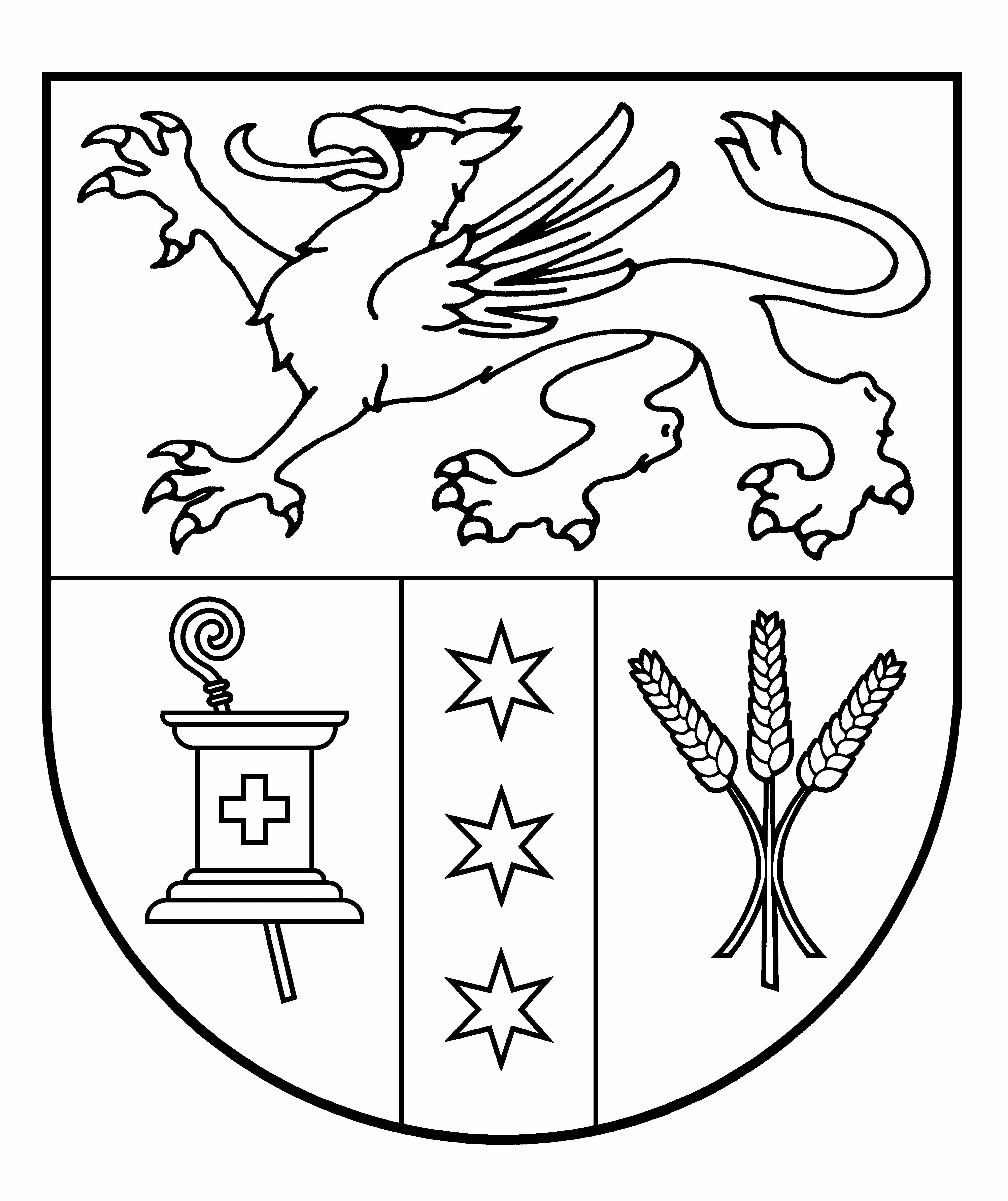 RAPORT O STANIE POWIATU PYRZYCKIEGO W 2022 r.Na podstawie art. 30a ustawy z dnia 5 czerwca 1998 r. o samorządzie powiatowym (Dz. U. z 2022 r., poz. 1526) Zarząd Powiatu Pyrzyckiego przedstawia Raport o Stanie Powiatu Pyrzyckiego w 2022 r. Pyrzyce, maj 2023 r.I. MIESZKAŃCY POWIATU PYRZYCKIEGONa koniec 2022 roku liczba ludności wynosiła 36 908 osób, w tym 18 741 kobiet i 18 167 mężczyzn. Stan ludności powiatu w poszczególnych gminach na koniec 2022 r.  przedstawia poniższa tabela.II. ORGANY POWIATUZarząd Powiatu PyrzyckiegoW 2022 r. w skład organu wykonawczego powiatu jakim jest zarząd,  zgodnie 
z § 52. statutu Powiatu Pyrzyckiego wchodziło pięciu członków, w tym Starosta, Wicestarosta i trzech nieetatowych członków zarządu. Funkcję Starosty pełnił Stanisław Stępień, Wicestarostą była Ewa Gąsiorowska-Nawój, nieetatowymi członkami zarządu: Przemysław Maciąg, Jan Jaworski i Dariusz Jagiełło.Rada Powiatu PyrzyckiegoW skład organu stanowiącego powiatu jakim jest Rada Powiatu Pyrzyckiego wchodzi piętnastu radnych. Po wyborach samorządowych, od dnia 20 listopada 2018 r. w skład rady weszli: Renata Bochan-Bochanowicz, Janusz Budynek, Jan Chmielewski, Ireneusz Dykiert, Ewa Gąsiorowska-Nawój, Dariusz Jagiełło, Jan Jaworski, Marek Kibała, Marcin Łapeciński, Przemysław Maciąg, Jacek Pawlus (przewodniczący rady), Artur Pniewski, Jan Prokop, Stanisław Stępień, Wiktor Tołoczko. W dniu 14 listopada 2019 r. mandat radnego stracił Artur Pniewski, 
a w jego miejsce wszedł Stanisław Wądołowski.W roku 2022 funkcję radnych pełnili: Renata Bochan-Bochanowicz, Janusz Budynek, Jan Chmielewski, Ireneusz Dykiert, Ewa Gąsiorowska-Nawój, Dariusz Jagiełło, Jan Jaworski, Marek Kibała, Marcin Łapeciński, Przemysław Maciąg, Jacek Pawlus (przewodniczący rady), Jan Prokop, Stanisław Stępień, Wiktor Tołoczko, Stanisław Wądołowski.III. REALIZACJA POLITYK, PROGRAMÓW I STRATEGII OBOWIĄZUJĄCYCH W ROKU 2022Powiatowy Program Zapobiegania Przestępczości oraz Ochrony Bezpieczeństwa Obywateli i Porządku Publicznego na lata 2020-2025Do głównych elementów programu, który został przyjęty uchwałą nr XIX/114/2020 Rady Powiatu Pyrzyckiego z dnia 16 grudnia 2020 r., należy: ograniczanie przestępczości nieletnich, bezpieczeństwo w szkołach i ich otoczeniu, zapobieganie przestępczości pospolitej w tym chuligaństwa i wandalizmu, kształcenie wiedzy o sposobie unikania zagrożeń przestępstwami, ochrona ofiar przestępstwa, przeciwdziałanie przemocy w rodzinie, działania przeciwko narkomanii i alkoholizmowi, poprawa bezpieczeństwa w ruchu drogowym, rozbudowa infrastruktury drogowej mającej wpływ na bezpieczeństwo komunikacyjne, działania na rzecz ograniczenia zagrożeniom pożarowym i katastrofom oraz doskonalenie przygotowań do działania w sytuacjach kryzysowych. Wszyscy realizatorzy programu (KP Policji, KPPSP, PINB, PCPR, wydziały Starostwa, zespoły szkół nr 1 i nr 2, SOSW, PMOS, Szpital Powiatowy, PUP, PPP, PCZK, organizacje pozarządowe i samorządy gminne) w sposób właściwy i skuteczny wywiązują się w ramach posiadanych kompetencji i możliwości z realizacji zapisów programu. Corocznie na posiedzeniu Komisji Bezpieczeństwa w miesiącu czerwcu realizatorzy programu składają sprawozdanie  ze sposobów i skuteczności podjętych działań w ramach jego realizacji.Powiatowy Program Przeciwdziałania Bezrobociu oraz Aktywizacji Lokalnego Rynku Pracy Sprawozdanie z realizacji programu w 2022 r. zostało przyjęte bez uwag przez Powiatową Radę Rynku Pracy w dniu 13 lutego 2023 r.Stopa bezrobocia w końcu 2022 r. wyniosła 12% natomiast liczba zarejestrowanych osób bezrobotnych w powiecie na dzień 31 grudnia 2022 r. wyniosła 1 222. W porównaniu do analogicznego okresu w 2021 r. gdzie liczba bezrobotnych wynosiła 1 219 osób, a stopa bezrobocia 12,1% można powiedzieć, że bezrobocie pozostaje na tym samym poziomie.Głównym celem programu jest promocja zatrudnienia i aktywizacja lokalnego rynku pracy w powiecie pyrzyckim. Przyjęto następujące cele szczegółowe:zwiększenie aktywności zawodowej osób bezrobotnych,zmniejszenie liczby osób bezrobotnych,ograniczenie bezrobocia osób będących w szczególnej sytuacji na rynku pracy,przeciwdziałanie psychospołecznym skutkom bezrobocia,kształtowanie postaw przedsiębiorczych,współpraca lokalnych instytucji służb społecznych, służb zatrudnienia oraz partnerów społecznych na rzecz aktywizacji długotrwale bezrobotnych ze szczególnym uwzględnieniem kobiet,realizowanie projektów w zakresie promocji zatrudnienia, w tym przeciwdziałania bezrobociu, łagodzenia skutków bezrobocia i aktywizacji zawodowej bezrobotnych wynikających z programów operacyjnych współfinansowanych ze środków Europejskiego Funduszu Społecznego i Funduszu Pracy,pozyskiwanie i efektywne zarządzanie krajowymi i unijnymi środkami finansowymi na programy aktywizacji zawodowej.W ramach realizacji powyższych celów w 2022 roku prowadzono politykę równych szans na rynku pracy dla wszystkich mieszkańców powiatu pyrzyckiego. Działania Powiatowego Urzędu Pracy, podobnie jak w latach poprzednich, koncentrowały się w szczególności na aktywnym przeciwdziałaniu bezrobociu oraz łagodzeniu jego skutków, mając jednocześnie na uwadze zaktywizowanie jak największej liczby osób bezrobotnych z zachowaniem racjonalizacji wydatkowania środków i  efektywności zatrudnieniowej. W swoich działaniach PUP wspierał tworzenie nowych miejsc pracy udzielając refundacji środków na doposażenie stanowisk pracy oraz rozwój lokalnej przedsiębiorczości poprzez dofinansowanie do prowadzenia własnej działalności gospodarczej podejmowanej przez osoby bezrobotne. Lokalni przedsiębiorcy skorzystali również z dofinansowania kształcenia ustawicznego pracowników w ramach Krajowego Funduszu Szkoleniowego.W ciągu 2022 r. pośrednictwo pracy pozyskało 422 oferty pracy oraz 213 ofert zatrudnienia subsydiowanego. W marcu 2022 r. zorganizowano spotkanie z grupą uchodźców z Ukrainy w Specjalnym Ośrodku Szkolno-Wychowawczym im. Jana Brzechwy w Pyrzycach w celu poinformowania o formach pomocy i aktualnej sytuacji na rynku pracy.Urząd pracy w porozumieniu z pracodawcami organizuje tzw. giełdy pracy. Są to działania ukierunkowane na konkretnego pracodawcę, bądź na konkretny zawód. Umożliwiają bezpośredni kontakt pracodawców z dużą liczbą kandydatów do pracy w krótkim czasie, w jednym miejscu przez co są bardzo efektywne. Od 1 stycznia do 31 grudnia 2022 r. dział pośrednictwa pracy zorganizował jedną giełdę pracy/spotkanie informacyjne z pracodawcą w dniu 5 maja 2022 r. dla firmy Pilkington JGP Sp. z o.o. w Szczecinie na stanowisko pracownika produkcji. W spotkaniu wzięło udział 15 osób bezrobotnych i poszukujących pracy. Osoby zainteresowane uzyskały  informacje dotyczące warunków zatrudnienia oraz wymagań pracodawcy. Zostały zaproszone do osobistego kontaktu.Pracodawcy z terenu powiatu pyrzyckiego od 1 stycznia do 31 grudnia 2022 r. złożyli 276 oświadczeń  o powierzeniu pracy cudzoziemcowi.   	W 2022 roku doradztwem zawodowym zostały objęte 202 osoby, w tym:188 osób skorzystało z porad indywidualnych. 92 osoby to osoby bezrobotne poniżej 30. roku życia.8 osób długotrwale bezrobotnych uczestniczyło w grupowych poradach zawodowych – 4 spotkania.6 osób skorzystało z grupowej informacji zawodowej (było to spotkanie zorganizowane dla osób przybyłych z Ukrainy).Poradnictwo wg gmin (porady indywidualne):gmina Bielice – 31 osób,gmina Kozielice – 35 osób,gmina Lipiany – 13 osób,gmina Przelewice – 29 osób,gmina Pyrzyce – 72 osoby,gmina Warnice – 8 osób.Dodatkowo, w ramach współpracy z lokalnymi instytucjami, doradcy zawodowi przeprowadzili spotkania dla młodzieży szkolnej, niezarejestrowanej w urzędzie jako osoby bezrobotne:15 osób ze Szkoły Branżowej Specjalnego Ośrodka Szkolno-Wychowawczego w Pyrzycach wzięło udział w spotkaniu na temat „Rynek pracy rynkiem umiejętności” oraz grupa 10 osobowa w spotkaniu na temat „Rynek pracy”;23 osoby ze Szkoły Podstawowej w Mielęcinie uczestniczyło w  spotkaniu: „Niepełnosprawność w przestrzeni społecznej, a rynek pracy”;spotkanie dla 5-cio osobowej grupy młodzieży z Domu Dziecka w Pyrzycach na temat usług urzędu pracy (instrumentów rynku pracy). Powiatowy Program Działań na Rzecz Osób Niepełnosprawnych w Powiecie Pyrzyckim na lata 2022-2027Program został przyjęty uchwałą nr XXX/180/22 Rady Powiatu Pyrzyckiego 
z dnia 30 marca 2022 r. Program obejmuje realizację zadań powiatu wynikających z ustawy o rehabilitacji zawodowej i społecznej oraz zatrudnianiu osób niepełnosprawnych. W 2022 roku  z zakresu sportu, kultury, rekreacji i turystyki osób niepełnosprawnych dofinansowano jedną imprezę (Dzień Białej Laski) 
w wysokości 2 000 zł,zaopatrzono w sprzęt rehabilitacyjny, przedmioty ortopedyczne i środki pomocnicze przyznawane osobom niepełnosprawnym na podstawie odrębnych przepisów - wysokość udzielonych dofinansowań w 2022 r.:  
220 931 zł. dla 144 osób (np. wózki inwalidzkie, balkoniki, protezy, aparaty słuchowe, cewniki i inne),dofinansowano likwidację barier architektonicznych na rzecz 10 osób niepełnosprawnych ruchowo w łącznej wysokości 179 635 zł (np. podjazdy dla wózków, dostosowanie łazienek do potrzeb osób poruszających się 
na wózkach, likwidacja progów, poszerzenia otworów drzwiowych itp.) oraz na likwidację barier w komunikowaniu się dla 5 osób w wysokości 14 699 zł (głównie komputery dla niepełnosprawnych dzieci uczących się), oraz na likwidację barier technicznych dla 1 osoby – 1247 zł,dofinansowano koszty działania warsztatów terapii zajęciowej kwotą 906 360 zł, co stanowi 90% kosztów (pozostałe 10% tj. 100 707 zł pochodziło ze środków własnych powiatu).W ramach realizacji pilotażowego programu „Aktywny Samorząd” dofinansowano ze środków PFRON:utrzymanie sprawności technicznej posiadanego wózka inwalidzkiego 
o napędzie elektrycznym dla 5 osób w łącznej wysokości 10 250,25 zł,zakup sprzętu elektronicznego dla jednej niewidomej osoby na kwotę 
8 990 zł,zakup sprzętu elektronicznego dla dwóch osób z niepełnosprawnością ruchową na kwotę 13 339 zł,zakup sprzętu elektronicznego dla jednej niesłyszącej osoby na kwotę 
4 000 zł,zakup skutera inwalidzkiego dla dwóch  osób – 12 000 zł,zakup wózka inwalidzkiego o napędzie elektrycznym dla czterech osób 
– 88 000 zł,zakup napędu elektrycznego do wózka o napędzie ręcznym dla jednej osoby – 7 500 zł,zakup oprzyrządowania do posiadanego samochodu dla jednej osoby 
– 6 000 zł,pomoc w uzyskaniu wykształcenia na poziomie wyższym dla 2 osób 
– 6 500 zł.Strategia Rozwiązywania Problemów Społecznych w Powiecie Pyrzyckim na lata 2016-2022Strategia została przyjęta uchwałą nr XXII/117/16 Rady Powiatu Pyrzyckiego 
z dnia 22 czerwca 2016 r. „Misją Powiatu Pyrzyckiego w zakresie pomocy społecznej jest uzyskanie odczuwalnych społecznie przez jednostkę pozytywnych efektów 
w zakresie priorytetowych obszarów polityki społecznej, jakie stanowią: ubóstwo, bezrobocie, niepełnosprawność, niewydolność wychowawcza rodziny, starość 
i uzależnienia oraz podmiotowe traktowanie osoby potrzebującej".Ośrodki pomocy społecznej realizują zadania określone w ustawie o pomocy społecznej oraz w programach rządowych obejmujących pomoc pieniężną, w naturze oraz w usługach.Powiatowe Centrum Pomocy Rodzinie w Pyrzycach organizuje i koordynuje całość inicjatyw, przedsięwzięć i zabezpieczeń na rzecz osób potrzebujących pomocy. PCPR jest instrumentem realizującym politykę społeczną państwa, którego działalność – na mocy ustawy o pomocy społecznej – ma na celu umożliwienie osobom i rodzinom przezwyciężenie trudnych sytuacji życiowych, których nie są oni w stanie pokonać, wykorzystując własne środki, możliwości i uprawnienia. Działalność Centrum zorientowana jest z jednej strony na poprawę funkcjonowania indywidualnego i społecznego swoich klientów, doprowadzenie ich do usamodzielnienia oraz integracji ze środowiskiem. Z drugiej strony ukierunkowana jest na działania profilaktyczne zapobiegające powstawaniu niepożądanych (kryzysowych, patologicznych) sytuacji. Realizacja tych zadań oparta jest na współpracy z wieloma podmiotami, m.in. policją, z placówkami służby zdrowia, edukacji, jak również z organizacjami pozarządowymi, działającymi na rzecz pomocy i wsparcia w środowisku lokalnym (stowarzyszenia, etc.). W konsekwencji ma on przeciwdziałać społecznemu wyłączeniu, marginalizacji jednostek i grup społecznych poprzez przywrócenie im zdolności do pełnego uczestnictwa w życiu społecznym.Na potencjał pomocy społecznej składają się:Dom Pomocy Społecznej w Pyrzycach z siedzibą w Żabowie, zapewniający mieszkańcom całodobową opiekę. Jest placówką stałego pobytu przeznaczoną dla osób przewlekle somatycznie chorych,Centrum Placówek Opiekuńczo-Wychowawczych w Pyrzycach, zapewniający całodobową opiekę dzieciom pozbawionym opieki rodziców,Powiatowy Zespół ds. Orzekania o Niepełnosprawności w Pyrzycach,Punkt Interwencji Kryzysowej działający przy Powiatowym Centrum Pomocy Rodzinie, gdzie można uzyskać pomoc psychologiczną i prawną,Powiatowe Centrum Pomocy Rodzinie realizujące zadania Państwowego Funduszu Rehabilitacji Osób Niepełnosprawnych,Warsztaty Terapii Zajęciowej w Nowielinie, prowadzone przez Pyrzyckie Koło Polskiego Stowarzyszenia Na Rzecz Osób z Niepełnosprawnością Intelektualną,Środowiskowy Dom Samopomocy prowadzony przez Pyrzyckie Koło Polskiego Stowarzyszenia Na Rzecz Osób z Niepełnosprawnością Intelektualną,Pogotowie rodzinne (rodzina zastępcza pełniąca funkcję pogotowia rodzinnego).PCPR prowadzi Punkt Interwencji Kryzysowej – dyżury prawników 
i psychologa. W 2022 roku udzielono pomocy 240 osobom znajdującym się 
w sytuacji kryzysowej (140 osób skorzystało z pomocy psychologa, 100 osobom udzielono porad prawnych). W 2022 r. była realizowana edycja  programów korekcyjno-edukacyjne dla osób stosujących przemoc w rodzinie. W programie wzięło udział 7 osób, z których 5 osób go ukończyło.W ramach nadzoru nad Domem Pomocy Społecznej w Pyrzycach z siedzibą 
w Żabowie wydawane są decyzje umieszczające. W 2022 roku umieszczonych zostało 17 osób. Osobom opuszczającym domy pomocy społecznej dla dzieci i młodzieży niepełnosprawnych intelektualnie, domy dla matek z małoletnimi dziećmi i kobiet 
w ciąży oraz schroniska dla nieletnich, zakłady poprawcze, specjalne ośrodki szkolno-wychowawcze, specjalne ośrodki wychowawcze, młodzieżowe ośrodki socjoterapii zapewniające całodobową opiekę lub młodzieżowe ośrodki wychowawcze przyznawana jest pomocy pieniężna na usamodzielnienie oraz na kontynuowanie nauki.Program współpracy z organizacjami pozarządowymi oraz innymi podmiotami na rok 2022 Program współpracy Powiatu Pyrzyckiego z organizacjami pozarządowymi oraz innymi podmiotami na rok 2022, stanowiący załącznik do uchwały nr XXVI/156/21 z dnia 27 października 2021 r., określał formy, zasady i zakres współpracy organów samorządowych Powiatu z organizacjami, a także zadania publiczne, których realizacja związana była z udzieleniem pomocy finansowej.W roku 2022, jako priorytetowe zostały określone zadania z następujących obszarów: nauka, edukacja, oświata i wychowanie; ekologia; sport i rekreacja; promocja zdrowia; kultura, sztuka, ochrona dóbr kultury i tradycji.Formy współpracy miały charakter finansowy oraz pozafinansowy. Współpraca o charakterze finansowym odbywała się poprzez powierzanie wykonania zadania publicznego, wraz z udzieleniem dotacji na finansowanie jego realizacji.Na dotacje dla stowarzyszeń i fundacji przeznaczono kwotę 80 000 zł. Środki te zostały rozdzielone w trybie otwartego konkursu ofert. W roku 2022 ogłoszono dwa konkursy. Pierwszy 23 lutego, a drugi 28 lipca.Dotację w wysokości 3 000 zł przyznano Pyrzyckiemu Klubowi Olimpijczyka na organizację zajęć edukacyjno-wychowawczych dla dzieci i młodzieży.Dotację w wysokości 4 500 zł przyznano Polskiemu Towarzystwu Turystyczno-Krajoznawczemu Regionalny Oddział Szczeciński, na organizację przedsięwzięć i imprez turystycznych i krajoznawczych.Dotację w wysokości 3 500 zł przyznano Stowarzyszeniu Mieszkańców Nad Potokiem na organizację przedsięwzięć edukacyjno-wychowawczych w dziedzinie ekologii.Dotację w wysokości 2 900 zł przyznano Stowarzyszeniu Technik Pyrzyce, 
3 000 zł Stowarzyszeniu Inkubator Pomysłów Przelewice, 1 500 zł Stowarzyszeniu Przyjaciół Przedszkola Publicznego w Brzezinie, 3 000 zł Klubowi Sportowemu FUZJA na organizację aktywnych form spędzania czasu wolnego.Dotację w wysokości 2 000 zł przyznano MLKS „Sokół” Pyrzyce, 2 000 zł Stowarzyszeniu Klub Karate KAMIKAZE, 1 500 zł LKS „Wicher” Przelewice na organizację imprez sportowo-rekreacyjnych.Dotację w wysokości 2 000 zł przyznano Miejskiemu Klubowi Sportowemu „Stal” Lipiany, 2 500 zł Ludowemu Klubowi Sportowemu „Spartakus” Pyrzyce, 3 000 zł Stowarzyszeniu Klub Karate LZS ANTAI na udział w rozgrywkach, zwodach i turniejach sportowych.Dotację w wysokości 1 600 zł przyznano Uczniowskiemu Klubowi Sportowemu „Płonia” w Okunicy, 5 000 zł MLKS „Żak” Pyrzyce na organizację obozu sportowego dla dzieci i młodzieży.Dotację w wysokości 2 000 zł przyznano Polskiemu Związkowi Niewidomych Okręg Zachodniopomorski Koło w Pyrzycach, 3 000 zł Stowarzyszeniu „Nasz Szpital” w Pyrzycach, 1 000 zł Uczniowskiemu Klubowi Sportowo-Motoryzacyjnemu w Przelewicach na  organizację przedsięwzięć profilaktyczno-zdrowotnych.Dotację w wysokości 1 000 zł przyznano Uniwersytetowi Trzeciego Wieku w Pyrzycach, 5 000 zł Polskiemu Związkowi Niewidomych Okręg-Zachodniopomorski Koło w Pyrzycach  na aktywizację osób starszych i niepełnosprawnych.Dotację w wysokości 2 000 zł przyznano Stowarzyszeniu Lipiański Klub Motorowy „Partyzanci” Lipiany, 5 700 zł Stowarzyszeniu Pomocy Parafii NMP Bolesnej w Pyrzycach w sprawach społecznych „Rycerz”, 2 000 zł Stowarzyszeniu Młodych Storczyków w Lipianach, 2 000 zł Stowarzyszeniu Pyrzyczanka w Pyrzycach na organizację imprez o zasięgu lokalnym i regionalnym.Dotację w wysokości 3 000 zł przyznano Stowarzyszeniu Inicjatywa Ziemia Pyrzycka, 2 000 zł Stowarzyszeniu „Otwarte Okno” w Kosinie, 3 000 zł Ochotniczej Straży Pożarnej w Płońsku, 3 300 zł Oddziałowi Rejonowemu Polskiego Związku Emerytów, Rencistów i Inwalidów w Pyrzycach, 4 000 zł Pyrzyckiemu Stowarzyszeniu Oświatowemu na wspieranie przedsięwzięć popularyzacyjnych kulturę, sztukę, ochronę dóbr kultury i dziedzictwa narodowego.Powiat wspiera Polskie Stowarzyszenie na Rzecz Osób z Upośledzeniem Umysłowym Koło w Pyrzycach, przekazując 10 % wartości dotacji Państwowego Funduszu Rehabilitacji Osób Niepełnosprawnych. Jest to wkład własny konieczny do otrzymania dotacji. W roku 2022 Powiat Pyrzycki przekazał stowarzyszeniu kwotę 100 707 zł.Łącznie na wsparcie organizacji pozarządowych, z uwzględnieniem dotacji, w roku 2022 przeznaczono środki w wysokości 180 707 zł.Współpraca pozafinansowa w szczególności polegała na:Udzielaniu pomocy przy organizowaniu spotkań np. poprzez nieodpłatne udostępnienie lokalu, sprzętu, środków technicznych. Do dyspozycji były sale konferencyjne Starostwa Powiatowego w Pyrzycach, które organizacje wykorzystywały na spotkania, wystawy. Organizacje mogły również korzystać ze środków technicznych i pomocy pracowników przy przygotowywaniu i druku dyplomów, plakatów, zaproszeń.Promocji działalności organizacji pozarządowych. Do dyspozycji stowarzyszeń jest strona internetowa powiatu. Na tej stronie prezentowane są informacje o planowanych działaniach stowarzyszeń, zaproszenia do udziału w imprezach, relacje i zdjęcia dokumentujące ich działalność. Doradztwie i udzielaniu przez Powiat pomocy merytorycznej organizacjom pozarządowym. Pracownicy Starostwa udzielają pomocy przy kompletowaniu dokumentacji potrzebnej do założenia stowarzyszenia.W uchwale wprowadzającej program współpracy określono sposób oceny programu. Jako wskaźniki efektywności realizacji programu współpracy przyjęto w szczególności:Liczbę organizacji pozarządowych podejmujących działania publiczne na rzecz lokalnej społeczności we współpracy z samorządem Powiatu Pyrzyckiego. W roku 2022 było tych organizacji 29.Liczbę osób, które były adresatami zadań realizowanych we współpracy z samorządem Powiatu Pyrzyckiego. Zaliczyć tu należy osoby, które są zrzeszone w samych organizacjach pozarządowych oraz uczestników warsztatów, zawodów, koncertów, wystaw, rajdów, imprez organizowanych z udziałem powiatu. W roku 2022 szacunkowa liczba tych osób wyniosła 8 250.Wysokość środków finansowych przeznaczonych z budżetu powiatu na realizację zadań wynikających z programu współpracy. W roku 2022 wyniosła ona 180 707 zł.Liczbę wspólnych przedsięwzięć podejmowanych przez organizacje pozarządowe i samorząd Powiatu Pyrzyckiego. Wspólne przedsięwzięcia to między innymi zawody sportowe, rajdy turystyczne, zloty, spotkania integracyjne, konkursy, koncerty, wystawy, jarmarki, zajęcia edukacyjne, zajęcia rehabilitacyjne. W 2022 roku było ich 35.Powiatowy Program Rozwoju Pieczy Zastępczej w Powiecie Pyrzyckim na lata 2022-2025Program został przyjęty uchwałą nr XXXI/179/22 Rady Powiatu Pyrzyckiego z dnia 30 marca 2022 r.Organizatorem rodzinnej pieczy zastępczej w powiecie pyrzyckim jest Powiatowe Centrum Pomocy Rodzinie.W celu prawidłowej realizacji zadań Powiatowe Centrum Pomocy Rodzinie 
w Pyrzycach zatrudnia trzech koordynatorów rodzinnej pieczy zastępczej (dwóch na podstawie umów zlecenia, jeden na podstawie umowy o pracę),  zapewniając w ten sposób realizację potrzeb rodzin zastępczych oraz spełniając wymogi ustawowe odnośnie liczby rodzin, z którymi może pracować jeden koordynator, tj nie więcej niż 15 rodzin. Praca koordynatorów jest skoncentrowana na rodzinach, w których wychowują się dzieci do 18. roku życia.Organizator rodzinnej pieczy zastępczej dokonuje oceny sytuacji dziecka umieszczonego w rodzinie zastępczej. Oceny sytuacji dziecka organizator rodzinnej pieczy zastępczej dokonuje na posiedzeniu z udziałem rodziny zastępczej albo prowadzącym rodzinny dom dziecka, pedagogiem, psychologiem, właściwym asystentem rodziny, przedstawicielem ośrodka adopcyjnego, koordynatorem rodzinnej pieczy zastępczej, rodzicami dziecka, z wyjątkiem rodziców pozbawionych władzy rodzicielskiej.W 2022 r. miało miejsce 12 posiedzeń zespołu ds. oceny sytuacji dziecka umieszczonego w rodzinie zastępczej. Łącznie sporządzono 138 ocen, które następnie przekazano do Sądu Rejonowego III Wydział Rodzinny i Nieletnich 
w Stargardzie. Oceny zostały wykonane w odniesieniu do wszystkich dzieci przebywających w ciągu roku w rodzinach zastępczych w miarę potrzeb, odpowiednio nie rzadziej niż co 6 miesięcy, a w przypadku dzieci poniżej 3 lat nie rzadziej niż co 3 miesiące.        Każda rodzina zastępcza jest objęta wsparciem psychologa (umowa zlecenia). Psycholog zapoznaje się z każdą z rodzin zastępczych w miejscu zamieszkania. Każda rodzina posiada sporządzoną przez psychologa opinię określającą predyspozycje do pełnienia funkcji rodziny zastępczej. Ponadto  psycholog udaje się często z wizytą do rodzin wraz z koordynatorem. Mają miejsce również dodatkowe spotkania rodzin zastępczych i dzieci z psychologiem w ramach zgłaszanych potrzeb w siedzibie PCPR. Przed każdym posiedzeniem zespołu ds. okresowej oceny sytuacji dziecka psycholog odwiedza dzieci w domach i przygotowuje sprawozdanie z tej wizyty odnośnie każdego dziecka, które zostaje dołączane do dokumentacji zespołu.Organizator rodzinnej pieczy zastępczej dokonuje także oceny rodziny pod względem predyspozycji do pełnienia powierzonej im funkcji oraz jakości wykonywanej pracy. Oceny dokonuje w konsultacji w szczególności z koordynatorem rodzinnej pieczy zastępczej oraz asystentem rodziny pracującym z rodziną dziecka.W ciągu 2022 roku, w 53 rodzinach zastępczych na terenie powiatu pyrzyckiego przebywało 87 dzieci. Ponadto 14 dzieci z powiatu pyrzyckiego przebywało w ośmiu rodzinach zastępczych i 1 rodzinnym domu dziecka (1 dziecko)  na terenie innych powiatów.     	W okresie od 1 stycznia do 31 grudnia 2022 r. w rodzinach zastępczych umieszczonych zostało 11 dzieci (4 w spokrewnionych, 7 w zawodowej rodzinie zastępczej pełniącej funkcję pogotowia rodzinnego). Prócz tego w 1 spokrewnionej rodzinie zastępczej zamieszkałej poza terem powiatu pyrzyckiego, umieszczonych zostało 2 dzieci pochodzących z powiatu pyrzyckiego; małoletni w ciągu roku powrócili pod opiekę swoich rodziców biologicznych.W tym samym okresie 11 osób opuściło rodzinną pieczę zastępczą (5 osób    usamodzielniło się;  5 powróciło do rodziny biologicznej;  1 dziecko z uwagi na rezygnację niezawodowej rodziny zastępczej,  zostało umieszczone w placówce opiekuńczo-wychowawczej na terenie swojego powiatu pochodzenia przed umieszczeniem w pieczy zastępczej). Należy nadmienić, że ze względu na złożoną  rezygnację przez kolejną niezawodową rodzinę zastępczą, dziecko z tej rodziny zostało – decyzją organizatora rodzinnej pieczy zastępczej – przeniesione do istniejącej już zawodowej rodziny zastępczej. W 2022 r. utworzona została nowa niezawodowa rodzina zastępcza, w której organizator umieścił dwoje dzieci dotychczas przebywających w pogotowiu rodzinnym na terenie powiatu pyrzyckiego.Na dzień 31 grudnia 2022 roku w 47 rodzinach zastępczych na terenie naszego powiatu przebywało 76 dzieci (38 w 29 rodzinach spokrewnionych, 
15 w 13 rodzinach niezawodowych i 23 w 5 zawodowych rodzinach zastępczych). Ponoszono także koszty pobytu 12 dzieci pochodzących z naszego powiatu, umieszczonych w 7 rodzinach zastępczych i 1 rodzinnym domu dziecka (1 dziecko) poza powiatem pyrzyckim.Na realizację zadań w 2022 roku wydatkowano z budżetu powiatu środki 
w wysokości 1 630 493 zł oraz dotacje celowe na dodatek wychowawczy 500+ (do maja 2022 r.) – 164 706 zł.Wydatki w rozdziale – rodziny zastępcze, to główniecomiesięczne świadczenia:od 1 stycznia do 31 maja 2022 r.:746 zł na dziecko w spokrewnionej rodzinie zastępczej,1131 zł  na dziecko w niezawodowej i zawodowej rodzinie zastępczej,566 zł  dla pełnoletnich wychowanków kontynuujących naukę,od 1 czerwca 2022 r.:785 zł na dziecko w spokrewnionej rodzinie zastępczej,189 zł na dziecko w niezawodowej i zawodowej rodzinie zastępczej,595 zł dla pełnoletnich wychowanków kontynuujących naukę,wynagrodzenia z pochodnymi rodzin zawodowych, wynagrodzenia koordynatorów rodzinnej pieczy zastępczej, a także pomoc na usamodzielnienia (rzeczowa i finansowa), dofinansowanie do wypoczynku dziecka poza miejscem zamieszkania, środki na utrzymanie lokalu mieszkalnego w rodzinach zawodowych, dodatek o świadczenia dla rodziny zastępczej dla dziecka legitymującego się orzeczeniem o niepełnosprawności lub orzeczeniem o umiarkowanym lub znacznym stopniem niepełnosprawności.IV. FINANSE POWIATUBudżet powiatu na rok 2022 został określony uchwałą nr XXVIII/160/21 Rady Powiatu Pyrzyckiego z dnia 15 grudnia 2021 r. w sprawie uchwalenia budżetu Powiatu Pyrzyckiego na rok 2022. Dochody powiatu zostały ustalone w kwocie 
54 786 702,40 zł, a wydatki w kwocie 53 646 962,66 zł. W budżecie została zaplanowana nadwyżka w kwocie 1 139 739,74 zł z przeznaczeniem na wykup papierów wartościowych (obligacji).W trakcie roku 2022 były wprowadzane liczne zmiany budżetu zgodnie 
z obowiązującymi w tym zakresie przepisami prawa. W wyniku wprowadzonych zmian na koniec roku 2022 plan dochodów został ustalony w kwocie 67 932 548,83 zł, a wykonanie wyniosło 67 374 200,55 zł tj. 99,18%, natomiast plan wydatków został ustalony w wysokości 71 809 449,12 zł, a jego wykonanie wyniosło 
68 191 551,48 zł tj. 94,96%. Na koniec roku została wypracowana nadwyżka bilansowa w kwocie 
5 243 523,76 zł, na którą składa się dodatnia różnica przychodów nad rozchodami w kwocie 6 060 874,69 zł pomniejszona o deficyt (różnica między dochodami a wydatkami) w kwocie 817 350,93 zł.Dług publiczny Powiatu na koniec roku 2022 wynosił 10 240 431,73 zł 
i obejmował zobowiązania według tytułów dłużnych:obligacje – 10 240 000,00 zł;zobowiązania wynikające z umów sprzedaży, w których należność jest płatna w ratach – 431,73 zł.Powiat nie posiadał zobowiązań wymagalnych.W uchwale budżetowej na rok 2022 zaplanowano rozchody w wysokości 
2 750 000,00 zł z przeznaczeniem na wykup obligacji zgodnie z harmonogramem wynikającym z podpisanych umów. Plan został zrealizowany w całości.Stan zobowiązań zaliczanych do długu publicznego Powiatu na koniec 2022 r. w relacji do wykonanych dochodów budżetowych wyniósł 15,20%.Szczegółowe informacje z realizacji budżetu Powiatu przedstawione zostały 
w sprawozdaniu rocznym z wykonania budżetu Powiatu Pyrzyckiego za 2022 rok przedłożonym Radzie Powiatu Pyrzyckiego, zgodnie z ustawą o finansach publicznych, w marcu 2023 r.V. JEDNOSTKI ORGANIZACYJNE POWIATUStarostwo Powiatowe w Pyrzycach	Starostwem Powiatowym w Pyrzycach kieruje Starosta Stanisław Stępień. 
W urzędzie zatrudnionych było 81 osób. Starostwo podzielone jest na wydziały oraz samodzielne stanowiska, które realizują zadania powiatu zgodnie z określonymi 
w regulaminie organizacyjnym kompetencjami. W roku 2022 w Starostwie funkcjonowały następujące wydziały i samodzielne stanowiska:Wydział Organizacyjno-PrawnyLiczba zatrudnionych pracowników – 16 osób.Głównym zadaniem wydziału jest obsługa organizacyjna i utrzymanie urzędu starostwa oraz wykonywanie zadań związanych z funkcją Zarządu, jako organu wykonawczego Powiatu. W roku 2022 odbyło się 46 posiedzeń Zarządu Powiatu Pyrzyckiego. Zarząd podjął 124 uchwały zarządu i przygotował 39 projektów uchwał Rady Powiatu Pyrzyckiego. Zadaniem wydziału jest nadzorowanie zamówień publicznych. W roku 2022
w Starostwie przeprowadzono 5, zakończonych podpisaniem umowy, postępowań o zamówienie publiczne w oparciu o przepisy ustawy Prawo zamówień publicznych. Łączna wartość zamówień wyniosła 13 031 816,74 zł netto, obejmowały one:modernizację sieci dróg, przepustów/mostów i chodników na terenie powiatu pyrzyckiego;kompleksowe ubezpieczenie mienia, odpowiedzialności cywilnej oraz ubezpieczenia pojazdów Powiatu Pyrzyckiego;utrzymanie czystości i zimowe utrzymanie ulic administrowanych przez Powiat Pyrzycki w okresie od 1 stycznia 2023 r. do 31 marca 2024 r. na terenie miasta Pyrzyce;zimowe utrzymanie dróg na terenie powiatu pyrzyckiego w sezonie zimowym 2022-2023;dostawę energii elektrycznej do jednostek organizacyjnych Powiatu Pyrzyckiego.Wydział realizuje zadania powiatu w zakresie współpracy i działalności na rzecz organizacji pozarządowych oraz podmiotów wymienionych w art. 3 ust. 3 ustawy z dnia 24 kwietnia 2003 r. o działalności pożytku publicznego 
i o wolontariacie. Na terenie powiatu zarejestrowanych jest 209 organizacji pozarządowych, dla których organem nadzoru jest Starosta Pyrzycki. Są to stowarzyszenia, fundacje i ochotnicze straże pożarne. W roku 2022 zarejestrowano 
jedno nowe stowarzyszenie. Na każdy rok jest uchwalany program współpracy 
z organizacjami pozarządowymi. Wydział odpowiada również za prowadzenie kadr jednostki, za prowadzenie biura rzeczy znalezionych, za obsługę informatyczną, realizowanie zadań mających na celu kształtowanie pozytywnego wizerunku powiatu oraz za prowadzenie punktów nieodpłatnej pomocy prawnej. 	W 2022 r. prowadzone były dwa punkty nieodpłatnej pomocy prawnej. Jeden punkt usytuowany był w Starostwie Powiatowym w Pyrzycach. Obsługiwany był przez radców prawnych oraz Okręgową Radę Adwokacką w Szczecinie. Drugi punkt prowadzony był przez organizację pozarządową, która zgodnie z ustawą o nieodpłatnej pomocy prawnej, nieodpłatnym poradnictwie obywatelskim oraz edukacji prawnej wyłoniona została w drodze konkursu. Punkt ten prowadzony był przez Stowarzyszenie Zaborskie Towarzystwo Naukowe z siedzibą w Brusach. Porady udzielało czterech radców prawnych. Punkt ten posiadał placówki we wszystkich gminach naszego powiatu. W 2022 r. udzielono łącznie 630 porad – w Starostwie 524, w gminach 106. Porad udzielono w dziedzinach: prawo rodzinne – 136, prawo pracy – 38, sprawa z zakresu rozpoczęcia działalności gospodarczej – 3, prawo cywilne – 334, prawo ubezpieczeń społecznych, prawa do opieki zdrowotnej – 29, prawo administracyjne z wyjątkiem prawa podatkowego – 47, prawo podatkowe – 6, prawo karne - 52, inne – 14. W stosunku do roku 2021 ilość porad prawnych nieco wzrosła. W punkcie położonym w Starostwie udzielono o 186 porad więcej, a w placówkach w gminach o 13 więcej niż w 2021 r.Wydział FinansowyLiczba zatrudnionych pracowników -  8 osób. 	Wydział realizuje zadania z zakresu: planowania i realizacji budżetu Powiatu (między innymi koordynowanie prac i przygotowanie, zgodnie z procedurą uchwalenia budżetu, we współpracy z wydziałami Starostwa i jednostkami równorzędnymi, przygotowanie materiałów do ustalenia planu finansowego budżetu, przygotowanie materiałów do projektów uchwał Zarządu o zmianach w planie dochodów i wydatków budżetu Powiatu), obsługi finansowo-księgowej budżetu Powiatu (między innymi prowadzenie ewidencji planowanych wydatków 
i przekazywanych środków pieniężnych na rachunki bieżące jednostek budżetowych, przekazywanie środków finansowych na sfinansowanie zadań realizowanych przez wydziały Starostwa, prowadzenie ewidencji oraz wykonywanie czynności związanych z windykacją należnych dochodów powiatu i skarbu państwa, prowadzenie dokumentacji księgowo-finansowej), prowadzenia sprawozdawczości budżetowej (między innymi sporządzanie okresowych sprawozdań w zakresie realizacji dochodów i wydatków budżetowych, sporządzanie zbiorczej, okresowej oraz rocznej sprawozdawczości z wykonania budżetu Powiatu), obsługi finansowo-księgowej Starostwa Powiatowego (przyjmowanie i sprawdzanie pod względem formalnym 
i rachunkowych dowodów finansowo-księgowych, ewidencjonowanie i rozliczanie wypłat z tytułu umów zleceń, prowadzenie ewidencji księgowej w zakresie dochodów i zrealizowanych wydatków bieżących i inwestycyjnych oraz sum depozytowych, prowadzenie obsługi finansowo-księgowej przychodów i wydatków Zakładowego Funduszu Świadczeń Socjalnych, prowadzenie obsługi wynagrodzeń pracowniczych), prowadzenie obsługi finansowo-księgowej Poradni Psychologiczno-Pedagogicznej w Pyrzycach oraz Międzyszkolnego Ośrodka Sportowego w Pyrzycach.Wydział Ochrony Środowiska, Leśnictwa i RolnictwaLiczba zatrudnionych pracowników - 4 osoby.Realizacja zadań wydziału w roku 2022 wynikała z określonych ustawami zadań starosty z zakresu gospodarki odpadami, ochrony powietrza, ochrony powierzchni ziemi, leśnictwa, łowiectwa, rybactwa śródlądowego, ochrony środowiska, ochrony przyrody, gospodarki wodnej, geologii, a także bieżącego zapotrzebowania w ww. zakresie.Wydział prowadzi z ramienia starosty nadzór nad spółkami wodnymi działającymi na terenie powiatu poprzez kontrolę uchwał podjętych przez organy spółki oraz branie  udziału w zebraniach. Na terenie powiatu działa obecnie 6 spółek wodnych: 5 zrzeszonych w Rejonowym Związku Spółek Wodnych; GSW Pyrzyce, GSW Przelewice, GSW Bielice, GSW Warnice i SW Jedlice oraz GSW Kozielice jako osobna spółka.	W ramach gospodarki odpadami w 2022 roku wydano jedną decyzję na zbieranie i przetwarzanie odpadów, zmieniono jedną decyzje na zbieranie i wytwarzanie odpadów.	Organem administracyjnym, który sprawuje kontrolę nad stanem środowiska na terenie powiatu pyrzyckiego jest Główny Inspektorat Ochrony Środowiska Regionalny Wydział Monitoringu Środowiska w Szczecinie.                       	W 2022 roku Starosta Pyrzycki nie wydał ani jednej decyzji zezwalającej na wprowadzanie gazów i pyłów do powietrza.W 2022 roku wydano 195 kart wędkarskich oraz 11 dowodów rejestracyjnych sprzętu pływającego. Od 1 sierpnia 2020 roku Starostwo Powiatowe w Pyrzycach rejestruje jednostki pływające w  systemie REJA 24.Realizując zadania z zakresu ochrony powierzchni i wnętrza ziemi, wynikające                             z ustawy Prawo geologiczne i górnicze, zatwierdzono decyzją cztery projekty robót geologicznych dla określenia warunków hydrogeologicznych oraz projektów geologicznych dla określenia warunków geologiczno-inżynierskich udzielono 11 odpowiedzi Krajowemu Ośrodkowi Wsparcia Rolnictwa dotyczących występowania kopalin.W zakresie zadań wynikających z ustawy o ochronie gruntów rolnych wydano 199 uzgodnienia decyzji o warunkach zabudowy oraz 86 decyzji zezwalających na wyłączenie gruntów z produkcji rolnej.W zakresie zadań wynikających z ustawy z dnia 28 września 1991 r. o lasach związanych z nadzorem nad gospodarką leśną w lasach nie stanowiących własności Skarbu Państwa wydano 274 zaświadczenia o tym, czy grunt jest objęty uproszczonym planem urządzenia lasu.W zakresie zadań wynikających z ustawy z dnia 16 kwietnia 2004 r. o ochronie przyrody wydano 137 decyzji zezwalających na usunięcie drzew oraz 3 decyzje odmawiające zezwolenia na usunięcie drzew rosnących na nieruchomościach będących własnością gmin powiatu pyrzyckiego. W kompetencji wydziału od lipca 2021 r. znajduje się dbanie o zieleń w pasach dróg powiatowych. W 2022 roku uzyskano 29 decyzji zezwalających na usunięcie drzew stwarzających zagrożenie dla ruchu komunikacyjnego – do wycinki przewidziano 111 drzew. Wykonano nasadzenia zastępcze w ilości 110 drzew.  Ponadto w zakresie zadań wynikających z ustawy z dnia 13 października 1995 r. Prawo łowieckie wydzierżawiono 9 polnych obwodów łowieckich oraz  naliczono czynsz dzierżawny za rok 2021/2022.Wydział Oświaty, Kultury, Sportu i TurystykiLiczba zatrudnionych pracowników - 3 osoby. Wydział zajmuje się prowadzeniem spraw związanych z pełnieniem przez Powiat funkcji organu prowadzącego szkół i placówek oświatowych. Do zadań tych należy między innymi zakładanie, prowadzenie oraz likwidacja publicznych szkół 
i placówek, zatwierdzanie arkuszy organizacyjnych, prowadzenie konkursów na dyrektora szkoły lub placówki, współdziałanie z organem nadzoru pedagogicznego 
w przygotowaniu oceny pracy dyrektorów, prowadzenie spraw związanych 
z nadawaniem stopnia awansu zawodowego nauczyciela mianowanego, kierowanie uczniów do kształcenia specjalnego, opracowywanie analiz finansowych dotyczących subwencji oświatowej, sporządzanie wniosków finansowych i sprawozdań do Ministerstwa Edukacji i Nauki oraz Kuratorium Oświaty, nadzór nad prawidłowością dysponowania przez placówki oświatowe przyznanymi środkami budżetowymi, udzielanie i kontrola wykorzystania dotacji przez niepubliczne szkoły i placówki oraz szkoły publiczne prowadzone przez osobę prawną inną niż jednostka samorządu terytorialnego lub osobę fizyczną, kierowanie nieletnich do młodzieżowych ośrodków wychowawczych i młodzieżowych ośrodków socjoterapii. W roku 2022 przeprowadzono 2 konkursy ofert dla organizacji pozarządowych na realizację zadań publicznych w wyniku których 28 z nich otrzymało dofinansowanie. Środki zostały przyznane m.in. na naukę edukację oświatę i wychowanie, turystykę i krajoznawstwo, wspieranie i upowszechnianie kultury fizycznej, w zakresie ochrony i promocji zdrowia oraz kultury, sztuki, ochrony dóbr kultury i dziedzictwa narodowego. Ponadto wydział pozyskuje i wykorzystuje finansowe środki zewnętrzne na realizację projektów z zakresu oświaty, kultury, sportu i turystyki. 	W 2022 r. zrealizowano m.in. następujące projekty: Siłownia naszych marzeń – wsparcie infrastruktury placówki oświatowej przy Specjalnym Ośrodku Szkolno-Wychowawczym w Pyrzycach; adaptacja pomieszczeń dla potrzeb utworzenia strzelnicy wirtualnej z pracami przygotowawczymi oraz zakup wyposażenia strzelnicy wirtualnej zlokalizowanej w budynku Zespołu Szkół nr 1 im. Noblistów Polskich w Pyrzycach;zajęcia specjalistyczne z zakresu pomocy psychologiczno-pedagogicznej w dodatkowym wymiarze godzin wspomagających dla chętnych uczniów w związku z zapobieganiem, przeciwdziałaniem i zwalczaniem COVID-19; „Projekt innowacyjno-wdrożeniowy w zakresie oceny funkcjonalnej”, polegającym na badaniu i opracowaniu modelowych rozwiązań na rzecz świadczonego lokalnie międzysektorowego wsparcia dla dzieci, uczniów i rodzin na podstawie metodyki oceny funkcjonalnej z wykorzystaniem Międzynarodowej Klasyfikacji Funkcjonowania Niepełnosprawności i Zdrowia – ICF; cykl spotkań z produktami tradycyjnymi w SOSW w Pyrzycach; wyposażenie szkół w podręczniki, materiały edukacyjne lub materiały ćwiczeniowe (SOSW w Pyrzycach, SP Ryszewko); przedsięwzięcie Ministra Edukacji i Nauki pn. Poznaj Polskę;program „Za życiem”.W zakresie kultury, sportu i turystyki sprawuje mecenat nad działalnością kulturalną, prowadzi sprawy związane z organizowaniem działalności kulturalnej, współdziała ze stowarzyszeniami kultury, kultury fizycznej, klubami sportowymi itp. przy organizacji zajęć, zawodów i imprez sportowo-rekreacyjnych. W 2022 roku został pozytywnie rozpatrzony wniosek złożony przez Parafię Rzymskokatolicką św. Ottona w Pyrzycach na dofinansowanie wydatków związanych ze sporządzeniem projektu odtworzenia kompozycji wnętrz przy zabytku – w Kościele pw. Wniebowzięcia NMP w Pyrzycach. Realizacja przedsięwzięcia w 2023 r.Wydział Gospodarki NieruchomościamiLiczba pracowników w wydziale – 3 osoby.	Wydział Gospodarki Nieruchomościami realizuje zadania z zakresu gospodarki nieruchomościami powiatowymi, jako zadanie własne powiatu oraz gospodarowanie nieruchomościami Skarbu Państwa – jako zadanie zlecone.Gospodarowania nieruchomościami powiatowymi.		Mienie powiatu pyrzyckiego w większości zostało rozdysponowane, poprzez przekazanie dla poszczególnych jednostek w trwały zarząd (wyjątek stanowi mienie przekazane na rzecz szpitala powiatowego – umowa użyczenia).       	W ramach kontynuacji działań mających zarówno potwierdzenie prawa własności powiatu pyrzyckiego jak i dalszego rozdysponowania nieruchomości w roku 2022 zrealizowano następujące zadania:Nieruchomość niezabudowana rolna – działki nr 123, 124, 125, 126, 127, 128 położone w obrębie nr 12 miasta Pyrzyce, przy ul. Lipiańskiej.	Powiat Pyrzycki jest właścicielem działek ewidencyjnych nr 123, 124, 125, 126, 127, 128 położonych w obrębie nr 12 miasta Pyrzyce.  Przedmiotowe nieruchomości położone są w jednym kompleksie, sklasyfikowane jako użytki rolne o łącznej powierzchni 2,7620 ha i są przedmiotem dzierżawy od 2012 roku. W 2022 r. umowa dzierżawy została przedłużona na okres 3 lat i obowiązuje do 30 listopada 2025 roku.  Czynsz dzierżawy został ustalony w wyniku negocjacji dla nieruchomości oznaczonych jako działki od nr 123 do 128 o powierzchnia 2,7620 ha w wysokości 25,00 dt pszenicy rocznie. Dochód z dzierżawy w roku 2022 wyniósł 3 264,58 zł. 	Zarząd Powiatu podjął w 2022 r. działania mające na celu dokonanie podziału działki nr 122/2 obręb nr 12 miasta Pyrzyce. W wyniku podziału działki nr 122/2 powstało 17 działek – 14 działek przeznaczonych pod budownictwo mieszkaniowe i jedna działka stanowiąca drogę dojazdową, która będzie sprzedawana w udziale do 1/14 oraz 2 działki, które zostaną przekazane na rzecz Gminy Pyrzyce na poszerzenie drogi gminnej tj. ul. Tęczowej. Sukcesywnie w 2023 r. będą ogłaszane przetargi na sprzedaż przedmiotowych nieruchomości.Regulacja władania nieruchomościami drogowymi.	Powiat Pyrzycki nabył z mocy prawa, mienie Skarbu Państwa stanowiące drogi powiatowe: nr 1778Z Przelewice-granica powiatu obejmująca działkę ewidencyjną nr 15/1 obręb Gardziec;nr 1586Z Gardziec-Wołdowo-Laskowo obejmująca działki ewidencyjną nr 3 i nr 7/1 obręb Wołdowo;nr 1579Z Kłodzino-Topolinek-Jesionowo obejmująca działki ewidencyjne nr 162 obręb Kłodzino, nr 10, 28/1, 30 i 32/2 obręb Topolinek.	Powiat Pyrzycki nabył, mienie od Gminy Przelewice, Bielice, Kozielice i Warnice oraz od osoby prywatnej,  stanowiące drogi powiatowe:działkę nr 349/2 obręb Parsów, wchodzącą w skład drogi powiatowej nr 1351Z Gardno-Pyrzyce;działki nr 189/1 i 392/3 obręb Kozielice, wchodzące w skład drogi powiatowej nr 1554Z Łozice-Trzebórzdziałkę nr 191/1 obręb Wierzbno, wchodzącą w skład drogi powiatowej nr 1712Z Kunowo-Stary Przylep;działkę nr 12 obręb Podlesie, wchodzącą w skład drogi powiatowej nr 1587Z Topolinek-Lucin;działkę nr 19/2 obręb Ryszewko, wchodzącą w skład drogi powiatowej nr  1559Z Żabów-Mechowo.Obciążono prawem nieodpłatnego użytkowania (w formie aktu notarialnego) nieruchomość zabudowaną, stanowiącą własność Powiatu Pyrzyckiego, oznaczoną w ewidencji gruntów i budynków jako działka nr 204/18 o powierzchni 0,0494 ha obręb Pyrzyce 9 - na rzecz Polskiego Stowarzyszenia Na Rzecz Osób z Niepełnosprawnością Intelektualną Koło w Pyrzycach z siedzibą w Nowielinie. Nieruchomość zabudowana jest budynkiem administracyjno-biurowym, dwukondygnacyjnym, podpiwniczonym o powierzchni użytkowej 472,50 m²                           i została oddana w użytkowanie na potrzeby prowadzenia przez stowarzyszenie działalności statutowej, tj. prowadzenie przedszkola Specjalnego i Wczesnego Wspomagania Rozwoju Dziecka.Sporządzono plan wykorzystania zasobu Powiatu Pyrzyckiego na lata 2023-2025. Rada Powiatu Pyrzyckiego podjęła:uchwałę nr XXXVI/196/2022 z dnia 28 września 2022 r. w sprawie wyrażenia zgody na sprzedaż nieruchomości stanowiących własność Powiatu tj. działek: nr 122/3 o powierzchni 0,1047 ha, nr 122/4 o powierzchni 0,1066 ha, nr 122/5 o powierzchni 0,1059 ha, nr 122/6 o powierzchni 0,1047 ha, nr 122/7 
o powierzchni 0,1024 ha, nr 122/8 o powierzchni 0,1032 ha, nr 122/9 
o powierzchni 0,1057 ha, nr 122/12 o powierzchni 0,1494 ha, nr 122/13 
o powierzchni 0,1061 ha, nr 122/14 o powierzchni 0,1026 ha, nr 122/15 
o powierzchni 0,1005 ha, nr 122/16 o powierzchni 0,1000 ha, nr 122/17 
o powierzchni 0,1011 ha, nr 122/18 o powierzchni 0,1022 ha i nr 122/19 
o powierzchni 0,1013 ha obręb Pyrzyce 12 – z przeznaczeniem pod  zabudowę mieszkaniową jednorodzinną;uchwałę nr XXXVI/197/2022 z dnia 28 września 2022 r. w sprawie wyrażenia zgody na nieodpłatne przekazanie w formie darowizny na rzecz Gminy Pyrzyce nieruchomości stanowiących własność Powiatu Pyrzyckiego tj.  działki nr 122/10 o powierzchni 0,0003 ha i nr 122/11 o powierzchni 0,0123 ha obręb Pyrzyce 12 - z przeznaczeniem na poszerzenie drogi gminnej tj. działki nr 47 obręb Pyrzyce 12.Ustanowiono trwały zarząd  na rzecz Starostwa Powiatowego w Pyrzycach do nieruchomości zabudowanej oznaczonej w ewidencji gruntów i budynków jako działka nr 119/2 o powierzchni 1,7617 ha obręb 12 miasta Pyrzyce                           w udziale 1/100,  obejmujący prawo do korzystania z dwóch pomieszczeń położonych na parterze (przy punkcie informacyjnym) budynku administracyjnego Starostwa Powiatowego o powierzchni 43,30 m2.Gospodarowanie nieruchomościami Skarbu  Państwa.	W zasobie Skarbu Państwa znajduje się 746 działek. Zasobem nieruchomości Skarbu Państwa gospodarują starostowie, wykonujący zadania z zakresu administracji rządowej. Wydział na bieżąco prowadzi działania wynikające z realizacji art. 23 ustawy o gospodarce nieruchomościami. Realizowane są zadania mające na celu:ewidencję nieruchomości zgodnie z katastrem nieruchomości;zapewnienie wycen nieruchomości Skarbu Państwa;sporządzanie planów realizacji polityki gospodarowania nieruchomościami Skarbu Państwa;zabezpieczanie nieruchomości przed uszkodzeniem lub zniszczeniem;naliczanie należności za nieruchomości udostępniane z zasobu oraz windykację tych należności;współpracę z innymi organami, które na mocy odrębnych przepisów gospodarują nieruchomościami Skarbu Państwa, a także z właściwymi jednostkami samorządu terytorialnego;zbywanie za zgodą wojewody, nieruchomości wchodzące w skład zasobu;wydzierżawianie, wynajmowanie i użyczanie nieruchomości wchodzących skład zasobu;podejmowanie czynności w postępowaniu sądowym, w szczególności w sprawach dotyczących własności lub innych praw rzeczowych na nieruchomości, o zapłatę należności za korzystanie z nieruchomości, o roszczenia ze stosunku najmu, dzierżawy lub użyczenia, o stwierdzenie nabycia spadku, o stwierdzenie nabycia własności nieruchomości przez zasiedzenie;składanie wniosków o założenie księgi wieczystej dla nieruchomości Skarbu Państwa oraz o wpis w księdze wieczystej.	Podjęto działania mające na celu dokonanie aktualizacji opłat z tytułu użytkowania wieczystego działek będących własnością Skarbu Państwa. W użytkowaniu wieczystym zarówno osób fizycznych jak i prawnych jest 246 nieruchomości. Na rok 2022/2023 zaktualizowano opłatę dla 87 podmiotów. W związku ze zmianą użytkownika wieczystego udzielono informacji dla 11 podmiotów.  Wydano 9 zaświadczeń potwierdzających, że prawo użytkowania wieczystego gruntu pod zabudową mieszkaniową,  przekształciło się w prawo własności. Na wniosek właścicieli lokali mieszkalnych, w związku z wniesieniem opłaty jednorazowej w całości i skorzystaniu z bonifikaty, wydano  3 zaświadczenia o spłacie roszczenia.	W związku z prowadzonymi przez Wojewodę postępowaniami administracyjnymi o prawie do rekompensaty z tytułu pozostawienia nieruchomości poza obecnymi granicami  Polski,  udzielono informacji o 4 podmiotach.	Wydano 18 zaświadczeń, w celu dokonania wykreślenia z Księgi Wieczystej ciężaru realnego lub hipoteki.	Wydano 1 zezwolenie na umieszczenie urządzeń infrastruktury technicznej                                 w nieruchomości będącej własnością Skarbu Państwa. Zawarto 1 umowę z właścicielem sieci.             	Ustanowiono odpłatną służebności przesyłu na rzecz ENEA - akt notarialny Rep. 3703/2022 w działce nr 7/5 położonej w Pyrzycach przy ul. Młodych Techników.  Z tego tytułu uzyskano dochód w wysokości 138 zł. 	Wystąpiono z wnioskiem do Wojewody, w celu uzyskania zgody na zbycie nieruchomości:działki nr 81/3 o powierzchni 0,0051 ha, obręb Nowielin, gmina Pyrzyce, w drodze bezprzetargowej;działki nr 283 o powierzchni 1,0893 ha, położonej w obrębie Okunica, gmina Pyrzyce, na rzecz użytkownika wieczystego;nieruchomości gruntowej oznaczonej w ewidencji jako działka nr 107/4 o powierzchni 0,1518 ha  położona w obrębie Żuków, gmina Przelewice, w trybie przetargu nieograniczonego;nieruchomości gruntowej oznaczonej w ewidencji jako działka nr 378 o powierzchni 0,01 ha  położona w obrębie Kozielice, gmina Kozielice, w trybie bezprzetargowym;działki nr 169/1 o powierzchni 0,1225 ha obręb Kłodzino, gmina Przelewice, na rzecz użytkownika wieczystego;nieruchomości gruntowej oznaczonej w ewidencji jako działka nr 62 o powierzchni 0,0026 ha obręb Okunica, gmina Pyrzyce, w trybie bezprzetargowym;działki nr 48/4 o powierzchni 0,0024 ha obręb Pyrzyce 7, w trybie bezprzetargowym;działki nr 64/2 o powierzchni 0,0004 ha obręb Czernice, gmina Pyrzyce, w trybie przetargu ograniczonego;działki niezabudowanej nr 436/4 o powierzchni 0,07 ha obręb Tetyń, gmina Kozielice w drodze przetargu nieograniczonego;W trybie bezprzetargowym, po uzyskaniu zgody Wojewody zbyto: działkę nr 81/3 o powierzchni 0,0051 ha, obręb Nowielin – cena sprzedaży 
1 900,00 zł;działkę nr 378 o powierzchni 0,01 ha  obręb Kozielice – cena sprzedaży  
3 700,00 zł;działkę nr 62 o powierzchni 0,0026 ha obręb Okunica – cena sprzedaży  
1 480,00 zł;działkę nr 236/1 o powierzchni 0,0020 ha obręb Ryszewo – cena sprzedaży  
1 120,69 zł;działkę nr 22/4 o powierzchni 0,0248 ha obręb Stróżewo – cena sprzedaży 
6 531,50 zł;      działkę nr 198/2 o powierzchni 0,0191 ha obręb Ryszewo  – cena sprzedaży 
5 600,00 zł.Zorganizowano przetargi na zbycie nieruchomości:rolnej położonej w obrębie Mielno, gmina Kozielice, oznaczonej w ewidencji jako działka nr 394 o powierzchni 0,0303 ha. Cena sprzedaży  2 020,00 zł;rolnej położonej w obrębie Mielęcin, gmina Pyrzyce, oznaczonej w ewidencji jako działka nr 652 o powierzchni 0,55 ha. Cena sprzedaży 10 910,00 zł;działki nr 375/2 o powierzchni ogólnej 0,16 ha obręb Kozielice w udziale do 1624/4480 części. Cena sprzedaży 12 930,00 zł.gruntowej rolnej położonej w obrębie Załęże, gmina Kozielice oznaczonej                         w ewidencji jako działka nr 50/1 o powierzchni 0,0191 ha i nr 50/3 o powierzchni 0,0471 ha. Ogłoszono trzy przetargi - wszystkie zakończyły się wynikiem negatywnym z powodu braku oferentów. 	Po uzyskaniu zgody Wojewody zawarto umowy  dzierżawy na:część działki nr 120/4, położonej w obrębie Krzemlin, gmina Pyrzyce - powierzchnia dzierżawy 84 m2. Umowę zawarto na okres 10 lat. Roczny czynsz dzierżawny 120,00 zł;działkę oznaczoną numerem ewidencyjnym nr 230/3 o powierzchni ogólnej 0,49 ha położonej w obrębie Osetna gmina Lipiany. Umowę zawarto na okres 10 lat. Roczny czynsz dzierżawny  2,776 dt pszenicy;działkę oznaczoną w ewidencji gruntów i budynków nr 155/4 obręb Jesionowo, gmina Przelewice o powierzchni 0,80 ha. Umowę zawarto na okres 10 lat. Roczny czynsz dzierżawny 2,50 dt pszenicy;działkę oznaczoną w ewidencji gruntów i budynków nr 470 obręb Jesionowo, gmina Przelewice o powierzchni 0,91 ha. Umowę zawarto na okres 10 lat. Roczny czynsz dzierżawny 5,50 dt pszenicy;część działki oznaczonej w ewidencji gruntów i budynków nr 76/3 obręb Kłęby, gmina Warnice o powierzchni 0,91 ha. Umowę zawarto na okres 10 lat. Roczny czynsz dzierżawny 200 zł;część działki oznaczonej w ewidencji gruntów i budynków nr 124/3 obręb Pyrzyce 5, gmina Pyrzyce o powierzchni 0,0530 ha. Umowę zawarto na okres 10 lat. Roczny czynsz dzierżawny 150 zł;działkę oznaczoną w ewidencji gruntów i budynków nr 6 i 7/1 obręb Jesionowo, gmina Przelewice o powierzchni ogólnej 0,89 ha. Umowę zawarto na okres 10 lat. Roczny czynsz dzierżawny 16,20 dt pszenicy;	Rozpoczęto procedurę zmierzającą do sprzedaży nieruchomości, działki nr 41/2 o powierzchni 0,0314 obręb Karsko, gmina Przelewice w drodze bezprzetargowej.	     Dokonano zmiany stawki procentowej opłat z tytułu użytkowania wieczystego gruntu, na którym położone są garaże z 3% na 1% w związku ze zmianą ustawy o gospodarce nieruchomościami – zmiany dokonano na rzecz 22 podmiotów.	   Złożono wniosek do Urzędu Wojewódzkiego w Szczecinie o przekazanie w zarząd Lasów Państwowych, w trybie art. 74 ust. 3 ustawy z dnia 28 września 1991 r. o lasach, gruntów leśnych Skarbu Państwa tj. działki nr 56/6 o powierzchni 0,51 ha obręb Bylice.	Sporządzono plan wykorzystania zasobu Skarbu Państwa na lata 2022-2024.Dochody budżetowe dotyczące nieruchomości Skarbu Państwa na dzień 31 grudnia 2022 rok przedstawiały się następująco:plan dochodów na rok 2022 wynosił 447 000,00 zł,  wykonanie dochodów na dzień 31 grudnia 2022 r. 653 171,48 zł.	Starosta sporządza roczne sprawozdanie z gospodarowania nieruchomościami zasobu i przekazuje je Wojewodzie w terminie do dnia 30 kwietnia roku następującego po roku, którego sprawozdanie dotyczy. Od wpływów osiągniętych ze sprzedaży, opłat z tytułu trwałego zarządu, użytkowania, czynszu  dzierżawnego  i  najmu –  nieruchomości Skarbu Państwa, a także od wpływów osiągniętych z opłat z tytułu użytkowania wieczystego nieruchomości Skarbu Państwa oddanych w użytkowanie wieczyste, oraz od odsetek za nieterminowe wnoszenie tych należności potrąca się 25% środków, które stanowią dochód powiatu. Z tego tytułu w 2022 roku Powiat osiągnął dochód w wysokości 162 333,29 zł.Wydział Dróg W 2022 r. w wydziale pracowało 11 osób.Wydział prowadzi bieżące utrzymanie dróg oraz inwestycje na drogach powiatowych.W powiecie jest 284,969 km dróg powiatowych, w tym ulice w Pyrzycach obejmują 22,938 km i ulice w Lipianach 8,122 km.Realizując zadania z zakresu zajęcia pasa drogowego w 2022 roku wydano 331 decyzji w tym:112 decyzji na zajęcie pasa drogowego w celu prowadzenia robót;                                               84 decyzji na zajęcie pasa drogowego zezwalające na umieszczenie urządzeń obcych  w pasie drogowym;22 decyzje zezwalające na lokalizację zjazdów;69 decyzji zezwalających na umieszczenie urządzeń obcych w pasie drogowym;44 uzgodnienia dokumentacji technicznych dotyczących urządzeń obcych 
i zjazdów.W 2022 roku wykonano następujące zadania inwestycyjne:przebudowa ul. Poznańskiej w Pyrzycach, wartość zadania 798 499,62 zł;opracowanie dokumentacji technicznej na przebudowę mostu nr JNI 14120020 na rzece Płonia oraz mostu nr JNI 14120019 na  kanale Przywodzie, w ciągu drogi powiatowej nr 1778Z w miejscowości Przywodzie, koszt 47 970 zł;opracowanie dokumentacji projektowej dla zadania „Budowa chodnika w ciągu drogi powiatowej nr 1550Z w miejscowości Babin”, koszt 6 150 zł;modernizacja sieci dróg, przepustów/mostów i chodników na terenie powiatu pyrzyckiego, wartość zadania 14 130 630,08 zł – w trakcie realizacji;modernizacja sieci dróg na terenie powiatu pyrzyckiego – dokumentacja projektowa, wartość 119 064 zł;odnowa oznakowania poziomego na wszystkich drogach powiatowych, wartość zadania 24 551,30 złremont  przepustu w miejscowości Dębica, koszt naprawy 133 295,10 zł.Pracownicy wydziału dokonują co roku wykaszania blisko 1 200 km poboczy dróg powiatowych na szerokości 2 m. Bieżące utrzymanie to przede wszystkim remonty cząstkowe, które są wykonywane przez cały rok, w okresie zimowym masą asfaltową na zimno w pozostałym emulsją i żwirem kamiennym. W 2022 roku wbudowano 28 390 kg emulsji asfaltowej i 192 460 kg żwiru kamiennego oraz  
77 000 kg masy asfaltowej na zimno. Dróżnicy wymieniają znaki pionowe, dokonują zmian organizacji ruchu, wycinają drzewa i krzewy. Dodatkowo udrażniają urządzenia odwadniające drogi, remontują chodniki i wykonują część robót ziemnych przy ścince poboczy.Wydział KomunikacjiW 2022 r. w wydziale pracowało 8 osób.Wydział realizuje zadania z zakresu rejestracji pojazdów, praw jazdy, stacji kontroli pojazdów, uprawnień dla diagnostów oraz przystanków komunikacyjnych, których właścicielem bądź zarządzającym jest powiat pyrzycki, licencji, zezwoleń
i zaświadczeń w krajowym transporcie drogowym, szkół nauki jazdy i uprawnień dla instruktorów. Ponadto prowadzi zarządzanie ruchem na drogach.W 2022 r. wydano 2 504 tablice rejestracyjne, w tym 2 079 samochodowych,  234 motocyklowe i ciągnikowe, 54 motorowerowe, 93 tymczasowe, 23 indywidualne, 10 samochodowych zmniejszonych, 11 zabytkowych.Wydano 6 345 decyzji o rejestracji, 869 decyzji o wyrejestrowaniu pojazdów,  przyjęto 4920 zawiadomień o zbyciu pojazdów (zgłoszenie sprzedaży) oraz 2 280 zawiadomień o nabyciu pojazdów.Wydano 4 015 dowodów rejestracyjnych, 2 647 pozwoleń czasowych, 735 kart pojazdów, 1 255 nalepek kontrolnych, 3 875 znaków  legalizacyjnych.Wydano 334 decyzje o nałożeniu kary finansowej za niedopełnienie obowiązku zgłoszenia nabycia lub zbycia zarejestrowanego pojazdu lub nie zarejestrowanie pojazdu w terminie na kwotę 83 500 zł.Na dzień 31 grudnia 2022 r. ilość wszystkich zarejestrowanych pojazdów wynosiła 46 766.Wydano 1 005 praw jazdy krajowych i 17 praw jazdy międzynarodowych oraz wygenerowano 743  profile kandydatów na kierowców.Wystawiono 64 decyzje o zatrzymaniu prawa jazdy w tym 16 decyzji 
za przekroczenie dopuszczalnej prędkości o więcej niż 50 km/h na obszarze zabudowanym, 4 decyzje za przekroczenie 24 punktów karnych, 28 decyzji za nie przedstawienie w wymaganym terminie orzeczenia lekarskiego i orzeczenia psychologicznego, 14 decyzji za nie przedstawienie w terminie zaświadczenie 
o ukończeniu kursu reedukacyjnego w zakresie problematyki przeciwalkoholowej 
i przeciwdziałania narkomanii oraz 2 decyzje o zatrzymaniu prawa jazdy dłużnikom alimentacyjnym. Wydano 18 zezwoleń na kierowanie pojazdem uprzywilejowanym lub przewożącym wartości pieniężne, a  10 zezwoleń przedłużono. Wykonano 198 wyroków sądowych orzekających zakaz prowadzenia pojazdów z czego 128 wyroków dotyczyło osób posiadających uprawnienia do kierowania pojazdami, 70 dotyczyło osób bez uprawnień. Wszczętych postępowań administracyjnych związanych z uprawnieniami kierowców było 188, cofnięto uprawnienia 121  kierowcom.Zawarto 41 umów z przewoźnikami na korzystanie z przystanków komunikacyjnych będących własnością Powiatu Pyrzyckiego.Przeprowadzono 6 kontroli ośrodków szkolenia kierowców oraz 4 kontrole stacji diagnostycznych.W zakresie zarządzania ruchem na drogach powiatowych zatwierdzono 123 projekty zmian organizacji ruchu drogowego w tym 84 projekty czasowej zmiany organizacji ruchu i 39 projektów stałej zmiany organizacji ruchu.W zakresie transportu drogowego wydano 5 zaświadczeń na przewozy drogowe na potrzeby własne, 4 zezwolenia na wykonywanie zawodu przewoźnika drogowego, wydano 1 licencję w zakresie pośrednictwa przy przewozie rzeczy, wydano 13 zezwoleń na przejazd pojazdów nienormatywnych, wydano 5 zezwoleń na wykonywanie regularnych przewozów osób w krajowym transporcie drogowym. Przeprowadzono 9 kontroli przedsiębiorców w zakresie transportu.Wydział Architektury i BudownictwaLiczba pracowników w wydziale – 5 osób zatrudnionych na umowę o pracę na czas nieokreślony.	Do kompetencji Wydziału Architektury i Budownictwa należą następujące zadania wynikające z ustawy – Prawo budowlane:zatwierdzanie projektów zagospodarowania działki lub terenu oraz projektu architektoniczno-budowlanego i wydawanie decyzji o pozwoleniu  na budowę w formie papierowej i elektronicznej;przyjmowanie   zgłoszeń   budowy lub wykonywania innych robót  budowlanych  w formie papierowej i elektronicznej;sprawowanie nadzoru nad rozbiórką lub przeniesieniem w inne miejsce obiektów zgłoszonych na okres 180 dni; przyjmowanie zgłoszeń zmian sposobu użytkowania obiektów budowlanych lub ich części w formie papierowej i elektronicznej;udzielanie zgody na odstępstwo od warunków technicznych;uzgadnianie z wojewódzkim konserwatorem zabytków przed wydaniem decyzji o pozwoleniu na budowę lub rozbiórkę, obiektów budowlanych oraz obszarów niewpisanych do rejestru zabytków a ujętych  w gminnej  ewidencji zabytków;przyjmowanie zgłoszeń rozbiórki obiektów budowlanych oraz wydawanie decyzji na rozbiórkę w formie papierowej i elektronicznej;wydawanie decyzji o przeniesieniu pozwolenia na budowę na rzecz innej osoby w formie papierowej i elektronicznej;wydawanie decyzji o przeniesieniu zgłoszenia, wobec którego organ nie wniósł sprzeciwu na rzecz innej osoby w formie papierowej i elektronicznej;stwierdzenie wygaśnięcia decyzji pozwolenia na budowę;wydawanie decyzji stwierdzających niezbędność wejścia na teren sąsiedniej nieruchomości lub lokalu w formie papierowej i elektronicznej;przekazywanie do Powiatowego Inspektora Nadzoru Budowlanego decyzji pozwolenia na budowę lub rozbiórkę wraz z zatwierdzonym projektem zagospodarowania działki lub terenu oraz projektu architektoniczno-budowlanego, kopii zgłoszeń budowlanych oraz postanowień;rejestrowanie decyzji i postanowień  przekazywanych Staroście Pyrzyckiemu przez Powiatowego Inspektora Nadzoru Budowlanego;sporządzenie półrocznych sprawozdań o wydanych pozwoleniach na budowę do Głównego Urzędu Nadzoru Budowlanego.Zadania wynikających z rozporządzeń wykonawczych do ustawy – Prawo budowlane:prowadzenie rejestru wniosków o pozwolenie na budowę; prowadzenie rejestru decyzji o pozwolenie na budowę; prowadzenie rejestru wniosków o pozwolenie na rozbiórkę;prowadzenie rejestru decyzji o pozwolenie na rozbiórkę; prowadzenie rejestru elektronicznego wniosków i pozwoleń na budowę oraz zgłoszeń budowy lub wykonywania innych robót budowlanych z projektem dla potrzeb Głównego Inspektoratu Nadzoru Budowlanego;rejestrowanie wniosków i wydawanie dzienników budowy;prowadzenie wykazu zgłoszeń budowy lub wykonywania innych robót budowlanych.		Do zadań wynikających z ustawy o własności lokali należy wydawanie zaświadczeń o samodzielności lokalu mieszkalnego i innego niż mieszkalny, a z ustawy – Prawo geodezyjne i kartograficzne przekazywanie odpisów ostatecznych decyzji o pozwoleniu rozbiórkę budynków wraz z załącznikami oraz odpisów zgłoszeń dotyczących zmiany sposobu użytkowania budynku lub jego części do Biura  Geodezji Starostwa Powiatowego w Pyrzycach.		Zadania wynikające z ustawy o planowaniu i zagospodarowaniu przestrzennym:przyjmowanie zawiadomień i uzgadnianie miejscowych planów zagospodarowania przestrzennego oraz studium uwarunkowań i kierunków zagospodarowania przestrzennego gminy;przekazywanie decyzji pozwolenia na budowę organom planowania                          i zagospodarowania przestrzennego.		Zadania wynikające z ustawy o dostępie do informacji publicznej:zamieszczanie wykazów pozwoleń na budowę w zakresie spraw publicznych      w Biuletynie Informacji Publicznejudostępnianie informacji publicznej na wniosek osoby zainteresowanej		Do zadań wynikających z ustawy o dostępie do informacji o środowisku i jego ochronie należy:zamieszczanie w Biuletynie Informacji Publicznej danych o wnioskach                     i decyzjach wydawanych dla przedsięwzięć mogących znacząco oddziaływać na środowisko;przeprowadzenie ponownej oceny oddziaływania przedsięwzięcia na środowisko;rozważanie potencjalnie znaczącego oddziaływania przedsięwzięcia na obszar Natura 2000.		Do zadań wynikających z ustawy o szczególnych zasadach przygotowywania i realizacji inwestycji w zakresie dróg publicznych należy wydawanie zezwoleń na realizację dróg publicznych, z rozporządzenia w sprawie dodatków mieszkaniowych - wydawanie zaświadczeń o wyposażeniu technicznym oraz powierzchni użytkowej właścicielom domów jednorodzinnych do celów otrzymania dodatku mieszkaniowego, a z rozporządzenia w sprawie informacji podatkowych przekazywanie organom gmin pozwoleń na budowę oraz zgłoszeń dotyczących rozbiórek.		Zadania wynikające z ustawy o statystyce publicznej:sporządzanie raz w miesiącu meldunku o budownictwie mieszkaniowym do Głównego Urzędu Statystycznego;sporządzenie kwartalnych sprawozdań o wydanych pozwoleniach na budowę do Głównego Urzędu Statystycznego.Zadania wynikające z rozporządzenia w sprawie instrukcji kancelaryjnej:prowadzenie spisów spraw;przekazywanie materiałów archiwalnych i dokumentacji niearchiwalnej na stan archiwum zakładowego.		Ogółem w 2022 roku wpłynęły do Wydziału Architektury i Budownictwa wnioski w indywidualnych sprawach z zakresu działania wydziału, w tym:524 sprawy zgłoszeń budowy lub wykonywania innych robót budowlanych nie wymagających pozwolenia na  budowę, w tym 5 zgłoszeń w formie dokumentu elektronicznego za   pośrednictwem adresu elektronicznego e-budownictwo;212 spraw dotyczących wniosków o pozwolenie na budowę, w tym 7 spraw        w formie dokumentu elektronicznego za pośrednictwem adresu elektronicznego e-budownictwo;28 spraw dotyczących złożonych wniosków o pozwolenie na rozbiórkę, w tym 1 wniosek w formie dokumentu elektronicznego za pośrednictwem adresu elektronicznego e-budownictwo;149 spraw o wydanie zaświadczenia o samodzielności lokalu;285 wniosków o wydanie i zarejestrowanie dziennika budowy;7 spraw w zakresie planowania i zagospodarowania przestrzennego;61 spraw dotyczących współpracy z innymi organami;1 sprawa dotycząca uzgodnienia sieci uzbrojenia terenu wyprowadzonej poza granice terenu kolejowego;6 spraw o udzielenie informacji publicznej;18 spraw z zakresu ochrony zabytków.W 2022 roku załatwiono następującą ilość spraw:ogółem Starosta Pyrzycki wydał 199 decyzji o pozwoleniu na budowę, w tym 2 pozwolenia na budowę w formie dokumentu elektronicznego:wydano 7 decyzji odmawiających zatwierdzenia projektu budowlanego                  i udzielenia  pozwolenia na budowę; wycofano 5 wniosków o pozwolenie na budowę;6 wniosków o pozwolenie na budowę pozostawiono bez rozpatrzenia;wydano 4 decyzje o  uchyleniu decyzji o pozwoleniu na budowę;wydano 12 decyzji przeniesienia pozwolenia na budowę na rzecz innego inwestora w tym 7 decyzji w formie dokumentu elektronicznego;wydano 19 decyzji o pozwoleniu na rozbiórkę;wydano jedną decyzję odmowną o pozwoleniu na rozbiórkę;wydano 99 postanowień o usunięciu nieprawidłowości w przedłożonych do zatwierdzenia projektach budowlanych; wydano 21 postanowień o przedłużeniu terminu usunięcia nieprawidłowości           w przedłożonych do zatwierdzenia projektach budowlanych;zarejestrowano 26 decyzji, postanowień oraz zawiadomień o wszczęciu postępowania, przekazywanych Staroście Pyrzyckiemu przez Powiatowego Inspektora Nadzoru Budowlanego w Pyrzycach oraz 39 pism innych organów;wydano 19 pism dotyczących opinii i interpretacji,  aktów prawnych, dotyczących współdziałania Powiatu  z innymi  jednostkami organizacyjnymiprzyjęto 149 wniosków o wydanie zaświadczenia  o samodzielności lokali i wydano 145 zaświadczeń  o samodzielności lokali; wydano 42 postanowienia nakładające obowiązek uzupełnienia wniosku               o wydanie zaświadczenia o samodzielności lokalu;wycofano 4 wnioski o wydanie zaświadczenia o samodzielności lokali;wydano 2 postanowienia o odmowie wydania zaświadczenia o samodzielności lokali;zarejestrowano i wydano 285 dzienników budowy;udzielono 5 odpowiedzi na wnioski w zakresie informacji publicznej.Do wydanych ww. decyzji w 2022 r. nie wpłynęły odwołania do organu II instancji.	W zakresie zgłoszeń robót budowlanych nie wymagających pozwolenia na budowę zarejestrowano 524 zgłoszenia. Do tych zgłoszeń wydano:416 zaświadczeń o nie wnoszeniu sprzeciwu do zgłoszenia przez organ, 239 postanowień w sprawie uzupełnienia zgłoszenia, 50 decyzji sprzeciwu, 42 pisma informacyjne,8 wniosków zgłoszeń przekazano innym organom według właściwości, 8 wniosków wycofano.	W zakresie wydanych decyzji sprzeciwu do zgłoszeń budowy lub wykonywania innych robót budowlanych nie wymagających pozwolenia na budowę w 2022 r.  wpłynęły dwa odwołania do organu II instancji. Organ II instancji (Wojewoda Zachodniopomorski) jedną decyzję utrzymał w mocy natomiast drugą decyzję uchylił i umorzył postępowanie.	Wyszczególnione wyżej zadania związane są z wykonywaniem wielu dodatkowych czynności administracyjno-biurowych, takich jak:sprawdzanie zgodności przedłożonych dokumentów z obowiązującymi   przepisami oraz wymaganymi uzgodnieniami, opiniami i sprawdzeniami,stemplowanie   i   opisywanie   projektów   budowlanych,  stemplowanie i opisywanie   załączników   do  zaświadczeń o odrębności lokali,prowadzenie rejestrów oraz spisów spraw,  prowadzenie metryk spraw dla postępowań kończących się decyzją administracyjną,prowadzenie elektronicznego rejestru wniosków o pozwolenie na budowę, decyzji o pozwoleniu na budowę, zgłoszeń budowy wolno stojących budynków mieszkalnych jednorodzinnych, stacji transformatorowych  i sieci,zamieszczanie w Biuletynie Informacji Publicznej Starostwa, w terminie trzech dni od dnia doręczenia do organu zgłoszeń budowy: budynków mieszkalnych jednorodzinnych wolno stojących, stacji transformatorowych, sieci oraz instalacji gazowych, zgodnie  z art. 30a ustawy - Prawo budowlane, przesyłanie stronom postępowania przed wydaniem decyzji administracyjnej, zawiadomień o wszczęciu postępowania zgodnie z art. 61 § 4 Kpa, zawiadomień  o możliwości wypowiedzenia się co do zebranych dowodów i materiałów oraz zgłoszonych żądań zgodnie z art. 10 § 1 Kpa, przesyłanie stronom postępowania decyzji administracyjnych.	Porównanie ruchu budowlanego:Pełnomocnik Starosty ds. Zdrowia i Pomocy SpołecznejLiczba zatrudnionych pracowników – 2 osoby (jedna osoba zatrudniona w niepełnym etacie, jedna osoba zatrudniona jako Pełnomocnik Starosty ds. ZK, OC z poszerzonym zakresem obowiązków).Wykaz realizowanych zadań:wszystkie zadania Powiatu wobec Szpitala Powiatowego, dla którego Powiat jest podmiotem tworzącym, w tym dokonywanie kontroli i oceny działalności;nadzorowanie i współpraca ze Szpitalem Powiatowym w Pyrzycach, Powiatowym Centrum Pomocy Rodzinie w Pyrzycach, a także za pośrednictwem dyrektora tej jednostki z Centrum Placówek Opiekuńczo-Wychowawczych w Pyrzycach i Domem Pomocy Społecznej w Pyrzycach z siedzibą w Żabowie oraz współpraca z Powiatowym Zespołem ds. Orzekania o Niepełnosprawności;współpraca z Powiatowym Inspektorem Sanitarnym w zakresie stanu sanitarno-epidemiologicznego powiatu;przygotowywanie decyzji na przewóz zwłok i szczątków ludzkich z zagranicy celem pochówku na terenie powiatu;prowadzenie spraw związanych z ustalaniem rozkładu godzin pracy aptek ogólnodostępnych na terenie powiatu;powoływania Rady Społecznej działającej w Szpitalu Powiatowym i zatwierdzania regulaminu jej działalności;współdziałanie z jednostkami realizującymi zadania społeczne w zakresie pomocy obywatelom Ukrainy w związku z konfliktem zbrojnym;nadzór nad zapewnieniem wsparcia organizacyjnego, technicznego z funkcjonowaniem Punktu Szczepień Powszechnych w Szpitalu Powiatowym w Pyrzycach.Dane obrazujące zakres zadań zrealizowanych w 2022 r. W roku 2022  wydano 9 zezwoleń na sprowadzenie zwłok/szczątków                     ludzkich z zagranicy, wystawiono 14 świadectw pracy dla byłych pracowników Szpitala w Pyrzycach i 16 zaświadczeń Rp-7 o wynagrodzeniu za pracę w SP ZOZ w Pyrzycach, przygotowano projekty uchwał: 1 projekt uchwały Zarządu Powiatu  Pyrzyckiego w sprawie wyboru biegłego rewidenta do badania sprawozdania finansowego Szpitala Powiatowego w Pyrzycach oraz 2 projekty uchwał Rady Powiatu Pyrzyckiego w sprawie określenia rozkładu godzin aptek ogólnodostępnych na terenie powiatu pyrzyckiego w 2022 r., skierowano 4 wnioski  do Zarządu Powiatu dotyczące dokonania pozytywnej oceny sprawozdań z wykonania planu finansowego Szpitala Powiatowego oraz przyznanie dodatkowego wynagrodzenia dla p.o. dyrektora Szpitala Powiatowego w Pyrzycach i 1 wniosek o zwołanie sesji nadzwyczajnej Rady Powiatu Pyrzyckiego. Przygotowano umowy z wszystkimi wójtami i burmistrzami gmin wchodzących w skład powiatu związane z dofinansowaniem kosztów utrzymania i funkcjonowania Warsztatów Terapii Zajęciowej w Nowielinie, przedłożono wszystkim gminom roczne rozliczenie dotacji, przygotowano informację do Urzędu Marszałkowskiego dotyczącą „Regionalnego Programu  Ochrony Zdrowia Psychicznego na lata 2023-2027”.Biuro RadyLiczba zatrudnionych pracowników – 2 osoby.Główne zadania Biura Rady to zapewnienie merytorycznej i techniczno-organizacyjnej obsługi Rady Powiatu Pyrzyckiego, przygotowywanie projektów uchwał, gromadzenie i przekazywanie materiałów radnym, zapewnienie dopracowania ostatecznego kształtu uchwał i dokumentów posesyjnych, przekazywanie uchwał, wniosków, postanowień, opinii i innych dokumentów do wiadomości i realizacji zarządowi powiatu, prowadzenie rejestru uchwał, rejestru wniosków radnych oraz rejestru wniosków i opinii komisji, przygotowywanie projektów pism, odpowiedzi i wyjaśnień oraz przedkładanie ich do podpisu przewodniczącemu Rady, zapewnienie pomocy radnym w sprawach związanych 
z wykonywaniem mandatu.Pełnomocnik Starosty ds. Obrony Cywilnej i Zarządzania Kryzysowego,Spraw Obronnych oraz Współpracy ze Służbami i Strażami PowiatowymiLiczba zatrudnionych pracowników – 3 osoby.Jednostka prowadzi wszystkie sprawy związane z zarządzaniem kryzysowym                     na terenie powiatu, obroną cywilną, sprawami obronnymi, w tym kwalifikacją wojskową), kancelarią informacji niejawnych, Powiatowym Centrum Zarządzania Kryzysowego, oraz współpracą z powiatowymi służbami i strażami w zakresie bezpieczeństwa.Dane obrazujące zakres zadań zrealizowanych w 2022 r. Przeprowadzono i zorganizowano Kwalifikację Wojskową 2022, w której uczestniczyło 149 osób. Komisja Bezpieczeństwa i Porządku Publicznego, zgodnie z „Planem pracy KBiPP Powiatu Pyrzyckiego na rok 2022” odbyła 4 posiedzenia, podczas których podejmowano tematy związane z bezpieczeństwem powiatu (15 tematów). Powiatowy Zespół Zarządzania Kryzysowego pracował zgodnie z „Planem pracy Powiatowego Zespołu Zarządzania Kryzysowego na 2022 rok” który zakładał  4 posiedzenia, jednakże z uwagi na bieżącą sytuację międzynarodową oraz wynikające z niej zagrożenia, zespół obradował również w trybie nadzwyczajnym. W 2022 roku  odbyło się łącznie 5 posiedzeń PZZK, na których omówiono 19 tematów.Wykaz realizowanych zadań w 2022 roku:wykonywanie zadań wynikających z Zarządzenia nr 6/OC/2022 Starosty Pyrzyckiego z dnia 22 lutego 2022 r. w sprawie sposobu realizacji zadań w poszczególnych stopniach alarmowych i stopniach alarmowych w cyberprzestrzeni w ramach przedsięwzięć i procedur systemu zarządzania kryzysowego (w tym m.in. bieżące informowanie o potencjalnych zagrożeniach);szkolenia i ćwiczenia formacji Obrony Cywilnej, w tym 12 treningów Powiatowego Ośrodka Analizy Danych i Alarmowania z zakresu ostrzegania wojsk i ludności cywilnej przed uderzeniami z powietrza;monitorowanie bieżącej sytuacji związanej z kryzysem uchodźczym i udzielanie pomocy w zakresie miejsc zakwaterowania uchodźcom z Ukrainy;koordynowanie działań związanych z preferencyjnym zakupem paliwa stałego                przez gospodarstwa domowe;planowanie oraz przygotowanie i nadzór nad dystrybucją tabletek ze stabilnym jodem na terenie powiatu;monitorowanie epizoocji związanej z zachorowaniem na ASF i ptasią grypę na terenie powiatu;udział w comiesięcznych treningach prognozowania skażeń za pomocą oprogramowania SI PROMIEŃ, organizowanych przez Centralny Ośrodek Analizy Skażeń w Warszawie;ostrzeganie przed zagrożeniami i przesyłanie komunikatów pogodowych                            do właściwych służb o zbliżających się anomaliach oraz umieszczanie ostrzeżeń na stronie internetowej Starostwa Powiatowego w Pyrzycach;przeprowadzanie regularnych codziennych treningów łączności radiotelefonicznej z gminami wchodzącymi w skład powiatu pyrzyckiego, w trakcie których gminy zdają raport o stanie bezpieczeństwa poszczególnych gmin i o możliwościach wystąpienia sytuacji kryzysowej;przeprowadzenie codziennych regularnych treningów łączności radiotelefonicznej z Wojewódzkim Centrum Zarządzania Kryzysowego (WCZK) Wojewody Zachodniopomorskiego;codzienne raportowanie do WCZK za pomocą Centralnej Aplikacji Raportującej o zaistniałych oraz przewidywanych zdarzeniach kryzysowych;zbieranie oraz analizowanie informacji na temat skutków anomalii pogodowych m.in. silnego wiatru i burz oraz przekazywanie ich do WCZK;bieżąca analiza informacji wpływających z WCZK o możliwych zagrożeniach                      i przekazywanie ich do gmin oraz odpowiednich służb i straży;reagowanie na wszystkie inne mogące wystąpić zagrożenia na terenie powiatu pyrzyckiego;monitorowanie skażeń wody w wodociągach na terenie powiatu pyrzyckiego, bieżący kontakt w tej sprawie z Państwowym Powiatowym Inspektorem Sanitarnym w Pyrzycach, gminami powiatu pyrzyckiego oraz wydz. Bezpieczeństwa i Zarządzania Kryzysowego ZUW  w Szczecinie;podnoszenie kwalifikacji pracowników PCZK poprzez uczestnictwo w szkoleniach zewnętrznych, organizowanych przez Wydział Bezpieczeństwa i Zarządzania Kryzysowego Zachodniopomorskiego Urzędu Wojewódzkiego w Szczecinie,  m.in. w ramach projektu „Zarządzanie Kryzysowe w Praktyce”.Pełnomocnik Starosty ds. Informacji NiejawnychJest to samodzielne stanowisko przewidziane w strukturze organizacyjnej Starostwa Powiatowego w Pyrzycach. Do głównych zadań pełnomocnika należy zapewnienie ochrony informacji niejawnych w Starostwie Powiatowym w Pyrzycach, w tym stosowanie środków bezpieczeństwa fizycznego, zapewnienie ochrony systemów teleinformatycznych, w których są przetwarzane informacje niejawne, zarządzanie ryzykiem bezpieczeństwa informacji niejawnych, kontrola ochrony informacji niejawnych oraz przestrzegania przepisów o ochronie tych informacji, opracowywanie i aktualizowanie, planu ochrony informacji niejawnych w jednostce organizacyjnej, prowadzenie aktualnego wykazu osób zatrudnionych albo wykonujących czynności zlecone. Powiatowy Rzecznik KonsumentówW Starostwie zatrudniona jest jedna osoba na tym stanowisku. Zapewnia bezpłatne poradnictwo konsumenckie i informację prawną w zakresie ochrony interesów konsumentów. Występuje do przedsiębiorców w sprawach ochrony praw 
i interesów konsumentów, współdziała z właściwymi miejscowo delegaturami UOKiK, organami Inspekcji Handlowej oraz organizacjami konsumenckimi, wytacza powództwa na rzecz konsumentów oraz wstępuje, za ich zgodą, do toczącego się postępowania w sprawach o ochronę interesów konsumentów oraz prowadzi edukację konsumenckąW 2022 r. odnotowano 858 porad udzielonych telefonicznie, osobiście 
oraz drogą elektroniczną. W poszczególnych kategoriach udzielono następującej ilości porad:W 2022 r. skierowanych zostało łącznie 163 wystąpienia do przedsiębiorców. 
W poszczególnych dziedzinach skierowano następującą ilość wystąpień:Rzecznik współdziałał z Urzędem Ochrony Konkurencji i Konsumentów. Współpraca dotyczyła głównie przekazywania informacji w zakresie zachowań przedsiębiorców naruszających interesy konsumentów.	W zakresie współpracy z Inspekcją Handlową, rzecznik informował konsumentów o możliwości skorzystania z pomocy Inspekcji, w tym z możliwości skorzystania z sądownictwa polubownego. W zakresie możliwości skorzystania 
z sądownictwa polubownego (tzw. pozasądowego rozwiązywania sporów), rzecznik informował konsumentów w miarę potrzeby o możliwości takiego rozwiązania sporu również przez inne organy prowadzące takie postępowania.Rzecznik informował konsumentów o możliwości i trybie składania skarg 
na działalność podmiotów gospodarczych do Rzecznika Finansowego oraz Prezesa Urzędu Komunikacji Elektronicznej oraz sporządzał konsumentom takie skargi. Sporządzał konsumentom pisma procesowe, w tym m. in. pozwy, sprzeciwy 
od nakazów zapłaty, ale również drobne pisma, np. odpowiedzi na zobowiązania sądu do uzupełnienia braków formalnych pisma itp. Przekazywał informacje 
z zakresu ochrony praw konsumenckich za pośrednictwem portalu społecznościowego oraz na antenie radiowej. Ponadto rzecznik udostępniał ulotki, broszury i inne wydawnictwa informacyjne w miarę ich otrzymywania od podmiotów zajmujących się ochroną praw konsumenckich.Biuro Geodezji Biuro Geodezji Starostwa Powiatowego w Pyrzycach realizuje zadania w zakresie geodezji i kartografii. Zadania te zdefiniowane jako zadania Starosty z zakresu administracji rządowej  określone zostały w ustawie Prawo geodezyjne i kartograficzne. Pracami Biura kieruje Geodeta Powiatowy.  W Biurze Geodezji jest 12 etatów pracowniczych. Na realizację zadań z zakresu geodezji i kartografii Powiat Pyrzycki otrzymał w 2022 roku dotację w wysokości 200 257 zł (w tym 49 280 zł na wynagrodzenia). Pełną kwotę przyznanej dotacji wykorzystano.     W roku 2022 w ramach działalności administracyjnej: wydano 9 decyzji administracyjnych o ustaleniu gleboznawczej klasyfikacji gruntów, wydano 18  decyzji o wprowadzeniu zmian w operacie ewidencji gruntów i budynków,5090 wypisów oraz wypisów i wyrysów z operatu ewidencji gruntów i budynków,udzielono 299 informacji z operatu ewidencji gruntów i budynków w odpowiedzi na zapytania dotyczące właścicieli nieruchomości kierowane do starosty przez m.in.  prokuraturę, policję, sądy i komorników,przeprowadzono 53 postępowania  wyjaśniające w zakresie historii działek ewidencyjnych, poprawności przebiegu ich granic i określenia powierzchni wykazywanej w dokumentach geodezyjnych, nadzoru nad pracami geodezyjnymi, udostępnianiem materiałów zasobu geodezyjnego itp.,przeprowadzono jedno postępowanie w celu wyłonienia wykonawcy prac polegających na cyfryzacji (skanowaniu) materiałów zasobu geodezyjnego,przeprowadzono jedno postępowanie w celu wyłonienia wykonawcy prac geodezyjnych niezbędnych do usunięcia niezgodności w bazie danych ewidencji gruntów i budynków. W zakresie działalności związanej z gromadzeniem, prowadzeniem i udostępnianiem materiałów  powiatowego zasobu geodezyjnego i kartograficznego w roku 2022 realizowano następujące zadania:zarejestrowano 907 zgłoszeń prac geodezyjnych, zrealizowano 1 158 wniosków o mapy zasadnicze, mapy ewidencyjne i kopie  materiałów zasobu,wprowadzono 1 151 zmian do mapy numerycznej, wprowadzono 4 946 zmian do części opisowej operatu ewidencji gruntów i budynków, uzgodniono usytuowanie 50 projektowanych sieci uzbrojenia terenu złożonych na naradę koordynacyjną,przyjęto 1 865 wniosków o wypisy z rejestru gruntów, budynków i lokali.Z tytułu wykonania ww. zadań w roku 2021 uzyskano dochód w wysokości  380 092 złotych.W roku 2022 w ramach uczestnictwa Powiatu Pyrzyckiego w realizacji programu pod nazwą „Budowa Regionalnej Infrastruktury Informacji Przestrzennej Województwa Zachodniopomorskiego", projektu współfinansowanego przez Unię Europejską ze środków Europejskiego Funduszu Rozwoju Regionalnego oraz budżetu państwa  w ramach Regionalnego Programu Operacyjnego Województwa Zachodniopomorskiego na lata 2014-2020 wykonane zostały prace geodezyjne polegające na przeprowadzeniu modernizacji ewidencji gruntów i budynków dla obrębów ewidencyjnych Letnin i Brzesko. Całkowita wartość prac geodezyjnych wynikająca z zawartych umów  (wynagrodzenie wykonawców prac) wyniosła 105 042 zł, w tym: środki Unii Europejskiej – 89 285,70 zł, środki budżetu państwa 
– 10 507,20 zł, wkład własny Powiatu Pyrzyckiego – 5 252,10 zł.W ramach projektu został zakupiony także sprzęt informatyczny wraz z oprogramowaniem. Koszt zakupu sprzętu i usług wyniósł 531 467,02 zł, w tym: środki UE – 451 746,96 zł , środki budżetu państwa 53 146,71 zł , wkład własny Powiatu Pyrzyckiego – 26 573,35 zł.Pełnomocnik Starosty ds. Funduszy PomocowychDo zadań tego stanowiska należy między innymi współdziałanie z wydziałami 
i jednostkami organizacyjnymi powiatu w zakresie pozyskiwania funduszy pomocowych, poszukiwanie źródeł finansowania projektów, pomoc w przygotowaniu dokumentów oraz załączników niezbędnych do prawidłowego złożenia wniosku pod względem formalnym, prowadzenie ewidencji składanych wniosków.Wybrane projekty, które w ciągu minionego roku realizowało Starostwo Powiatowe i jednostki organizacyjne powiatu: Samodzielność – Aktywność – Mobilność (wartość 91 626,93 zł, bez wkładu własnego) – projekt wieloletni;Poznaj Polskę (wartość 16 168,80 zł, wkład własny 3 413,76 zł);Finansowanie zajęć specjalistycznych z zakresu pomocy psychologiczno- pedagogicznej (wartość 39 669,00 zł, bez wkładu własnego);Projekt innowacyjno-wdrożeniowy w zakresie oceny funkcjonalnej (wartość 216 874,65 zł, bez wkładu własnego);Środki dla Szkoły Podstawowej w Ośrodku Szkolno-Wychowawczym w Pyrzycach i Szkoły Podstawowej przy Młodzieżowym Ośrodku Socjoterapii w Ryszewku na wyposażenie szkół w podręczniki, materiały edukacyjne i materiały ćwiczeniowe (wartość 9 407,05 zł, bez wkładu własnego);Pomorze Zachodnie – wsparcie psychologiczno-pedagogiczne (wartość 37 367,00 zł, wkład własny 2 174,85 zł);Aktywna tablica (wartość 105 000,00 zł, wkład własny 21 000,00 zł) – projekt wieloletni;Siłownia naszych marzeń – wsparcie infrastruktury placówki oświatowej przy Specjalnym Ośrodku Szkolno-Wychowawczym w Pyrzycach (wartość 42 066,00 zł, wkład własny 22 066,00 zł);Laboratoria przyszłości (wartość 30 000,00 zł, bez wkładu własnego) – projekt wieloletni; Restauracja do praktycznej nauki zawodu (wartość 23 000,00 zł, bez wkładu własnego) – projekt wieloletni;Wsparcie szkół i placówek prowadzących kształcenie zawodowe na rzecz rozwoju gospodarczego Kontraktu Samorządowego „Pyrzyce+” (wartość 
5 432 721,25 zł, wkład własny 814 908,59 zł) – projekt wieloletni;Strzelnica w powiecie (wartość 195 000,00 zł, wkład własny 40 000,00 zł);III edycja kina pod chmurką (wartość 4 000,00 zł, bez wkładu własnego);Zapewnienie realizacji zadań wiodącego ośrodka koordynacyjno-rehabilitacyjno-opiekuńczego na obszarze powiatu – Program kompleksowego wsparcia dla rodzin „Za życiem” (wartość 1 240 998,00 zł, bez wkładu własnego) – projekt wieloletni;Praktyka zagraniczna – kluczem do zawodowego sukcesu (wartość 79 998,00 EUR, bez wkładu własnego) – projekt wieloletni;Młodzi technicy – świadomi Europejczycy (wartość 86 882,00 EUR, bez wkładu własnego) – projekt wieloletni;IRONMAN – czyli wielobój terenowy (wartość 3 900,00 zł, wkład własny 1 000,00 zł);Ekonomia społeczna dla szkół (wartość 3 000,00 zł, bez wkładu własnego);Aktywizacja osób młodych pozostających bez pracy w powiecie pyrzyckim (V) (wartość 4 311 705,21 zł, wkład własny 633 352,70 zł) – projekt wieloletni;Aktywizacja osób pozostających bez pracy w wieku 30 lat i więcej, 
w szczególności znajdujących się w trudnej sytuacji na rynku pracy w powiecie pyrzyckim (VI)) (wartość 4 967 225,70 zł, wkład własny 686 515,46 zł) – projekt wieloletni;Zakup aparatury RTG oraz przystosowanie pomieszczeń do obowiązujących przepisów budowlanych i sanitarno-epidemiologicznych w Szpitalu Powiatowym w Pyrzycach (wartość 1 728 600 zł, wkład własny 28 600 zł) – projekt wieloletni;Dofinansowanie  przez Wojewodę zachodniopomorskiego zadań  związanych z  COVID-19 z Funduszu przeciwdziałania COVID-19 (wartość 1 306 298,51 zł wkład własny 6 299,48 zł);Podniesienie poziomu bezpieczeństwa systemów teleinformatycznych (wartość 357 192,00 zł, bez wkładu własnego);Fundusz Przeciwdziałania COVID-19 (wartość 77 578,00 zł, bez wkładu własnego);Modernizacja sieci dróg, przepustów/mostów i chodników na terenie powiatu pyrzyckiego (wartość 14 130 630,11 zł, wkład własny 830 630,11 zł) – projekt wieloletni;Termomodernizacja budynku szkoły i sali gimnastycznej Zespołu Szkół nr 2 CKU w Pyrzycach (wartość 2 226 194,23 zł, wkład własny: 15 210,00 zł) – projekt wieloletni;Termomodernizacja budynku warsztatów szkolnych w Zespole Szkół nr 2 CKU w Pyrzycach (wartość 895 000,00 zł, wkład własny: 4 800 zł) – projekt wieloletni;Termomodernizacja budynku internatu w Zespole Szkół nr 2 CKU w Pyrzycach wraz z dostosowaniem obiektu do wymogów ppoż. (wartość 3 554 700,00 zł, wkład własny: 700 000,00 zł) – projekt wieloletni.Inspektor Ochrony Danych Osobowych Do zadań Inspektora należy:informowanie pracowników, którzy przetwarzają dane osobowe 
o obowiązkach spoczywających na nich na mocy rozporządzenia Parlamentu Europejskiego i Rady (UE) 2016/679 z dnia 27 kwietnia 2016 r. w sprawie ochrony osób fizycznych w związku z przetwarzaniem danych osobowych;monitorowanie przestrzegania ww. rozporządzenia oraz „Polityki bezpieczeństwa systemów informatycznych służących do przetwarzania danych osobowych w Starostwie Powiatowym w Pyrzycach”.prowadzenie działań zwiększających świadomość personelu uczestniczącego w operacjach przetwarzania danych;szkolenie pracowników;kontrola prawidłowości działań wydziałów związanych z przetwarzaniem 
w zakresie ochrony danych osobowych;prowadzenie audytów sprawdzających stan przestrzegania zasad ochrony danych osobowych przez personel przetwarzający dane osobowe;współpraca z organem nadzorczym tj. Prezesem Urzędu Ochrony Danych Osobowych;nadzór nad przestrzeganiem danych zgodnie z rozporządzeniem i innymi przepisami prawa;nadzorowanie i opiniowanie nadawania upoważnień i uprawnień osobom zaangażowanym w proces przetwarzania informacji;opiniowanie umów i innych dokumentów Urzędu pod kątem ich zgodności 
z przepisami w zakresie ochrony danych osobowych;prowadzenie rejestrów czynności przetwarzania danych osobowych.udostępnianie rejestrów czynności przetwarzania danych osobowych do wglądu zainteresowanych w siedzibie Administratora Danych Osobowych (ADO);przeprowadzanie sprawdzenia pozaplanowego niezwłocznie po powzięciu przez IOD, informacji o naruszeniu ochrony danych osobowych lub uzasadnionym podejrzeniu takiego naruszenia. Powiadomienie ADO 
o rozpoczęciu sprawdzenia pozaplanowego, jeszcze przed podjęciem pierwszych czynności;przekazanie ADO sprawozdania:planowego – w terminie określonym w planie sprawozdań, nie później niż w terminie 30 dni od zakończenia sprawdzenia;   ze sprawdzenia pozaplanowego – niezwłocznie po zakończeniu sprawdzenia;ze sprawdzenia, o które zwrócił się UODO – w terminie umożliwiającym zachowanie przez ADO terminu wskazanego przez UODO;przechowywanie sprawozdania oraz dokumentów z nim związanych prze okres, co najmniej pięciu lat od dnia sporządzenia;zapewnienie zapoznania osób upoważnionych do przetwarzania danych osobowych z przepisami o ochronie danych osobowych;nadzór nad opracowaniem i aktualizacją dokumentacji przetwarzania danych;w przypadku wykrycia podczas weryfikacji nieprawidłowości, IOD:zawiadamia ADO o ustalonych nieprawidłowościach oraz definiuje działania mające na celu doprowadzenie do wymaganego stanu;poucza lub instruuje osoby nieprzestrzegające zasad określonych 
w dokumentacji przetwarzania danych osobowych o prawidłowym sposobie ich realizacji lub zawiadamia ADO, wskazując osoby odpowiedzialne za naruszenie tych zasad oraz jego zakres;przeprowadza, co najmniej raz w roku, z pomocą ASI analizę ryzyka;sprawuje nadzór nad procesem wydawania i ewidencjonowania wydawanych upoważnień i uprawnień do systemów informatycznych.Administrator Systemu InformatycznegoDo zadań Administratora należy:opracowywanie szczególnych wymagań bezpieczeństwa systemu lub sieci teleinformatycznej oraz propozycji ich uaktualnienia;instalacja systemu operacyjnego i przydział uprawnień użytkownikom;szkolenie użytkowników na temat zasad i procedur bezpieczeństwa obowiązujących podczas pracy z systemem;codzienna obsługa techniczna systemu;wykonywanie kopii zapasowych danych;sprawdzenie poprawności działania systemu oraz jego zabezpieczeń;wdrażanie procedur bezpieczeństwa oraz nadzór nad funkcjonowaniem systemu;wdrażanie procedur ochrony antywirusowej;opracowanie planów awaryjnych i planu napraw systemu;informowanie Pełnomocnika Starosty ds. Ochrony Informacji Niejawnych
i Inspektora Ochrony Danych Osobowych o stwierdzonych naruszeniach bezpieczeństwa systemu oraz wykrytych wirusach;proponowanie zmian mających na celu zwiększenie bezpieczeństwa systemu lub sieci teleinformatycznej;wykonywanie innych zadań związanych z funkcjonowaniem systemów teleinformatycznych;prowadzenie ewidencji sprzętu informatycznego i oprogramowania służącego do przetwarzania informacji;ścisła współpraca z Inspektorem Ochrony Danych.Inspektor Bezpieczeństwa InformatycznegoDo zadań Inspektora należy:uczestniczenie w opracowaniu szczególnych wymagań bezpieczeństwa           i procedur bezpieczeństwa;nadzorowanie i kontrola konfiguracji systemu, przemieszczanie sprzętu oraz prowadzenie jego ewidencji;kontrola znajomości procedur bezpieczeństwa przez wszystkich użytkowników systemu lub sieci teleinformatycznej;prowadzenie bieżącej kontroli zabezpieczeń oraz zgodność funkcjonowania systemu ze szczególnymi wymaganiami bezpieczeństwa;prowadzenie szkoleń z zakresu bezpieczeństwa teleinformatycznego dla pracowników Starostwa;wykonywanie innych zadań związanych z funkcjonowaniem systemów teleinformatycznych.Kancelaria Informacji NiejawnychDo zadań Kancelarii należy rejestrowanie, przechowywanie, obieg i wydawanie uprawnionym osobom dokumentów zawierających informacje niejawne, oznaczone klauzulą zastrzeżone lub poufne.Koordynator ds. DostępnościDo zadań Koordynatora należy w szczególności:wsparcie osób ze szczególnymi potrzebami w dostępie do usług świadczonych przez Starostwo;przygotowanie i koordynacja wdrożenia planu działania na rzecz poprawy zapewnienia dostępności osobom ze szczególnymi potrzebami, zgodnie 
z minimalnymi wymaganiami służącymi zapewnieniu dostępności, określonymi w art. 6 i 7 ustawy z dnia 19 lipca 2019 r. o zapewnianiu dostępności osobom ze szczególnymi potrzebami w obszarze dostępności architektonicznej, cyfrowej, informacyjno-komunikacyjnej, a także alternatywnej;monitorowanie działalności Starostwa w zakresie zapewniania dostępności osobom ze szczególnymi potrzebami.Powiatowe Centrum Pomocy Rodzinie w PyrzycachPowiatowe Centrum Pomocy Rodzinie realizuje zadania powiatu określone 
w ustawie o pomocy społecznej, w ustawie o rehabilitacji zawodowej i społecznej oraz zatrudnianiu osób niepełnosprawnych, w ustawie o wspieraniu rodziny 
i systemie pieczy zastępczej oraz w ustawie o przeciwdziałaniu przemocy w rodzinie.	PCPR zatrudnia 7 pracowników na umowę o pracę, dwóch koordynatorów rodzinnej pieczy zastępczej i psychologa w ramach umowy zlecenia oraz psychologa i dwóch prawników w Punkcie Interwencji Kryzysowej (także umowy zlecenia). Ponadto umowy zlecenia posiada 6 zawodowych rodzin zastępczych (w tym pogotowie rodzinne).Zadania z zakresu ustawy o rehabilitacji zawodowej i społecznej oraz zatrudnianiu osób niepełnosprawnych realizowane są przy dofinansowaniu 
ze środków Państwowego Funduszu Rehabilitacji Osób Niepełnosprawnych. realizuje te zadania PCPR poprzez Powiatowy Program Działań na Rzecz Osób Niepełnosprawnych w Powiecie Pyrzyckim na lata 2022-2027.PCPR jest organizatorem rodzinnej pieczy zastępczej w powiecie pyrzyckim. Zadania z zakresu ustawy o wspieraniu rodziny i systemie pieczy zastępczej wpisane są w Powiatowy Program Rozwoju Pieczy Zastępczej w Powiecie Pyrzyckim na lata 2022-2025, realizowany przez placówkę.Zadania z zakresu ustawy o pomocy społecznej realizowano w roku 2022, 
w oparciu o Strategię Rozwiązywania Problemów Społecznych w Powiecie Pyrzyckim na lata 2016-2022.Centrum Placówek Opiekuńczo-Wychowawczych w PyrzycachCentrum Placówek Opiekuńczo-Wychowawczych w Pyrzycach mieści się przy ul. Młodych Techników 7 w Pyrzycach. W placówce jest zatrudnionych 21 osób. 	Średnie miesięczne wydatki przeznaczone na utrzymanie wychowanka 
w 2022 r. wyniosły  6 201,61 złLiczba wychowanków w placówce nr 1 i 2 w poszczególnych miesiącach 2022 r.:Centrum realizowało zadania opiekuńczo-wychowawcze w stosunku do podopiecznych przebywających w placówkach opiekuńczo-wychowawczych 
nr 1 i nr 2 na podstawie planów pracy placówek, które określają szczegółowe zadania na każdy dzień tygodnia, na każdy tydzień, miesiąc, semestr i rok szkolny, oraz planów pracy pedagoga, pracownika socjalnego i psychologa.Centrum współpracowało z Powiatowym Centrum Pomocy Rodzinie,  ośrodkami  pomocy społecznej z gmin, z których pochodzą podopieczni, sądami,  kuratorami sądowymi zawodowymi i społecznymi, asystentami rodzin, Komendą Powiatową Policji, szkołami podstawowymi i ponadpodstawowymi, Poradnią Psychologiczno-Pedagogiczną, NZOZ Eskulap, młodzieżowym ośrodkiem socjoterapii i młodzieżowymi ośrodkami  wychowawczymi.Współpraca pozainstytucjonalna prowadzona była z Fan Klub Pogoni Szczecin – paczki, z Klubem AA „Krokus” w Pyrzycach – prezenty dla dzieci, z rodzinami zaprzyjaźnionymi z Berlina – na „Mikołajki” każdemu dziecku dostarczyły prezenty i po 20 euro, ze Stowarzyszeniem Ratownictwo Powiatu Pyrzyckiego – paczki dla wszystkich wychowanków na Boże Narodzenie. Organizacja czasu wolnego dla wychowanków obejmowała grupowe wyjazdy do kina, na  łyżwy, na grzyby i basen, wyjazd wakacyjny wszystkich dzieci do Kołobrzegu, kolację wigilijną dla wychowanków, zabawy Andrzejkowe i Walentynkowe, organizowanie urodzin każdemu wychowankowi. Zorganizowano „Dzień Dziecka”.Dokumentacja prowadzona dla każdego wychowanka obejmuje plan pomocy dziecku (opracowany na dany cykl kształcenia i modyfikowany co 6 miesięcy 
i zatwierdzony do realizacji przez zespół ds. okresowej oceny sytuacji dziecka, który odbywa się nie rzadziej niż co sześć miesięcy), kartę pobytu (określająca wszystkie ważne sfery życia dziecka, wypełniana co miesiąc przez cały  okres pobytu dziecka w placówce), metryczkę (wypełnianą przy przyjęciu dziecka do placówki i uzupełnianą w trakcje pobytu wychowanka w placówce), kartę odzieżową (do której wychowawca wpisuje zakupioną odzież i obuwie przez cały okres pobytu w placówce).Grupowe i indywidualne  zajęcia dla wychowanków organizowane w placówce:zajęcia psychologiczno-pedagogiczne (odbywające się w dwóch grupach dla dzieci młodszych i młodzieży, odbywające się raz w tygodniu),zajęcia dla młodzieży przygotowującej się do usamodzielnienia (cykliczne spotkania dla starszych wychowanków),  zajęcia indywidualne dla dzieci prowadzone przez psychologa i pedagoga prowadzone systematycznie ze wszystkimi wychowankami,dokumentacja opracowywana dla wychowanków przez specjalistów (opracowanie diagnozy dla wychowanka  nowo przyjętego do placówki przez pedagoga, psychologa i pracownika socjalnego, która jest modyfikowana na kolejnym etapie edukacyjnym),pomoc dzieciom z trudnościami edukacjami i wychowawczymi (zajęcia i rozmowy grupowe i indywidualne z wychowankami prowadzone przez pedagoga 
i psychologa),program  psychoedukacyjny „Stres pod kontrolą”,program profilaktyczny „Dbam o siebie”.Dom Pomocy Społecznej w Pyrzycach z siedzibą w ŻabowieLiczba zatrudnionych pracowników na dzień 31 grudnia 2022 r. - 55 osób. DPS w Pyrzycach z siedzibą w Żabowie przeznaczony jest dla osób przewlekle somatycznie chorych, z liczba miejsc 80. Zamieszkują tu osoby ze schorzeniami somatycznymi układu krążenia, oddechowego, nerwowego, wegetatywnego, które nie mogą funkcjonować samodzielnie i wymagają całodobowej opieki. Placówka mieści się w dwóch budynkach:w Pyrzycach przy ul. Niepodległości 4 – liczba miejsc 40,w Żabowie 31 – liczba miejsc 40.Koszt utrzymania mieszkańca od 1 marca 2022 r. do 28 lutego 2023 r. wynosił 5 200 zł. Liczba mieszkańców 1 stycznia 2022 r. wynosiła 76, a 31 grudnia 2022 r. 79.  W ciągu roku zostało przyjętych 19 osób, natomiast  16  odeszło.  Stan na koniec 2022 roku wynosił 79 mieszkańców, w tym, w wieku 18-39 lat 
– 1 osoba; 40-59 lat – 6 osób; 60-64 lat – 7 osób; 65-74 lat – 20 osób; 75-79 lat – 9 osób; 80 i więcej – 33 osoby. Na koniec roku 2022 r. było 5 mieszkańców przebywających na podstawie decyzji wydanej przed 1 stycznia 2004 r.Zrealizowane zadania, pozyskane środki:Środki z Funduszu Przeciwdziałania COVID-19, przyznane przez Ministra Rodziny i Polityki Społecznej za pośrednictwem Wojewody Zachodniopomorskiego w dwóch terminach:3 marca 2022 r. – przyznana kwota: 57 126 zł – zakupiono materace przeciwodleżynowe, stoliki przyłóżkowe, środki czystości, naczynia jednorazowe, środki ochrony indywidualnej pracowników – rękawice jednorazowe. Zatrudnienie kadry niezbędnej do utrzymania ciągłości usług świadczonych przez dom;3 sierpnia 2022 r. – przyznana kwota 20 452 zł – zakupiono materace przeciwodleżynowe, stoliki przyłóżkowe, ciśnieniomierz, środki ochrony indywidualnej pracowników – rękawice jednorazowe.W 2022 r. jednostka zrealizowała inwestycję: remont dachu z papy z wymianą wszystkich obróbek blacharskich w tym rynien i rur spustowych oraz z wymianą instalacji odgromowej. Koszt inwestycji wyniósł 149 963,25 zł.Poradnia Psychologiczno-Pedagogiczna w PyrzycachLiczba zatrudnionych pracowników - 11 osób.Poradnia Psychologiczno-Pedagogiczna w Pyrzycach udziela pomocy dzieciom (od chwili urodzenia), młodzieży uczącej się na terenie powiatu pyrzyckiego  i ich rodzicom (lub prawnym opiekunom) oraz nauczycielom.Do zadań Poradni należy w szczególności opiniowanie, orzecznictwo, terapia zaburzeń mowy, terapia zaburzeń rozwojowych i zachowań dysfunkcyjnych, wspomaganie wszechstronnego rozwoju dzieci i młodzieży oraz podnoszenie efektywności ich uczenia się, pomoc w nabywaniu umiejętności z zakresu komunikacji społecznej, prowadzenie edukacji prozdrowotnej, wspomaganie wychowawczej i edukacyjnej funkcji rodziny i szkoły, profilaktyka uzależnień dzieci 
i młodzieży, udzielanie pomocy psychologiczno-pedagogicznej dzieciom i młodzieży 
z grup ryzyka.Poradnia realizuje zadania poprzez diagnozę psychologiczno-pedagogiczno-logopedyczną, konsultacje indywidualne, terapię logopedyczną, pedagogiczną 
i psychologiczną, zajęcia indywidualne z uczniami, doradztwo zawodowe, działalność profilaktyczną – m.in. poprzez realizowanie programów autorskich, szkolenia rad pedagogicznych, wspomaganie szkół i warsztaty dla rodziców.Poza działaniami statutowymi Poradnia prowadzi Archiwum Oświatowe po Zespole Ekonomiczno-Administracyjnym Szkół w  Pyrzycach.W 2022 r. przyjęto 911 dzieci i przeprowadzono następujące diagnozy:psychologiczne – 414,psychologiczne – 414,pedagogiczne – 764,logopedyczne – 259,lekarskie – 177.Zespół orzekający wydał orzeczenia: o potrzebie indywidualnego nauczania – 16,o potrzebie zajęć rewalidacyjno-wychowawczych – 1, potrzebie kształcenia specjalnego – 153, w tym ze względu na: niepełnosprawność ruchową, w tym z afazją – 24,niepełnosprawność intelektualną w stopniu lekkim – 56,niepełnosprawność intelektualną w stopniu umiarkowanym – 3, z autyzmem, w tym z zespołem Aspergera – 25, z niepełnosprawnością sprzężoną – 32,  zagrożenie niedostosowaniem społecznym – 13. oraz opinie o potrzebie wczesnego wspomagania rozwoju dziecka – 57,Wydano 339  pisemnych opinii, między innymi w sprawach:dostosowania wymagań edukacyjnych wynikających z programu nauczania do indywidualnych potrzeb edukacyjnych ucznia,dostosowania warunków i formy sprawdzianu bądź egzaminu do indywidualnych potrzeb ucznia,udzielenia zezwolenia na indywidualny tok nauki,pierwszeństwa w przyjęciu ucznia z problemami zdrowotnymi do szkoły ponadgimnazjalnej,objęcia pomocą psychologiczno-pedagogiczną w szkole lub przedszkolu,odroczenia rozpoczęcia spełniania obowiązku szkolnego.Udzielono 50  konsultacji i porad bez badań.Obok działalności diagnostycznej, prowadzono różne formy pomocy indywidualnej:terapia logopedyczna –   73 dzieci,terapia pedagogiczna –   33 dzieci,terapia psychologiczna –   6 dzieci.Ważną dziedziną działalności Poradni jest pomoc grupowa, udzielana 
w formie warsztatów, prelekcji, zajęć integracyjnych, itp. W roku 2022 przeprowadzono: warsztaty dla uczniów klas VIII nt. motywacji w SP Mielęcin,warsztaty dla uczniów wg autorskiego programu „Jak rozbroić agresję?” 
w szkołach:- SP w Żabowie – 2 klasy,- SP w Kłodzinie – 2 klasy,- SP w Jesionowie,- SP w Brzesku,- ZS nr 1 w Pyrzycach – 5 klas.warsztaty „Uczenie tolerancji i odwagi w reagowaniu na niesprawiedliwość i agresję” oraz „Efektywna współpraca zespołu klasowego – umiejętność słuchania” w ZS nr 1 w Pyrzycach – 3 klasy.Pracownicy Poradni uczestniczyli w spotkaniach zespołu specjalistów w:ZS nr 2 CKU w Pyrzycach,SP z OI w Pyrzycach – 2 spotkania,SP w Żabowie. Ponadto wspomagano nauczycieli w ramach prowadzonych sieci:Sieć współpracy i samokształcenia doradców zawodowych,Sieć współpracy i samokształcenia pedagogów szkół i placówek powiatu pyrzyckiego,Sieć pedagogów specjalnych,Sieć logopedów,Sieć  psychologów.Pracownicy Poradni przeprowadzili warsztaty i szkolenia rad pedagogicznych:ZS w Lipianach – „Doskonalenie wymagań dla ucznia z niepełnosprawnością w stopniu lekkim oraz dla ucznia z zespołem Aspergera”,SP w Brzesku– „Praca z uczniem z ADHD oraz współpraca z rodzicami”,SP w Brzesku – „Praca z uczniem z mutyzmem wybiórczym”,ZS nr 2 CKU w Pyrzycach – „Praca z uczniem z zespołem Aspergera”,SP w Lipianach – „Dostosowanie wymagań edukacyjnych do możliwości psychofizycznych ucznia”,SP w Brzesku – „Zespół Aspergera – czym jest i czym się objawia”  - to szkolenie powtórzono dla pracowników niepedagogicznych tej szkoły.Wspomagano nauczycieli w trakcie konstruowania wielospecjalistycznej oceny funkcjonowania ucznia (ZS nr 2 CKU w Pyrzycach) oraz IPET-u (SP w Lipianach)W ramach pedagogizacji rodziców:przeprowadzono warsztaty „Szkoła dla Rodziców” (10 spotkań),warsztaty w SP Brzesko – „Agresja u dzieci”,warsztaty w NPS „Bratek”, w Laskowie – „Diagnostyka i wsparcie psychologiczne”, przeprowadzono prelekcje:PP 3 z OI w Pyrzycach – „Gotowość szkolna”,PP 4 w Pyrzycach – „Problemy adaptacyjne”,PP 4 w Pyrzycach – „Gotowość szkolna”,PP 3 z OI Pyrzyce – „Problemy adaptacyjne dzieci w wieku przedszkolnym”ZS nr 2 CKU w Pyrzycach – „Wsparcie rodzica w początkowym okresie adaptacji młodzieży w szkole ponadpodstawowej”,PP 4 w Pyrzycach – „Sposoby dyscyplinowania niepożądanych zachowań dziecka w wieku przedszkolnym”,PP 4 w Pyrzycach – „ Zróżnicowane potrzeby edukacyjne dzieci z Ukrainy. Jak na nie odpowiadać?”,SP w Okunicy – „Jak skutecznie komunikować się z własnym dzieckiem?”,PP 4 w Pyrzycach – „Gotowość szkolna a dojrzałość emocjonalna”,PP w Brzezinie – „Negatywny wpływ bajek oraz urządzeń komputerowych na rozwój dziecka”,PP 4 w Pyrzycach – „Budowanie relacji z dzieckiem. Rozwijanie samodzielności. Jak działają neurony lustrzane”,ZS-P w Okunicy – „Wpływ nieodpowiednich bajek na zachowanie dzieci”,ZS-P w Okunicy – „Agresja u dzieci – co ją wywołuje i jak sobie z nią poradzić”.Poradnia była współorganizatorem konferencji pt. „Edukacja włączająca i integracyjna”.Na podstawie porozumienia zawartego pomiędzy MEN a Powiatem Pyrzyckim, Poradnia realizuje zadania z zakresu administracji rządowej, wynikających z Programu kompleksowego wsparcia dla rodzin „Za życiem”, w zakresie zapewnienia realizacji zadań wiodącego ośrodka koordynacyjno-rehabilitacyjno-opiekuńczego na obszarze powiatu – zadanie: „Wieloaspektowa i kompleksowa pomoc niepełnosprawnemu dziecku, w okresie od zerowego roku życia do rozpoczęcia nauki w szkole oraz jego rodzinie”. W ramach programu w roku 2022 wsparciem objęto 30 dzieci z rodzicami. W ramach realizowanego przez Powiat Pyrzycki projektu „Projekt innowacyjno-wdrożeniowy w zakresie oceny funkcjonalnej”, polegający na badaniu 
i opracowaniu modelowych rozwiązań na rzecz świadczonego lokalnie międzysektorowego wsparcia dla dzieci, uczniów i rodzin na podstawie metodyki oceny funkcjonalnej z wykorzystaniem Międzynarodowej Klasyfikacji Funkcjonowania Niepełnosprawności i Zdrowia – ICF, przeprowadzono badania przesiewowe 610 dzieci i uczniów z terenu powiatu pyrzyckiego. Specjalny Ośrodek Szkolno-Wychowawczy w Pyrzycach	Liczba uczniów w Ośrodku wynosi 73, w tym w szkole podstawowej 41 uczniów, w branżowej szkole I stopnia – 25, w szkole specjalnej przysposabiającej do pracy – 7 (stan na dzień 31 grudnia 2022).	W ośrodku pracują 43 osoby (kadra pedagogiczna 29 osób, administracja 
i obsługa 14 osób) (stan na dzień 31 grudnia 2022).Szkoła posiada pracownię komputerową do prowadzenia zajęć informatyki 
i innych lekcji z wykorzystaniem TI, bibliotekę z jednym komputerem, salę gimnastyczną, boisko trawiaste, dwie pracownie gastronomiczne, salę techniki z możliwością pracy metodą M. Montessori, gabinet logopedyczny, sale lekcyjne i trzy świetlice. Nowoczesne wyposażenie multimedialne to 3 projektory multimedialne, 8 monitorów interaktywnych. W 2022 roku  pozyskano dwa nowe monitory (środki własne). Sprzęt wykorzystywany jest do prowadzenia atrakcyjnych, aktywnych  zajęć lekcyjnych i pozalekcyjnych.W ośrodku znajduje się internat przeznaczony na zakwaterowanie 54 wychowanków. Znajduje się na jego terenie 14 sypialni, 2 sale lekcyjne dla klas szkoły przysposabiającej do pracy, gabinet pedagoga/psychologa, gabinet pielęgniarki i 2 świetlice.W roku 2022 wykonano następujące remonty:doposażono stołówkę w nowe krzesła, zakupiono niezbędny sprzęt do kuchni szkolnej,zmodernizowano salę komputerową (sprzęt komputerowy) korzystając z projektów MEN oraz środków własnych i projektowych np. Aktywna Tablica 2022, zakupiono też szafę na pomoce dydaktyczne,wymieniono ogrodzenie wokół Ośrodka,zamontowano siłownię zewnętrzną w ramach projektu „Siłownia naszych marzeń” finansowanego przez budżet Województwa Zachodniopomorskiego i inne źródła,odnowiono elewację garażu szkolnego z własnych środków.Uczniowie prezentowali swoje talenty i umiejętności podczas konkursów szkolnych:konkurs matematyczny,dzień bezpieczeństwa internetu,Podróż kulinarna – Smaki regionu,Integracyjny Rajd Turystyczny „Szlakiem Walk o Pyrzyce”,konkurs „Pyrzyce Moja Ojczyzna”,dzień liczby Pi,dzień nowoczesnych technologii,konkurs fizyczny,dzień bez plecaka,akcja kwiatek dla szkoły,„Dzień Ziemi” sprzątanie terenów zielonych, przedstawienie ekologiczne, konkurs ekologiczny,„Dni Profilaktyki” konkurs kulinarny, mistrzostwa sportowe oraz wyjazd na basen,konkursy  ortograficzne  dla klas SP i BS I stopnia,konkurs artystyczny „Kompozycje pięknej muzyki”,festyn Integracyjny  z udziałem:Fabryka Dobrego Czasu,Caritas Pyrzyce,Stowarzyszenie Inicjatywa Ziemia Pyrzycka,Starostwo Powiatowe,Ochotnicza Straż Pożarna z Brzeska,Liceum Ogólnokształcące ZS nr 1.Ponadto odbyły się inne uroczystości, wydarzenia kulturalne, społeczne:rozpoczęcie roku szkolnego 2022/2023,Dzień Integracji – przedłużenie wakacji,Sprzątanie Świata,Mistrzostwa Wojewódzkie w Tenisie Stołowym,Bezpieczna Droga do Szkoły,prowadzenie grupy projektowej „Restauracja dla praktycznej nauki zawodu- grupa 2”,Dzień Pieczonego Ziemniaka,wybory do samorządu uczniowskiego,pasowanie na ucznia – Dzień Patrona,Dzień Edukacji Narodowej,Światowy Dzień Tabliczki Mnożenia,Światowe Dni Origami,Dzień Życzliwości,Narodowe Święto Niepodległości,Mikołajki,Bożonarodzeniowy Konkurs Umiejętności Praktycznych dla uczniów SSPdP,kolędowanie,kodowanie matematyczne,Szkoła do Hymnu, Wieczór Listopadowy.Zespół Szkół nr 1 w PyrzycachZespół Szkół nr 1 im. Noblistów Polskich w Pyrzycach zatrudnia 64  pracowników, w tym 54 pracowników pedagogicznych (26 pełnozatrudnionych),              3 pracowników administracji i 5 pracowników obsługi. Liczba uczniów w kształceniu dziennym wynosi 404, w tym 7 uczniów na nauczaniu indywidualnym i 56 uczniów zaocznych.W obecnym roku szkolnym 2022/2023 szkoła prowadzi zajęcia stacjonarnie.                  W placówce uczy się 10 uczniów z Ukrainy (7 dziewcząt i 3 chłopców). Prowadzone są dodatkowe godziny wyrównawcze języka polskiego po ukraińsku.Placówka prowadzi kształcenie ogólnokształcące młodzieży w systemie dziennym i kształcenie ogólnokształcące dorosłych w systemie zaocznym.Zespół Szkół nr 1 dysponuje 16 salami lekcyjnymi dla 36 uczniów, w tym 
3 pracowniami językowymi, 6 salami lekcyjnymi dla 24 uczniów, w tym 3 pracowniami językowymi, 1 pracownią komputerową, która została wyposażona w stoliki                       i 24 zestawy komputerowe, biblioteką, czytelnią z 4 zestawami komputerowymi ze słuchawkami oraz czterema workami sako do odpoczynku dla uczniów, wirtualną strzelnicą, salą gimnastyczną, siłownią, salą fitness, salą do samoobrony, boiskiem wielofunkcyjnym, boiskiem do piłki plażowej, bieżnią do skoku w dal, stanowiskiem do pchnięcia kulą, zewnętrzna siłownią z 16 urządzeniami do ćwiczeń, w tym również dla osób niepełnosprawnych. Na korytarzach szkolnych znajdują się 3 stoły do pin-ponga. W klaso-pracowniach zamontowanych jest 5 telewizorów, 18 projektorów multimedialnych, 13 ekranów projekcyjnych, 2 projektory przenośne i 3 tablice interaktywne, 5 ekranów multimedialnych. Placówka i teren wokół szkoły jest objęty monitoringiem, uczniowie placówki posiadają identyfikatory.Szkoła dysponuje 27 laptopami. Posiada również 25 tabletów z dostępem do Internetu, które zostały przekazane uczniom na czas nauki zdalnej, a obecnie wykorzystywane są na lekcjach języka angielskiego. W placówce działa bezpłatny Internet wi-fi w ramach sieci OSE.Placówka posiada 13 ozonatorów pomieszczeń, które wykorzystywane są na bieżąco, 250 skrytek ubraniowych dla uczniów, maszynkę do popcornu, waty cukrowej, dyspenser do napojów, namiot wystawowy, grill, podgrzewacz do wody oraz przenośny zestaw nagłośnieniowy z mikrofonem.Uczniowie brali udział we wszystkich zawodach sportowych organizowanych przez Zarząd Wojewódzki Szkolnego Związku Sportowego w Szczecinie oraz przez Powiatowy Międzyszkolny Ośrodek Sportowy w Pyrzycach. Szkoła współpracuje z Wojskowym Centrum Rekrutacji w Stargardzie, Komendą Powiatową Policji w Pyrzycach, Komenda Powiatową Państwowej Straż Pożarnej w Pyrzycach. Uczniowie korzystają z propozycji uczelni wyższych ze Szczecina, tj. np. Politechniki Morskiej, Uniwersytetu Szczecińskiego. Uczniowie objęli wartą honorową sztandar Kombatantów Rzeczpospolitej Polskiej i Byłych Więźniów Politycznych. Podczas wakacji szkoła jest jednym z organizatorów „wakacyjnego kina pod chmurką”, imprezy która w okresie wakacyjnym przyciąga mieszkańców Pyrzyce.Zespół Szkół nr 2 Centrum Kształcenia Ustawicznego w PyrzycachZespół Szkół nr 2 CKU w Pyrzycach oferuje kształcenie w szkołach dla młodzieży i dorosłych. W technikach (ekonomicznym, informatycznym, hotelarskim, żywienia i usług gastronomicznych, mechanizacji rolnictwa i agrotroniki, pojazdów samochodowych, elektrycznym) oraz w branżowych szkołach I stopnia (mechanik pojazdów samochodowych, elektryk, kucharz oraz klasa wielozawodowa). W 2020 r. uzyskano zgodę na kształcenie w branżowej szkole II stopnia (technik pojazdów samochodowych oraz technik żywienia i usług gastronomicznych). Wydział dla dorosłych funkcjonuje w systemie zaocznym  i prowadzi kształcenie na kursach kwalifikacyjnych (obecnie - prowadzenie produkcji rolniczej). W placówce jest zatrudnionych 66 pracowników pedagogicznych, 
8 pracowników administracji i 19 pracowników obsługi.Liczba uczniów wynosi 687. W technikach – 462, w szkołach branżowych – 187, w szkołach dla dorosłych – 38. Obszar jaki obecnie zajmuje szkoła to 6,3442 ha oraz 7 budynków, w których odbywają się zajęcia dydaktyczno-wychowawcze. Dodatkowo jednostka posiada zespół boisk „Orlik”, boisko zielone z bieżnią oraz garaże i wiaty. W budynku głównym szkoły odbywają się przede wszystkim zajęcia teoretyczne z przedmiotów ogólnokształcących. Są tam trzy pracownie informatyczne, pracownia żywienia oraz biblioteka. W 2022 r. wykonano termomodernizację budynku szkoły i sali gimnastycznej.Szkoła dysponuje budynkiem internatu. Na parterze znajdują się sale lekcyjne oraz pracowania AGD, pracownia hotelarstwa oraz pracownia informatyczno-ekonomiczna. Na pierwszym piętrze trwa remont kapitalny. Ostatnie dwa piętra zajmuje młodzież szkolna w liczbie 85 osób. Obecnie wymagany jest remont zaplecza sanitarnego na każdym piętrze. W 2022 r. rozpoczęto termomodernizację internatu. W internacie znajduje się także stołówka szkolna, która żywi młodzież i pracowników. Na terenie zmodernizowanych warsztatów szkolnych zlokalizowane są następujące budynki: hala główna warsztatów wraz z poszczególnymi działami 
i pracowniami (informatyczno-ekonomiczną, elektryczną, pojazdów samochodowych); budynek pomocniczy, w którym funkcjonuje stacja kontroli pojazdów; pracownia diagnostyki pojazdów oraz firma AUTO-SZYBY. Kolejny budynek to pomieszczenie po dziale obróbki ręcznej materiałów. Dział ze względów oszczędnościowych został przeniesiony na halę główną. Budynek ten obecnie częściowo służy jako magazyn. Wykorzystane są garaże przyległe do obiektu. Na przełomie 2021/2022 roku została przeprowadzona termomodernizacja głównego budynku warsztatów.Obiekty sportowe to sala gimnastyczna, budynek zapasów, boisko lekkoatletyczne oraz boisko „ORLIK”. Budynek sportów walki (tzw. siłownia) wymaga gruntownego remontu lub zastąpienia tego budynku nowym. W 2022 r. wymieniono pokrycie dachowe z eternitu na blachodachówkę.Dużym zainteresowaniem cieszą się zajęcia wychowania fizycznego prowadzone na boisku „ORLIK”. Boisko to jest w pełni wykorzystywane przez młodzież szkolną do południa, natomiast w godzinach popołudniowych jest obiektem ogólnodostępnym oraz służy do prowadzenia zajęć pozalekcyjnych.Obecnie realizowany jest projekt „Wsparcie szkół i placówek prowadzących kształcenie zawodowe na rzecz rozwoju gospodarczego na obszarze Kontraktu Samorządowego „Pyrzyce+” na lata 2017-2023. W 2022 r. został zakończony projekt pt. "Praktyka zagraniczna kluczem do zawodowego sukcesu" z programu Erasmus+ w ramach akcji KA1 – krótkoterminowe projekty na rzecz mobilności osób uczących się i kadry w sektorze kształcenia i szkolenia. Uczestnicy projektu odbywali 4 tygodniowe praktyki zawodowe w Valencji w Hiszpanii. Aktualnie w ramach programu Erasmus+ realizowany jest projekt pt. "Młodzi technicy – świadomi Europejczycy", w którym 4 tygodniowe praktyki zawodowe odbywają się w Sevilli.Powiatowy Urząd Pracy w PyrzycachW Powiatowym Urzędzie Pracy w Pyrzycach na dzień 31 grudnia 2022 r. były  zatrudnione 24 osoby, w następujących działach: Centrum Aktywizacji Zawodowej, Ewidencji i Świadczeń Bezrobotnych, Księgowość, Dział Organizacyjny i Informatyk. Podstawą działania PUP jest ustawa z dnia 20 kwietnia 2004 r. o promocji zatrudnienia i instytucjach rynku pracy.W zakres zadań urzędu pracy wpisują się następujące działania:opracowanie i realizacja programu promocji zatrudnienia oraz aktywizacji lokalnego rynku pracy stanowiącego część powiatowej strategii rozwiązywania problemów społecznych;pozyskiwanie i gospodarowanie środkami finansowymi na realizację zadań z zakresu aktywizacji lokalnego rynku pracy; udzielanie informacji o możliwościach i zakresie pomocy określonej w ustawie;udzielanie pomocy bezrobotnym i poszukującym pracy w znalezieniu pracy przez pośrednictwo i poradnictwo zawodowe; udzielanie pomocy pracodawcom w pozyskiwaniu pracowników; realizacja zadań związanych z KFS, w szczególności udzielanie pomocy pracodawcom poprzez finansowanie kształcenia ustawicznego pracowników i pracodawcy;rejestrowanie bezrobotnych i poszukujących pracy;inicjowanie, organizowanie i finansowanie usług i instrumentów rynku pracy;inicjowanie, organizowanie i finansowanie szkoleń i przygotowania zawodowego dorosłych;opracowywanie badań, analiz i sprawozdań, w tym prowadzenie monitoringu zawodów deficytowych i nadwyżkowych oraz dokonywanie ocen dotyczących rynku pracy na potrzeby powiatowej rady rynku pracy oraz organów zatrudnienia;inicjowanie i realizowanie przedsięwzięć mających na celu rozwiązanie lub złagodzenie problemów związanych z planowanymi zwolnieniami grup pracowników z przyczyn dotyczących zakładów pracy;współpraca z gminami w zakresie upowszechniania ofert pracy i informacji o usługach poradnictwa zawodowego, szkoleniach, przygotowaniu zawodowym dorosłych, stażach, organizacji robót publicznych, prac interwencyjnych oraz prac społecznie-użytecznych;współpraca z wojewódzkim urzędem pracy w zakresie świadczenia podstawowych usług rynku pracy;przyznawanie i wypłacanie zasiłków oraz świadczeń z tytułu bezrobocia;realizowanie zadań wynikających z koordynacji systemów zabezpieczenia społecznego;realizowanie zadań wynikających z prawa swobodnego przepływu pracowników między państwami; realizowanie zadań związanych z podejmowaniem przez cudzoziemców pracy na terytorium Rzeczypospolitej Polskiej;opracowywanie i realizowanie indywidualnych planów działania;realizowanie projektów w zakresie promocji zatrudnienia, w tym przeciwdziałania bezrobociu, łagodzenia skutków bezrobocia i aktywizacji zawodowej bezrobotnych, wynikających z programów operacyjnych współfinansowanych ze środków Europejskiego Funduszu Społecznego,  Funduszu Pracy i PFRON;realizowanie programów regionalnych na podstawie porozumienia zawartego z wojewódzkim urzędem pracy;przetwarzanie informacji o bezrobotnych, poszukujących pracy i cudzoziemcach zamierzających wykonywać lub wykonujących pracę na terytorium Rzeczypospolitej Polskiej;współpraca z ministrem właściwym ds. pracy w zakresie tworzenia rejestru centralnego.Na koniec grudnia 2022 roku zarejestrowane jako bezrobotne były 1 222 osoby, stopa bezrobocia w powiecie wyniosła 12 %, natomiast w województwie w analogicznym okresie wyniosła 6,7%. Z tej liczby bezrobotnych 1 003 osoby zaliczają się do grupy w szczególnej sytuacji na rynku pracy, w tym: 650 osób długotrwale bezrobotnych, 722 osoby zamieszkałe na wsi, 364 osoby bez kwalifikacji zawodowych, 374 osoby powyżej 50 roku życia, 293 to osoby do 30 roku życia, 225 osób bez doświadczenia zawodowego. Ze względu na wyżej zaprezentowaną strukturę bezrobocia, PUP podejmuje dodatkowe działania w ramach konkursów ogłaszanych przez Ministerstwo Rodziny i Polityki Społecznej na projekty pilotażowe. W 2022 roku, urząd realizował  dwa projekty  pilotażowe pod nazwą: „Zawodowy Senior Mentor” i „Aktywny Senior” na ogólną  kwotę 1 128 092 zł. Celem tych projektów było opracowanie, wdrożenie  i przetestowanie nowych metod aktywizacji osób w wieku senioralnym oraz osób o niskich kwalifikacjach zawodowych lub bez kwalifikacji, biernych zawodowo.Priorytetowym działaniem urzędu jest realizacja „Powiatowego Programu Przeciwdziałania Bezrobociu oraz Aktywizacji Lokalnego Rynku Pracy”. Na aktywne formy przeciwdziałania bezrobociu i łagodzenia jego skutków w 2022 r. wydano łącznie 6 395 290 zł.  W związku z wybuchem wojny w Ukrainie oraz wejściem w życie ustawy z dnia 12 marca 2022 r. o pomocy obywatelom Ukrainy w związku z konfliktem zbrojnym na terytorium tego państwa, urząd pracy zorganizował punkt informacyjno- doradczy dla obywateli ww. państwa, umożliwiając rejestrację poszukujących pracy z udziałem tłumacza, przy wykorzystaniu dokumentów tłumaczonych na język ukraiński. Z poradnictwa zawodowego i pośrednictwa pracy skorzystały 74 osoby, na staż skierowano 21 osób, na prace interwencyjne skierowano 8 osób, 9 osób na roboty publiczne oraz 11 osób skorzystało z kursu języka polskiego.Powiatowy Międzyszkolny Ośrodek Sportowy w PyrzycachLiczba zatrudnionych pracowników na umowę o pracę 2 osoby. W ramach wspierania szkół i uczniowskich klubów sportowych godzinami sportowych zajęć pozalekcyjnych będących w dyspozycji Powiatowego Międzyszkolnego Ośrodka Sportowego, w roku 2022 zajęcia pozalekcyjne realizowane były przez 19 nauczycieli wychowania fizycznego z powiatu pyrzyckiego. Zajęcia prowadzone były w 10 dyscyplinach, w ramach Igrzysk Dzieci, Igrzysk Młodzieży Szkolnej i Licealiady, w których odnoszą sukcesy na szczeblu powiatowym i wojewódzkim. W roku 2022 zrealizowano następujące imprezy sportowe o zasięgu powiatowym:piłka koszykowa dziewcząt i chłopców, Licealiada w Zespole Szkół nr 2 CKU, 
w której udział wzięło 36 osób;piłka siatkowa dziewcząt i chłopców, Igrzyska Młodzieży Szkolnej z klas VII-VIII w Zespole Szkół nr 1, w igrzyskach udział wzięły 72 osoby;piłka siatkowa dziewcząt i chłopców, Licealiada w Zespole Szkół nr 2 CKU, 
w zawodach udział wzięły 62 osoby;piłka ręczna chłopców, Igrzyska Młodzieży Szkolnej z klas VII-VIII w hali OSiR w Pyrzycach, w igrzyskach udział wzięły 24 osoby;piłka siatkowa dziewcząt i chłopców, Igrzyska Dzieci z klas III-VI w hali OSiR w Pyrzycach, w igrzyskach udział wzięło 20 osób;piłka koszykowa chłopców, Igrzyska Młodzieży Szkolnej z klas VII-VIII w hali OSiR w Pyrzycach, w igrzyskach udział wzięły 24 osoby;drużynowe biegi przełajowe dla wszystkich typów szkół w Warnicach, 
w imprezie wzięły udział 282 osoby;piłka ręczna dziewcząt i chłopców, Licealiada w hali OSiR w Pyrzycach, 
w zawodach udział wzięło 50 osób;piłka nożna dziewcząt i chłopców, Igrzyska Młodzieży Szkolnej z klas VII-VIII na stadionie OSiR w Pyrzycach, w igrzyskach udział wzięło 100 osób; piłka nożna chłopców, Igrzyska Dzieci z klas III-VI na stadionie OSiR 
w Pyrzycach, w igrzyskach udział wzięło 100 osób; boule dla wszystkich typów szkół na stadionie OSiR w Pyrzycach, 
w rozgrywkach udział wzięło 60 osób;mini piłka nożna chłopców I rzut, Igrzyska Dzieci z klas III-VI na stadionie OSiR w Pyrzycach, w igrzyskach udział wzięło 110 osób; sztafetowe biegi przełajowe dla wszystkich typów szkół, w Lipianach, 
w imprezie wzięło udział 180 osób;piłka nożna dziewcząt i chłopców, Igrzyska Młodzieży Szkolnej z klas VII-VIII na stadionie OSiR w Pyrzycach, w igrzyskach udział wzięło 80 osób.Liczba uczestników biorąca udział w realizacji zadań to 1 200 osób.	Powiatowy Międzyszkolny Ośrodek Sportowy jest również organizatorem imprez sportowych o randze ponadpowiatowej. W roku 2022 przeprowadził:Zawody regionalnepiłka siatkowa chłopców, Igrzyska Dzieci z klas III-VI w Zespole Szkół nr 2 CKU;piłka siatkowa dziewcząt, Igrzyska Młodzieży Szkolnej z klas VII-VIII w hali OSiR w Pyrzycach;piłka siatkowa chłopców, Igrzyska Młodzieży Szkolnej z klas VII-VIII w hali OSiR w Pyrzycach;piłka siatkowa dziewcząt, Igrzyska Dzieci z klas III-VI w hali sportowej 
w Lipianach;piłka siatkowa chłopców, Igrzyska Dzieci z klas III-VI w hali sportowej 
w Lipianach;piłka ręczna dziewcząt, Licealiada w hali OSiR w Pyrzycach;piłka ręczna chłopców, Licealiada w hali OSiR w Pyrzycach;piłka nożna dziewcząt, Licealiada na stadionie ORLIK przy Zespole Szkół nr 2 CKU;piłka nożna chłopców, Licealiada na stadionie ORLIK przy Zespole Szkół nr 2 CKU.Półfinały wojewódzkiepiłka siatkowa chłopców, Igrzyska Młodzieży Szkolnej z klas VII-VIII w hali OSiR w Pyrzycach;piłka siatkowa dziewcząt, Igrzyska Dzieci z klas III-VI w hali sportowej 
w Lipianach;piłka siatkowa chłopców, Igrzyska Dzieci z klas III-VI w hali sportowej 
w Lipianach.Finały wojewódzkiepiłka ręczna dziewcząt, Licealiada w hali OSiR w Pyrzycach;piłka siatkowa chłopców, Igrzyska Młodzieży Szkolnej z klas VII-VIII w hali OSiR w Pyrzycach;piłka nożna dziewcząt, Licealiada na stadionie ORLIK przy Zespole Szkół nr 2 CKU.W zawodach ponadpowiatowych uczestniczyło 650 zawodników.Szpital Powiatowy w Pyrzycach	Liczba zatrudnionych pracowników na dzień 31 grudnia 2022 roku - 358 osoby, w tym 183 na umowę o pracę oraz 175 na umowy cywilno-prawne.	Szpital Powiatowy w Pyrzycach jako placówka medyczna świadczy usługi medyczne w zakresie lecznictwa otwartego, prowadząc poradnie specjalistyczne: chirurgiczną, urazowo-ortopedyczną, preluksacyjną, kardiologiczną, diabetologiczną, endokrynologiczną, pulmonologiczną, położniczo-ginekologiczną, urologiczną, gastroenterologiczną, neurologiczna  chorób wewnętrznych i medycyny sportu oraz lecznictwo zamknięte na oddziałach:  chorób wewnętrznych, ortopedii i traumatologi narządu ruchu, chirurgii ogólnej, anestezjologi i intensywnej terapii, w zakładzie opiekuńczo-leczniczym i na izbie przyjęć. Ponadto działają pracownie:  fizjoterapii, endoskopii, RTG, USG i EKG.Ilość łóżek na poszczególnych oddziałach funkcjonujących w szpitalu Ilość pacjentów przyjętych na oddziały w szpitalu w 2022 r.Ilość pacjentów przyjętych do poradni przyszpitalnych w szpitalu w 2022 r.Szpital zakupił sprzęt medyczny oraz wyposażenie ze środków własnych na kwotę 66 862,05 zł. Wykonano prace remontowe i konserwacyjne oddziałów i budynku szpitala na kwotę 14 685 zł.Zachodniopomorski Urząd Wojewódzki w Szczecinie przekazał szpitalowi, w formie darowizny, sprzęt medyczny i środki ochrony osobistej o wartości 1 048 190 zł.Powiat Pyrzycki dofinansował zakup łóżka bariatrycznego, podnośnika pacjenta, wózka do przewożenia zwłok i materacy na łączną kwotę 46 290,40 zł.Wartość poniesionych nakładów inwestycyjnych w 2022 wyniosła 3 068 177,35 zł, w tym otrzymane darowizny i dotacje w wysokości 2 944 809,30 zł, środki własne 73 368,05 zł.Wartość zwiększenia majątku szpitala rozkłada się następująco: wyposażenie: 109 685,98 zł,środki trwałe: 2 885 108,97  zł,wartości niematerialne i prawne: 73 411,40 zł.Inwestycje przeprowadzone w 2022 roku były niezbędne do dalszego funkcjonowania jednostki oraz skutecznej walki z pandemią.W styczniu 2022 roku w szpitalu otwarta została nowa pracownia rentgenodiagnostyki. W ramach zadania pt. „Zakup aparatury RTG oraz przystosowanie pomieszczeń do obowiązujących przepisów budowlanych i sanitarno- epidemiologicznych w Szpitalu Powiatowym w Pyrzycach” Powiat Pyrzycki otrzymał dofinansowanie w kwocie 1 700 000 zł ze środków Rządowego Funduszu Inwestycji Lokalnych. Wykonawcą wyłonionym w drodze przetargu była firma ALTERIS Spółka Akcyjna z siedzibą  w Katowicach.  Pracownia została wyposażona w nowoczesny cyfrowy aparat RTG z sufitowym zawieszeniem lampy, wraz z mobilnym aparatem RTG. W ramach projektu zakupiono stację diagnostyczną z oprogramowaniem, duplikator automatyczny do płyt CD wraz z komputerem stacjonarnym, stację przeglądową, serwer wraz z wyposażeniem, zakup licencji systemów informatycznych. Dodatkowo oddziały szpitalne oraz poradnie zostały wyposażone w specjalistyczne zestawy komputerowe (stacje poglądowe), dzięki którym lekarze mogą odczytywać cyfrowe zdjęcia RTG. Nowoczesny sprzęt medyczny RTG poprawił jakość badań diagnostycznych w szpitalu oraz zwiększył bezpieczeństwo pacjentów. Szpital otrzymał dofinansowanie z Funduszu Przeciwdziałania COVID-19                                              z Zachodniopomorskiego Urzędu Wojewódzkiego na kwotę 600 000 zł na zakup aparatów USG. 3 aparaty USG dostarczyła firma TMS Sp. z o.o., która jest autoryzowanym przedstawicielem firm Canon Medical Systems oraz Accuray w Polsce. Dzięki nowoczesnym aparatom możliwa jest bardziej skuteczna diagnostyka pacjentów.Z końcem roku 2022 zakończyła się inwestycja  pt. „Remont pomieszczeń i zakup wyposażenia do pracowni rehabilitacji pacjentów po przebytym COVID-19”, na którą szpital uzyskał dofinansowanie na kwotę 500 000 zł z Zachodniopomorskiego Urzędu Wojewódzkiego z programu „Dofinansowanie  zadań związanych z przeciwdziałaniem COVID-19 – inwestycje budowlane i zakupy inwestycyjne w podmiotach leczniczych ze środków Funduszu Przeciwdziałania  COVID-19” na zadnie pn. „Remont pomieszczeń i zakup wyposażenia do pracowni rehabilitacji pacjentów po przebytym COVID-19”.Inwestycja obejmowała remont pomieszczeń i zakup wyposażenia oraz sprzętu medycznego do Pracowni Rehabilitacji. Pracownia Rehabilitacji została przeniesiona do nowego skrzydła szpitala zgodnie z wcześniej zaplanowaną inwestycją  polegającą na przeniesieniu Izby Przyjęć. Przeniesienie rehabilitacji jest pierwszym etapem tej inwestycji. Prace remontowe  obejmowały:   montaż ścianek działowych,  montaż  sufitów podwieszanych w trzech pomieszczeniach; montaż drzwi przeciwpożarowych, drzwi wewnętrznych z ościeżnicami; montaż boksów; zakup i montaż  posadzki w trzech pomieszczeniach; uzupełnienie instalacji elektrycznej  w sześciu pomieszczeniach; podłączenie instalacji wodno-kanalizacyjnej, zakup i montaż urządzeń sanitarnych; wymianę pionów wodno-kanalizacyjnych; rozbudowę sieci internetowej oraz malowanie pomieszczeń.Do nowo powstałych pomieszczeń pracowni rehabilitacji z otrzymanych środków został zakupiony nowy sprzęt medyczny oraz wyposażenie między innymi sprzęt medyczny do kinezyterapii i wyposażenie do pracowni; sprzęt do fizykoterapii i wyposażenie do pracowni; sprzęt do ćwiczeń ogólnousprawniających; meble do pomieszczeń.W grudniu 2022 roku została zakończona inwestycja pn. „Termomodernizacja                                                z informatyzacją rozprężni gazów medycznych” na którą szpital otrzymał dofinansowanie z Zachodniopomorskiego Urzędu Wojewódzkiego w Szczecinie z Funduszu Przeciwdziałania COVID-19 w kwocie 200 000 zł.Inwestycja  polegała na  przeniesieniu do nowego budynku rozprężni gazów medycznych z rozszerzeniem rampy butlowej. Dodatkowo zamontowane zostały skrzynki zaworowo-kontrolne do gazów medycznych oraz dodatkowo na oddziałach zostały zamontowane panele tlenowe i butlowe reduktory ciśnienia z szybkozłączem. Dzięki informatyzacji możliwe jest również otrzymywanie informacji o bieżącym stanie ilościowym gazów medycznych (wysyłanie informacji na telefon, laptop lub inne czytniki). Szpital, po otrzymaniu dofinansowania, w czerwcu 2022 r.,  z Funduszu Przeciwdziałania COVID-19, w celu podniesienia poziomu bezpieczeństwa systemów teleinformatycznych świadczeniodawców, zakupił urządzenia i oprogramowanie teleinformatyczne, które zapobiegają, wykrywają lub zwalczają cyberataki. Całkowity koszt dofinansowania wyniósł  357 192 zł. W ramach wniosku został przeprowadzony audyt bezpieczeństwa, który wykazał podniesienie poziomu bezpieczeństwa w szpitalu oraz potwierdził, że wszystkie poniesione wydatki są zgodne z zarządzeniem nr 68/2022/BBIICD Prezesa NFZ. Wniosek został pozytywnie rozliczony w grudniu 2022 roku.          W 2022 roku, po podpisaniu umowy z dyrektorem Powiatowego Urzędu Pracy w Pyrzycach, w ramach Krajowego Funduszu Szkoleniowego, w szpitalu  przeprowadzono szkolenia dla pracowników administracji oraz dla personelu medycznego. Szkolenia dotyczyły obszarów: obsługi pacjenta w służbie zdrowia oraz trudne sytuacje związane z pacjentem w pandemii, terapia manualna w obrębie kręgosłupa lędźwiowego, miednicy i bioder (szkolenia dla personelu z pracowni fizjoterapii) oraz z zakresu księgowości kadr i płac. Całkowity koszt dofinansowania wyniósł 21 547,30 zł, co stanowiło 80 % całkowitych kosztów szkolenia. Powiatowy Zespół ds. Orzekania o Niepełnosprawności w PyrzycachW Powiatowym Zespole ds. Orzekania o Niepełnosprawności w Pyrzycach 
w 2022 roku zatrudnionych było dwóch pracowników na umowę o pracę. (przewodnicząca i sekretarz zespołu) dodatkowo w ramach pomocy osoba w ramach robót publicznych. W skład zespołu wchodzi również czterech lekarzy, dwóch pracowników socjalnych, dwóch doradców zawodowych, dwóch psychologów, pedagog, którzy zatrudnieni na umowę-zlecenie i uczestniczą w składach orzekających.Zakres działania Zespołu, jako organu pierwszej instancji, obejmuje realizację zadań z zakresu administracji rządowej:wydawanie orzeczeń o niepełnosprawności i stopniu niepełnosprawności,wydawanie orzeczeń o wskazaniach do ulg i uprawnień osób posiadających orzeczenia o inwalidztwie lub niezdolności do pracy,wydawanie osobom niepełnosprawnym legitymacji dokumentującej ich niepełnosprawność,wydawanie kart parkingowych,przygotowywanie kwartalnych informacji o realizacji zadań,prowadzenie bazy danych Elektronicznego Krajowego Systemu Monitoringu Orzekania o Niepełnosprawności,gromadzenie i przechowywanie dokumentów związanych z orzekaniem,współpraca z organami administracji rządowej i organami jednostek samorządu terytorialnego w sprawach pomocy społecznej i rehabilitacji osób niepełnosprawnych, a także w sprawach toczących się postępowań przed organami rentowymi i instytucjami realizującymi ubezpieczenia społeczne.W  2022 r. wydano:61 orzeczeń dla osób przed 16. rokiem życia,589 orzeczenia dla osób po 16. roku życia,14 legitymacji osoby niepełnosprawnej dla osób przed 16. rokiem życia,128 legitymacji dla osób po 16. roku życia,90 kart parkingowych.V. INSPEKCJEPowiatowa Inspekcja WeterynaryjnaSiedziba Powiatowej Inspekcji Weterynaryjnej mieści się w Pyrzycach przy ulicy Młodych Techników 5a. W 2022 r. zatrudnionych było 14 osób. Powiatowa Inspekcja Weterynaryjna działa na podstawie ustawy o ochronie zwierząt oraz o zwalczaniu chorób zakaźnych zwierząt. Podstawowe zadania inspekcji to zwalczanie chorób zakaźnych zwierząt, zwalczanie chorób zwierząt, które mogą być przenoszone na człowieka ze zwierzęcia lub przez produkty pochodzenia zwierzęcego, monitorowanie zakażeń zwierząt, badanie zwierząt rzeźnych i produktów pochodzenia zwierzęcego, przeprowadzanie kontroli weterynaryjnej w handlu i wywozie zwierząt oraz produktów w rozumieniu przepisów o kontroli weterynaryjnej w handlu, sprawowanie działań nadzorczych, prowadzenie monitorowania substancji niedozwolonych, pozostałości chemicznych, biologicznych, produktów leczniczych i skażeń promieniotwórczych zwierząt, prowadzenie wymiany informacji w ramach systemów wymiany informacji, o których mowa w przepisach Unii Europejskiej, prowadzenie rejestru zakładów umieszczających na rynku produkty pochodzenia zwierzęcego, nadawanie weterynaryjnych numerów identyfikacyjnych podmiotom prowadzącym działalność w zakresie produkcji i transportu produktów pochodzenia zwierzęcego oraz podmiotom prowadzącym działalność nadzorowaną, kontrole nad prawidłowością realizacji zadań przez lekarzy weterynarii wyznaczonych przez Powiatowego Lekarza Weterynarii. W 2022 r. w zakresie nadzoru nad bezpieczeństwem żywności pochodzenia zwierzęcego w obwodach terenowych na terenie powiatu Pyrzyce zbadano 330 prób mięsa pochodzących od świń i 262 prób mięsa pochodzących od dzików w kierunku włośnicy. Powiatowy Lekarz Weterynarii wraz pracownikami Inspektoratu przeprowadzili łącznie 31 kontroli rzeźni. Zrealizowano 63 urzędowe kontrole w obszarze ochrony zdrowia zwierząt oraz 280 kontroli ponadplanowych. Przeprowadzono 15 dochodzeń epizootycznych 
w kierunku pogryzienia, podrapania, polizania przez zwierzę  pod  kątem wścieklizny.W zakresie nadzoru nad identyfikacją i rejestracją zwierząt przeprowadzono kontrole 1 siedzibę stad znajdujących się na terenie powiatu. Dokonano 77 kontroli w obszarze identyfikacji i rejestracji zwierząt (bydło, owce, kozy, świnie, konie).W  2022   roku  trzy gminy  zostały  objęte  obszarem  podwyższonego  ryzyka w zakresie afrykańskiego poziomu świń - obszar niebieski, powoduje  to dodatkowe  utrudnienie w sprzedaży trzody chlewnej. W związku z zaistniałą sytuacją powstał na ternie powiatu, w gminie Kozielice Punkt Przetrzymywania Tusz (PPT) dla  myśliwych   Koła Łowieckiego „BÓR”. W roku 2022 koła łowieckie pozyskały 1 273 dziki, na ogólną sumę  409 290  złotych. W zakresie nadzoru nad przestrzeganiem przepisów o ochronie zwierząt w transporcie Inspekcja Weterynaryjna prowadzi rejestry przewoźników oraz środków   transportu zatwierdzonych do długotrwałego  transportu, a także przeprowadza kontrole załadunku oraz rozładunku zwierząt, podczas transportu  drogowego, 
w miejscach  docelowych, w punktach skupu, miejscach  wysyłki.W zakresie nadzoru nad paszami i produktami pochodzenia zwierzęcego w podmiotach sektora paszowego oraz utylizacyjnego przeprowadzono łącznie 87 kontroli, w tym 79 kontroli w sektorze paszowym.W 2022 r. przeprowadzono 26 szkoleń dla hodowców zwierząt gospodarskich 
i myśliwych z terenu powiatu pyrzyckiego.Szczegółowe informacje z działalności jednostki przedstawione są 
w „Informacji o realizacji zadań Inspekcji Weterynaryjnej Powiatowego Inspektoratu Weterynarii w Pyrzycach za 2022 r.”, która została przekazana radnym Rady Powiatu Pyrzyckiego.Powiatowa Inspekcja Sanitarno-EpidemiologicznaSiedziba  Powiatowej Stacji Sanitarno-Epidemiologicznej w Pyrzycach znajduje się na ul. Młodych Techników 5 a w Pyrzycach. Na koniec roku 2022 r. w  Powiatowej Stacji Sanitarno-Epidemiologicznej w Pyrzycach zatrudnionych było 21 pracowników.W 2022 r. sprawowano nadzór nad bezpieczeństwem żywności i żywienia, bezpieczeństwem zdrowotnym wody, przeciwdziałano zakażeniom stwarzanym przez nowe narkotyki i prekursory narkotyków. Prowadzono również działania mające na celu zapobieganie powstawaniu chorób, szczególnie chorób zakaźnych i zawodowych poprzez sprawowanie zapobiegawczego i bieżącego nadzoru sanitarnego w zakresie zdrowia publicznego w oparciu o analizę ryzyka zagrożenia zdrowia i życia. Czynności nadzorcze na terenie powiatu pyrzyckiego wykonywane są przez pracowników zatrudnionych na stanowiskach pracy do spraw:higieny żywności, żywienia, materiałów i wyrobów przeznaczonych do kontaktu z żywnością;epidemiologii;higieny pracy;higieny komunalnej;higieny dzieci i młodzieży;zapobiegawczego nadzoru sanitarnego.Działalność edukacyjna, popularyzująca zasady higieny i zdrowia, promowanie zdrowego stylu życia należy do zadań pracownika zatrudnionego na stanowisku pracy ds. Oświaty Zdrowotnej i Promocji Zdrowia. W ramach sprawowania bieżącego i zapobiegawczego nadzoru sanitarnego w 2022 r.:przeprowadzono 3040 kontroli i wywiadów epidemiologicznych;pobrano 268 prób do badań laboratoryjnych; wykonano 1 734 oznaczeń fizycznych;wydano 271 decyzji merytorycznych oraz 179 decyzji płatniczych;nałożono 20 mandatów karnych.Powiatowy Inspektor Nadzoru BudowlanegoPowiatowy Inspektor Nadzoru Budowlanego w ramach swoich kompetencji kontroluje prawidłowość przebiegu procesu budowlanego oraz stan techniczny obiektów budowlanych będących w użytkowaniu. W roku 2022 w inspektoracie prowadzone były działania inspekcyjne i kontrolne z urzędu i na wniosek osób fizycznych i prawnych na terenie powiatu. W wyniku przeprowadzonych kontroli zostały wszczęte postępowania administracyjne dotyczące samowoli budowlanych i złego stanu technicznego obiektów budowlanych. Sprawy z zakresu samowoli budowlanej obejmowały budowę, rozbiórkę, wykonanie robót budowlanych, zmianę sposobu użytkowania bez pozwolenia właściwego organu. Wszczęto 9 postępowań w sprawie samowoli budowlanej. Likwidowano lub legalizowano samowole, wstrzymano roboty budowlane wykonane bez pozwolenia na budowę lub niezgodnie z pozwoleniem lub przepisami, nakazywano wykonanie określonych czynności przez inwestora w celu zalegalizowania robót budowlanych, wydawano pozwolenie na wznowienie wstrzymanych robót lub nakaz rozbiórki obiektu lub jego części w razie nie podporządkowania się wcześniej wydanym nakazom. Działania z zakresu utrzymania obiektów obejmowały kontrole losowe obiektów będących w użytkowaniu, przyjmowanie zawiadomień o stanie zagrożenia w obiekcie budowlanym, wydawanie nakazów przeprowadzenia kontroli, wydawanie nakazów usunięcia stwierdzonych w obiekcie nieprawidłowości lub istniejącego w obiekcie zagrożenia, nakładanie kar za niestosowanie się właścicieli i zarządców obiektów budowlanych do przepisów ustawy Prawo budowlane w zakresie właściwego utrzymania obiektów lub braku przeprowadzania rocznych i 5-cio letnich kontroli stanu technicznego. Wszczęto 11 postępowań dotyczących utrzymania obiektów. W przypadku zaistnienia katastrof budowlanych czyli zdarzeń polegających na niezamierzonym, gwałtownym zniszczeniu obiektu budowlanego lub jego części, a także konstrukcyjnych elementów rusztowań, elementów urządzeń formujących, ścianek szczelnych i obudowy wykopów, Inspektorat powołuje komisję w celu ustalenia przyczyn powstania katastrofy, wydaje decyzje określające zakres i termin wykonania niezbędnych robót w celu uporządkowania terenu katastrofy i zabezpieczenia obiektu budowlanego. W 2022 r. nie wszczęto żadnego postępowania w zakresie katastrof budowlanych. W roku 2022 wydano ogółem 100 decyzji i postanowień oraz 2 zawiadomienia do prokuratury o możliwości popełnieniu przestępstwa. Przyjęto 249 zawiadomień o zamiarze rozpoczęcia robót budowlanych (w tym 81 dotyczących lokali mieszkalnych), wydano 138 decyzji o pozwoleniu na użytkowanie lub zaświadczeń o braku sprzeciwu do zakończonych robót (w tym 67 dotyczących lokali mieszkalnych). Przeprowadzono 14 obowiązkowych kontroli wynikających z art. 55 ustawy Prawo budowlane oraz 60 innych kontroli. Nałożono 5 mandatów karnych na sumę 1 250 zł. oraz naliczono opłatę legalizacyjną za samowolną budowę obiektu w wysokości 
50 000 zł. PodsumowanieZarząd jako organ władzy publicznej i jednocześnie gospodarz odpowiedzialny za rozwój powiatu pyrzyckiego, działając w miarę możliwości finansowych budżetu, realizował zadania publiczne kierując się zasadami legalności, celowości, rzetelności i gospodarności oraz dobrem wspólnoty samorządowej. Powiat poprzez  Starostwo Powiatowe i inne jednostki organizacyjne wykorzystał możliwości uzyskania środków finansowych ze źródeł zewnętrznych głównie z programów rządowych oraz z funduszy unijnych. Zrealizowano liczne projekty, uzyskując dofinansowanie liczone w milionach złotych. Wszystkie jednostki organizacyjne powiatu dysponują siedzibami, które zostały w znacznej części wyremontowane i dostosowane do obecnych potrzeb, posiadają odpowiednią kadrę oraz wyposażenie dające możliwości świadczenia usług o wysokim standardzie w celu zaspokojenia potrzeb mieszkańców powiatu.Na podkreślenie zasługuje fakt, że w 2022 r. dzięki właściwemu zarządzaniu finansami publicznymi Powiatu oraz sprawnemu pozyskiwaniu środków ze źródeł zewnętrznych przez Starostę i Zarząd, rozpoczęto i zrealizowano wiele inwestycji, 
w tym między innymi: wykonano długo oczekiwaną termomodernizację budynku szkoły Zespołu Szkół nr 2 CKU  w drugim  etapie (wymiana okien oraz ocieplenie ścian i stropów), zrealizowano inwestycję w postaci robót budowlanych, polegającą na zabezpieczeniu p-poż. w internacie Zespołu Szkół nr 2 CKU, zrealizowano termomodernizację budynku warsztatów Zespołu Szkół nr 2 CKU, rozpoczęto termomodernizację internatu Zespołu Szkół nr 2 CKU. Te działania Starosty i Zarządu, poprzez poprawę stanu obiektów szkoły, spowodowały większą atrakcyjność jej oferty edukacyjnej, co z pewnością przełoży się na liczbę uczniów i tym samym lepszą sytuację finansową placówki. W Szpitalu Powiatowym w Pyrzycach zakupiono nowoczesną aparaturę rentgenowską oraz przystosowano pomieszczenia na nią przeznaczone, do obowiązujących przepisów budowlanych i sanitarno-epidemiologicznych, zakupiono trzy aparaty USG, docieplono i doposażono rozprężnie gazów medycznych. Te działania Starosty i Zarządu w sposób zdecydowany polepszyły ofertę zdrowotną naszego szpitala dla mieszkańców powiatu i nie tylko.W 2022 r. wykonano remont i przebudowę ul. Poznańskiej. Realizacja tego zadania długo oczekiwana była przez mieszkańców Pyrzyc i jest niezwykle pożądana z punktu widzenia obsługi komunikacyjnej największej jednostki administracyjnej naszego powiatu – Pyrzyc. Przebudowa ulicy Staromiejskiej oraz ulicy Poznańskiej daje alternatywę dla ruchu kołowego w Pyrzycach, co ma bardzo duże znaczenie ze względu na brak obwodnicy miasta. Oszczędna polityka finansowa prowadzona przez Zarząd, mimo dużego obciążenia finansowego Powiatu, wynikającego ze spłat wcześniejszych zobowiązań oraz prowadzenia dużej ilości inwestycji, pozwoliła na zmniejszenie zadłużenia Powiatu z poziomu 12 992 014,74 zł w 2021 r. do 10 240 431,73  zł w 2022 r., co jest bardzo istotne, ze względu na rosnące koszty obsługi zadłużenia, wynikające ze wzrostu wysokości stóp procentowych. Oprócz działań inwestycyjnych szczególną uwagę Zarząd zwracał na podejmowanie działań wspierających rozwój życia społecznego na terenie powiatu pyrzyckiego, w szczególności podejmując szeroką współpracę z organizacjami pozarządowymi, wspierając wydarzenia sportowe, kulturalne ale również podejmując dyskusję oraz działania wspierające samorządy gminne na terenie powiatu pyrzyckiego. 	Rok 2022 był też rokiem, w którym Powiat Pyrzycki rozpoczął największą od czasu istnienia powiatów, po reformie samorządowej z 1999 r., inwestycję drogową – o nazwie „Modernizacja sieci dróg, przepustów/mostów i chodników na terenie powiatu pyrzyckiego”. Wartość zadania to 14 130 630,08 zł. Koniec inwestycji planowany jest w czerwcu 2023 r. Reasumując, biorąc pod uwagę ilość zrealizowanych przez powiat inwestycji finansowanych w przeważającej większości ze źródeł pozabudżetowych, jakość wykonywania zadań powiatu oraz zadań zleconych z zakresu administracji rządowej  zarówno przez Starostwo Powiatowe, Szpital Powiatowy czy też pozostałe jednostki organizacyjne powiatu, rok 2022 był rokiem bardzo dobrym, pozwalającym 
z optymizmem patrzeć w przyszłość.  VI. REALIZACJA UCHWAŁ RADY POWIATU PYRZYCKIEGO W ROKU 2022Lp.gminaliczba ludnościkobietymężczyźniilość urodzeńilość zgonów1.Bielice2 9291 4751 45421482.Kozielice2 4431 2081 23523393.Lipiany5 49827802 71837894.Przelewice4 8302 3962 43438665.Pyrzyce   17 9899 2828 707     115    2586.Warnice3 2191 6001 6191937     razem     razem   36 908   18 741    18 167     253    537budynki mieszkalne jednorodzinne 83na terenie gminy Pyrzyce                                                                               15na terenie miasta Pyrzyce40na terenie gminy Bielice9na terenie gminy Warnice5na terenie gminy Kozielice2na terenie gminy  Lipiany3na terenie miasta Lipiany7gminy Przelewice         2pozostałe budynki na terenie powiatu11620212022Wydane decyzje o pozwoleniu na budowę287199Zgłoszenia robót budowlanych nie wymagających pozwolenia na budowę / rozbiórkę478524Zarejestrowane wnioski o wydanie decyzji o pozwoleniu na budowę351212Wydane decyzje o pozwoleniu na rozbiórkę 2019Wydane postanowienia o usunięciu nieprawidłowości w przedłożonych do zatwierdzenia projektach budowlanych14399Wydane postanowienia o uzupełnieniu zgłoszenia254239Wydane i zarejestrowane dzienniki budowy363285Wydane zaświadczenia o samodzielności lokalu44145sprzedaż355art. żywnościowe3odzież i obuwie 50meble, artykuły wyposażenia wnętrz, utrzymania domu63urządzenia gosp. domowego, urządzenia elektroniczne i sprzęt komputerowy120samochody i środki transportu osobistego, części i akcesoria65kosmetyki, środki czyszczące i konserwujące2produkty związane z opieką zdrowotną 5art. rekreacyjne, zabawki i art. dla dzieci14inne33usługi503związane z rynkiem nieruchomości  27bieżąca konserwacja, utrzymanie domu, drobne naprawy, pielęgnacja 14czyszczenie i naprawa odzieży i obuwia1konserwacja i naprawa pojazdów i innych środków transportu28finansowe 107ubezpieczeniowe 115pocztowe i kurierskie 13telekomunikacyjne61transportowe 1turystyka i  rekreacja 15sektor energetyczny i wodny100związane z opieką i opieką zdrowotną3edukacyjne5inne 13sprzedaż85odzież i obuwie 20meble, artykuły wyposażenia wnętrz, utrzymania domu13urządzenia gosp. domowego, urządzenia elektroniczne i sprzęt komputerowy35samochody i środki transportu osobistego 8produkty związane z opieką zdrowotną1art. rekreacyjne, zabawki i art. dla dzieci2usługi78bieżąca konserwacja, utrzymanie domu, drobne naprawy, pielęgnacja 3konserwacja i naprawa pojazdów i innych środków transportu7finansowe 9ubezpieczeniowe 21pocztowe i kurierskie3telekomunikacyjne18transportowe 1turystyka i  rekreacja 1sektor energetyczny i wodny12inne 3miesiącIIIIIIIVVVIVIIVIIIIXXXIXIIplacówka nr 1141415151515151514131313placówka nr 2141413151514141212161313nazwa oddziałuilość łóżekOddział Wewnętrzny30Oddział Chirurgii Ogólnej16Oddział Ortopedii i Traumatologii Narządu Ruchu15Oddział Anestezjologii i Intensywnej Terapii4Zakład Opiekuńczo-Leczniczy70Izolatorium IP4Razem 139nazwa oddziałuilość przyjętych pacjentówOddział Wewnętrzny 786Covid169Oddział Chirurgii Ogólnej112 (od 1 października)Covid81Oddział Ortopedii i Traumatologii Narządu Ruchu758Covid74Oddział Anestezjologii i Intensywnej Terapii25Covid21Zakład Opiekuńczo-Leczniczy129Nazwa poradniilość przyjętych pacjentówPoradnia Ortopedyczna8675Poradnia Preluksacyjna518Poradnia Medycyny Sportowej68Poradnia Chirurgiczna2935Poradnia Kardiologiczna7779Poradnia K7395Poradnia Urologiczna2494Poradnia Pulmonologiczna2802Poradnia Endokrynologiczna1577Poradnia Diabetologiczna1717Poradnia Gastroenterologiczna612Poradnia Chorób Wewnętrznych30Poradnia Neurologiczna3616Pracownia Fizjoterapii1198Pracownia Endoskopii1705POZ5034Izba Przyjęć2789lp.nr uchwałytytuł uchwałysposób realizacji uchwałyXXIX/168/2022 z dnia19 stycznia 2022 r.w sprawie zmiany Wieloletniej Prognozy Finansowej Powiatu Pyrzyckiego na lata 2022-2026Prognoza została dostosowana do zmienionego budżetu.XXIX/169/2022 z dnia19 stycznia 2022 r.w sprawie zmiany budżetu powiatu na rok 2022Uchwała została zrealizowana. Budżet został zmieniony w momencie podjęcia uchwały.XXX/170/2022 z dnia23 lutego 2022 r.w sprawie określenia rozkładu godzin pracy aptek ogólnodostępnych na terenie powiatu pyrzyckiego w 2022 r.Uchwała została opublikowana w Dzienniku Urzędowym Województwa Zachodniopomorskiego  7 marca 2022 r. i weszła w życie w dniu 22 marca 2022 r. W roku 2022 apteki pracowały zgodnie z przyjętym rozkładem.XXX/171/2022 z dnia23 lutego 2022 r.w sprawie udzielenia dotacji w 2022 r. na prace konserwatorskie i restauratorskie przy zabytku wpisanym do rejestru zabytkówDotacja w wysokości 47 109 zł została udzielona Parafii Rzymskokatolickiej pw. Św. Ottona w Pyrzycach na podstawie umowy zawartej w dniu 8 marca 2022 r.XXX/172/2022 z dnia23 lutego 2022 r.w sprawie udzielenia dotacji w 2022 r. na prace konserwatorskie i restauratorskie przy zabytku wpisanym do rejestru zabytkówDotacja w wysokości 14 000 zł została udzielona Parafii Rzymskokatolickiej pw. Św. Michała Archanioła w na podstawie umowy zawartej w dniu 8 marca 2022 r.XXX/173/2022 z dnia23 lutego 2022 r.w sprawie zmiany budżetu powiatu na rok 2022Uchwała została zrealizowana. Budżet został zmieniony w momencie podjęcia uchwały. XXX/174/2022 z dnia23 lutego 2022 r.w sprawie zmiany Wieloletniej Prognozy Finansowej Powiatu Pyrzyckiego na lata 2022 – 2026Prognoza została dostosowana do zmienionego budżetu.XXX/175/2022 z dnia23 lutego 2022 r.zmieniająca uchwałę w sprawie powierzenia Gminie Lipiany zadań z zakresu zarządzania drogami powiatowymi w mieście Lipiany w latach 2021-2023Z wykazu dróg przekazanych Gminie Lipiany wykreślono Plac Wolności.XXX/1762022 z dnia23 lutego 2022 r.w sprawie przyjęcia planów pracy komisji Rady Powiatu na rok 2022Został opracowany i przesłany do jednostek powiatowej administracji zespolonej harmonogram przedkładania materiałów będących tematem obrad komisji. Komisje w terminie otrzymywały niezbędne informacje.XXXI/177/2022z dnia30 marca 2022 r.w sprawie przyjęcia apelu o potępieniu napaści Federacji Rosyjskiej na UkrainęRada przyjęła apel. Apel został upubliczniony w mediach społecznościowych.XXXI/178/2022z dnia30 marca 2022 r.w sprawie podwyższenia wynagrodzenia dla rodziny zastępczej pełniącej funkcję pogotowia rodzinnego oraz dla zawodowych rodzin zastępczychWynagrodzenie zostało podwyższone do kwoty 3 660 zł dla rodziny zastępczej pełniącej funkcję pogotowia rodzinnego i 2 600 zł dla zawodowych rodzin zastępczych. Wyższe wynagrodzenie jest wypłacane od maja 2022 r. XXXI/179/2022z dnia30 marca 2022 r.w sprawie przyjęcia Powiatowego Programu Rozwoju Pieczy Zastępczej w Powiecie Pyrzyckim na lata 2022-2024Rada przyjęła program. Program jest realizowany. Sprawozdanie z jego realizacji będzie przekazane Radzie i Zarządowi w corocznym sprawozdaniu z działalności Powiatowego Centrum Pomocy Rodzinie.XXXI/180/2022z dnia30 marca 2022 r.w sprawie przyjęcia Powiatowego Programu Działań na Rzecz Osób Niepełnosprawnych w Powiecie Pyrzyckim na lata 2022-2027Rada przyjęła program. Program jest realizowany. Monitorowanie programu prowadzone jest przez będzie przekazane Radzie i Zarządowi w corocznym sprawozdaniu z działalności Powiatowe Centrum Pomocy Rodzinie, Powiatowy Urząd Pracy i Pełnomocnika Starosty ds. Zdrowia i Opieki Społecznej.XXXI/181/2022z dnia 30 marca 2022 r.w sprawie określenia zadań, na które przeznacza się środki Państwowego Funduszu Rehabilitacji Osób Niepełnosprawnych w 2022 rokuŚrodki przeznaczone na zadania wskazane w uchwale były wykorzystane przez Powiatowy Urząd Pracy oraz Powiatowe Centrum Pomocy Rodzinie zgodnie z przeznaczeniem.XXXI/182/2022z dnia30 marca 2022 r.w sprawie zmiany budżetu powiatu na rok 2022Uchwała została zrealizowana. Budżet został zmieniony w momencie podjęcia uchwały.XXXI/183/2022z dnia30 marca 2022 r.w sprawie upoważnienia dla Zarządu Powiatu PyrzyckiegoZarząd z podejmował uchwały budżetowe zgodnie z udzielonym upoważnieniem. XXXII/184/2022z dnia27 kwietnia 2022 r.w sprawie rozpatrzenia petycji nr 1/22 z dnia 11 lutego 2022 r.Petycja dotyczyła ochrony dzieci i młodzieży przed szkodliwym wpływem promieniowania mikrofalowego. W odpowiedzi na petycję w dniu 30 stycznia 2023 r. została zorganizowana powiatowa konferencja „Wyrwij się z sieci”. W konferencji uczestniczyli między innymi pedagodzy, psycholodzy, logopedzi, dyrektorzy szkół. XXXII/185/2022z dnia27 kwietnia 2022 r.w sprawie zmian w budżecie powiatu na rok 2022Uchwała została zrealizowana. Budżet został zmieniony w momencie podjęcia uchwały.XXXII/186/2022z dnia27 kwietnia 2022 r.w sprawie zmiany budżetu powiatu na rok 2022Uchwała została zrealizowana. Budżet został zmieniony w momencie podjęcia uchwały.XXXIV/187/22z dnia29 czerwca2022 r.w sprawie udzielenia Zarządowi Powiatu Pyrzyckiego wotum zaufaniaPo przeprowadzeniu debaty nad raportem o stanie Powiatu Pyrzyckiego Rada udzieliła wotum zaufania Zarządowi Powiatu Pyrzyckiego.XXXIV/188/22z dnia29 czerwca2022 r.w sprawie zatwierdzenia sprawozdania finansowego oraz sprawozdania z wykonania budżetu powiatu pyrzyckiego na rok 2021Rada zatwierdziła sprawozdania.XXXIV/189/22z dnia29 czerwca2022 r.w sprawie absolutorium dla Zarządu Powiatu Pyrzyckiego.Po zapoznaniu się ze sprawozdaniem z wykonania budżetu na 2021 r., sprawozdaniem finansowym, opinią Regionalnej Izby Obrachunkowej w Szczecinie, informacją o stanie mienia Powiatu Pyrzyckiego oraz stanowiskiem Komisji Rewizyjnej Rada udzieliła Zarządowi Powiatu absolutorium.XXXIV/190/22z dnia29 czerwca2022 r.w sprawie pozbawienia kategorii drogi powiatowej dróg na terenie powiatu pyrzyckiegoKategorii drogi powiatowej został pozbawiony odcinek drogi nr 1553Z i odcinek drogi 1556Z. Zaliczono je do kategorii dróg gminnych i zostały przejęte przez Gminę Kozielice.XXXIV/191/22z dnia29 czerwca2022 r.w sprawie określenia zadań, na które przeznacza się środki Państwowego Funduszu Rehabilitacji OsóbŚrodki przeznaczone na zadania wskazane w uchwale były wykorzystane przez Powiatowy Urząd Pracy oraz Powiatowe Centrum Pomocy Rodzinie zgodnie z przeznaczeniem.XXXIV/192/22z dnia29 czerwca2022 r.w sprawie zmiany budżetu powiatu na rok 2022Uchwała została zrealizowana. Budżet został zmieniony w momencie podjęcia uchwały.XXXIV/193/2022z dnia29 czerwca2022 r.w sprawie zmiany wieloletniej prognozy finansowej Powiatu Pyrzyckiego na lata 2022-2026Prognoza została dostosowana do zmienionego budżetu.XXIV/194/2022 z dnia 2 września2022 r.o zmianie uchwały w sprawie określenia rozkładu godzin pracy aptek ogólnodostępnych na terenie powiatu pyrzyckiego w 2022 r.Uchwała została opublikowana w Dzienniku Urzędowym Województwa Zachodniopomorskiego 8 września 2022 r. i weszła w życie w dniu 23 września 2022 r. Od  23 września 2022 r. apteki pracowały zgodnie ze zmienionym rozkładem.XXIV/195/2022 z dnia 2 września2022 r.w sprawie wyrażenia zgody na obciążenie nieruchomości powiatowej prawem użytkowaniaPrawo użytkowania budynku położonego w Pyrzycach przy ul. Poznańskiej 1 zostało nadane Stowarzyszeniu na Rzecz Osób z Niepełnosprawnością Intelektualną Koło w Pyrzycach. XXXVI/196/2022 z dnia 28 września 2022 r.w sprawie wyrażenia zgody na sprzedaż nieruchomości stanowiących własność Powiatu PyrzyckiegoDo sprzedaży przeznaczono 14 działek przeznaczonych pod budownictwo mieszkaniowe, jedna działkę stanowiącą drogę dojazdową  która będzie sprzedawana w udziale do 1/14 oraz dwie działki przekazane na rzecz Gminy Pyrzyce na poszerzenie drogi gminnej tj. ul. Tęczowej. W 2023 r. będą ogłaszane przetargi na sprzedaż przedmiotowych nieruchomości.XXXVI/197/2022 z dnia 28 września 2022 r.w sprawie wyrażenia zgody na nieodpłatne przekazanie w formie darowizny na rzecz Gminy Pyrzyce nieruchomości stanowiących własność Powiatu PyrzyckiegoPrzedmiotem darowizny były dwie działki przekazane na poszerzenie drogi gminnej tj. ul. Tęczowej.XXXVI/198/2022 z dnia 28 września 2022 r.w sprawie zmian w budżecie powiatu na rok 2022Uchwała została zrealizowana. Budżet został zmieniony w momencie podjęcia uchwały.XXXVI/199/2022 z dnia 28 września 2022 r.w sprawie zmiany budżetu powiatu na rok 2022Uchwała została zrealizowana. Budżet został zmieniony w momencie podjęcia uchwały.XXXVI/200/2022 z dnia  28 września2022 r.w sprawie zmiany wieloletniej prognozy finansowej Powiatu Pyrzyckiego na lata 2022-2026Prognoza została dostosowana do zmienionego budżetu.XXXVI/201/2022 z dnia  28 września2022 r.w sprawie zmiany regulaminu wynagradzania nauczycielizmieniono stawki dla wychowawcy klasy, opiekuna stażu i mentora. Zmieniony regulamin obowiązuje od 1 września 2022 r.XXXVII/202/2022 z dnia  26 października2022 r.w sprawie uchwalenia „Programu współpracy Powiatu Pyrzyckiego z organizacjami pozarządowymi oraz innymi podmiotami na rok 2023”Uchwalony program obowiązuje od 1 stycznia 2023 r. Sprawozdanie z jego realizacji zostanie przedstawiane Radzie do 30 kwietnia 2024 r. zgodnie z planem pracy Rady.XXXVII/203/22 z dnia  26 października2022 r.w sprawie wyrażenia zgody na wydzierżawienie nieruchomości w trybie bezprzetargowymNieruchomość rolna o powierzchni 2,762 ha została wydzierżawiona na okres od 1 grudnia 2022 r. do 30 grudnia 2025 r.XXXVII/204/2022 z dnia  26 października2022 r.w sprawie rozpatrzenia skargi nr 4/22 z dnia 27 września 2022 r. na działalność Starosty Pyrzyckiego.Skarga została uznana za bezzasadną.XXXVII/205/2022 z dnia  26 października2022 r.w sprawie zmiany wieloletniej prognozy finansowej Powiatu Pyrzyckiego na lata 2022-2026Prognoza została dostosowana do zmienionego budżetu.XXXVII/206/2022 z dnia  26 października2022 r.w sprawie zmiany budżetu powiatu na rok 2022Uchwała została zrealizowana. Budżet został zmieniony w momencie podjęcia uchwały.XXXVII/207/2022 z dnia  26 października2022 r.o zmianie uchwały w sprawie określenia przystanków komunikacyjnych, których właścicielem lub zarządcą jest Powiat Pyrzycki oraz warunków i zasad korzystania z tych przystankówDo wykazu przystanków dodano dwa przystanki zlokalizowane w miejscowości Babin. Uchwała została opublikowana w Dzienniku Urzędowym Województwa Zachodniopomorskiego 9 listopada 2022 r. i weszła w życie 24 października 2022 r.XXXVIII208/2022 z dnia  21 grudnia 2022 r.w sprawie uchwalenia budżetu Powiatu Pyrzyckiego na rok 2023Budżet jest realizowany zgodnie z uchwałą. Sprawozdania z jego realizacji zostaną przedłożone w terminach wynikających z planu pracy Rady.XXXVIII/209/2022 z dnia  21 grudnia 2022 r.w sprawie Wieloletniej Prognozy Finansowej Powiatu Pyrzyckiego na lata 2023-2026Prognoza została dostosowana do zmienionego budżetu.XXXVIII/210/2022 z dnia  21 grudnia 2022 r.w sprawie ustalenia wysokości opłat za usunięcie i przechowywanie statków lub innych obiektów pływających na obszarze powiatu pyrzyckiego na 2023 r.Uchwała została opublikowana w Dzienniku Urzędowym Województwa Zachodniopomorskiego 3 stycznia 2023 r. i weszła w życie od 15 stycznia 2023 r.XXXVIII/211/2022 z dnia  21 grudnia2022 r.w sprawie określenia rozkładu godzin pracy aptek ogólnodostępnych na terenie powiatu pyrzyckiego w 2023 r.Uchwała została opublikowana w Dzienniku Urzędowym Województwa Zachodniopomorskiego  3 stycznia 2023 r. i weszła w życie w dniu 18 stycznia 2023 r. XXXVIII/212/2022 z dnia  21 grudnia2022 r.o zmianie uchwały w sprawie uchwalenia „Programu współpracy Powiatu Pyrzyckiego z organizacjami pozarządowymi oraz innymi podmiotami na rok 2023”Zmieniony program obowiązuje od 1 stycznia 2023 r. Sprawozdanie z jego realizacji zostanie przedstawiane Radzie do 30 kwietnia 2024 r. zgodnie z planem pracy Rady.XXXVIII/213/2022 z dnia  21 grudnia2022 r.w sprawie ustalenia wysokości opłat za usunięcie pojazdu z drogi i jego parkowanie na parkingu strzeżonym oraz wysokości kosztów powstałych w razie odstąpienia od usunięcia pojazdu na rok 2023Uchwała została opublikowana w Dzienniku Urzędowym Województwa Zachodniopomorskiego 3 stycznia 2023 r. i weszła w życie od 15 stycznia 2023 r.XXXVIII/214/2022 z dnia  21 grudnia2022 r.w sprawie zatwierdzenia planu kontroli Komisji Rewizyjnej Rady Powiatu na 2023 rokJednostki objęte planem kontroli zostały poinformowane o terminie kontroli.XXXVIII/215/2022 z dnia  21 grudnia2022 r.w sprawie przyjęcia planu pracy Rady Powiatu na rok 2023Został opracowany i przesłany do jednostek powiatowej administracji zespolonej harmonogram przedkładania materiałów będących tematem obrad. XXXVIII/216/2022 z dnia  21 grudnia2022 r.w sprawie określenia zadań, na które przeznacza się środki Państwowego Funduszu Rehabilitacji Osób Niepełnosprawnych w 2022 rokuŚrodki przeznaczone na zadania wskazane w uchwale były wykorzystane przez Powiatowy Urząd Pracy oraz Powiatowe Centrum Pomocy Rodzinie zgodnie z przeznaczeniem.XXXVIII/217/2022 z dnia  21 grudnia2022 r.zmieniająca uchwałę w sprawie powierzenia Gminie Lipiany zadań z zakresu zarządzania drogami powiatowymi w mieście Lipiany w latach 2021-2023Zmiana dotyczyła wysokości dotacji przekazywanej Gminie Lipiany. Na rok 2023 określono wysokość dotacji na 240 000 zł.XXXVIII/218/2022 z dnia  21 grudnia2022 r.w sprawie powierzenia Gminie Kozielice realizacji powiatowego zadania publicznego z zakresu dróg publicznychPowierzono Gminie Kozielice przebudowę dróg powiatowych nr 1555Z 
i 1554Z. Przebudowa polega na budowie chodników w miejscowościach Załęże i Mielno Pyrzyckie. Porozumienie w tej sprawie zostało zawarte 
9 marca 2023 r.XXXVIII/219/2022 z dnia  21 grudnia2022 r.w sprawie zmiany budżetu powiatu na rok 2022Uchwała została zrealizowana. Budżet został zmieniony w momencie podjęcia uchwały.